Муниципальный орган управления образованиемУправление образованием городского округа КрасноуфимскМуниципальное автономное дошкольное образовательное учреждение «Детский сад общеразвивающего вида № 6 с приоритетным  осуществлением деятельности по физическому направлению развития воспитанников»III межрегиональная научно-практическая конференция «Планета детства: лучшие практики и технологии дошкольного образования»Сборник тезисов 3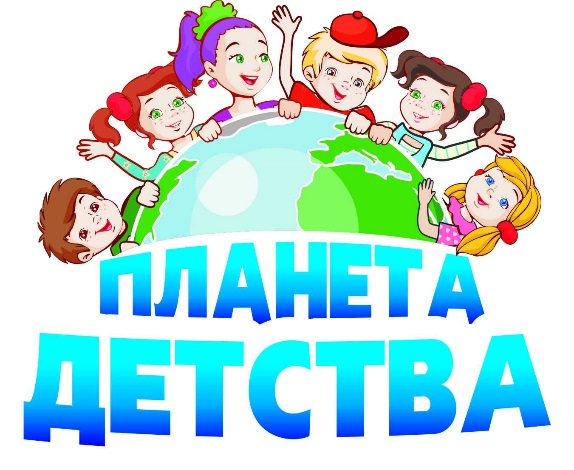 г. Красноуфимск2020 годСборник содержит материалы III межрегиональной научно-практической конференции «Планета детства: лучшие практики и технологии дошкольного образования». В сборнике представлен инновационный опыт работы педагогов дошкольных образовательных организаций, представляющие интерес для педагогической общественности по направлениям:«Детский сад 21 века - составляющие управленческого успеха»;  «Цифровая среда: мультимедиа технологии в ДОО»; «Основы финансовой грамотности дошкольников».Материалы III межрегиональной научно-практической конференции «Планета детства: лучшие практики и технологии дошкольного образования» представлены руководящими и педагогическими работниками системы дошкольного образования Свердловской области и Пермского края.Составители:Антипова В.Г., воспитатель МАДОУ детский сад 6, ГО Красноуфимск.Комина А.А., заместитель заведующего МАДОУ детский сад 6, ГО Красноуфимск.Рецензенты: Терентьева О.О., методист МО Управления образованием городского округа Красноуфимск© Муниципальное автономное дошкольное образовательное учреждение «Детский сад общеразвивающего вида № 6 с приоритетным осуществлением деятельности по физическому направлению развития воспитанников»Раздел 1. Детский сад 21 века - составляющие управленческого успехаВоробьева О.Н., старший воспитатель МАДОУ НГО «Детский сад общеразвивающего вида № 4 «Сказка», Новолялинский ГОСОНАТА-ДО – эффективный программный инструмент для проведения оперативного контроля в ДООВопрос осуществления контроля над образовательной деятельностью для многих является одним из самых сложных в системе методической работы в ДОО. В публикациях, где затрагиваются вопросы контроля, даются рекомендации к его осуществлению, примерные формы содержания и результатов контроля. И поэтому руководителю и старшему воспитателю необходимо выработать систему по осуществлению функции контроля в своей деятельности, с учетом реализации ФГОС дошкольного образования. Проведение оперативного контроля в ДОО сопровождается сбором количественной информации, не требующей длительных наблюдений. Он позволяет определять качество осуществления различных видов деятельности. Его цель: используя метод наблюдения выявить незначительные недостатки в деятельности педагогов, а затем оперативно их устранить с помощью рекомендаций и советов.В современном ритме жизни времени для осуществления контрольной деятельности бывает недостаточно и поэтому мы применили в данном направлении программный инструмент проведения оперативного контроля «СОНАТА-ДО». Комплект разработан специально для старших воспитателей и методистов ДОО, как инструмент для организации эффективной и современной системы мониторинга качества образовательной деятельности, организуемой педагогом.Наряду с традиционными вопросами контроля питания дошкольников, охраной жизни и здоровья, выполнения режима дня, включены такие как планирование и организация итоговых мероприятий, материалы и оборудование для реализации образовательных областей, организация совместной и самостоятельной деятельности, подготовка воспитателя к непосредственно образовательной деятельности и другие. Вопросы оперативного контроля спланированы на весь учебный год, критерии оценки составлены таким образом, чтобы каждый вопрос можно было легко проконтролировать и однозначно оценить. В программе легко ориентироваться. Всё содержание вкладок «Профили», «Периоды», «Результаты» легко редактируется путем удаления ненужной и добавлением необходимой информации. Во вкладке «Профили» можно добавить любое количество групп (в нашем случае – 11), двух воспитателей, работающих на той или иной группе и даже «запаролить» информацию.Во вкладке «Периоды», мы можем запланировать определенный раздел контроля на любой месяц и, при необходимости, внести корректировки в периодичность проведения контроля того или иного раздела или показатель.При посещении группы ответственный сотрудник отмечает в программе признаки, присущие работе воспитателя, и программа сама оценивает соответствие принятым нормам, определяет, нужен ли повторный контроль, выведет рекомендации по тем показателям, которые необходимо доработать. Вся эта информация доступна во вкладке «Результаты».Благодаря удобной системе, для осуществления контроля нам потребуется только посетить выбранную группу и отметить в программе признаки, присущие работе воспитателя. Разработчики сами продумали критерии, которые соответствуют современным требованиям, но оставили возможность пользователям внести корректировки в соответствии с условиями своей ДОО. В критерии оценки нами был доработаны разделы «Материалы и оборудование для реализации всех образовательных областей». На этапе апробации данного программного комплекта мы распределили контрольный материал между сотрудниками. Таблица 1Пример распределения объектов контроля между сотрудниками ДОУ*(1,2,3…) номер критерия оценкиПрименяя программный инструмент проведения оперативного контроля «СОНАТА-ДО», мы можем с уверенностью сказать, что это первый удобный, современный инструмент, который направлен на изучение ежедневной информации о ходе и результатах образовательной деятельности, выявление причин, нарушающих ее. Данный программный продукт помогает быстро выявить положительный педагогический опыт.Вохмякова И.Н., заведующий, кандидат педагогических наук, МБДОУ ПГО «Детский сад № 32» Полевской ГООрганизация инновационной деятельности как средство повышения качества образованияИнновации в педагогическом процессе - это не обязательно  изобретение чего-то нового, а это изменения, которые повышают качества образовательного процесса.Успешность инновационной работы зависит от актуальности, системы организационных мероприятий и профессиональной компетентности участников. Основным направлением инновационной деятельности МБДОУ ПГО «Детский сад № 32» (г.Полевской), которым я руковожу, является выявление и развитие детской одаренности в условиях ДОУ. Цель инноваций - это формирование ключевых компетенций у обучающихся: самостоятельность мышления, инициативность, креативность, способность к техническому творчеству, умение проектировать, конструировать, ориентироваться в мире профессий.Проблема развития детской одаренности является актуальной в следующих законодательных и нормативных документах: Федеральный закон «Об образовании в Российской Федерации»; «Концепция общенациональной системы выявления и развития молодых талантов»; Федеральный государственный образовательный стандарт дошкольного образования; Национальный проект «Образование»; Стратегия развития воспитания в Российской Федерации на период до 2025 года; Проект «Уральская инженерная школа»; Стратегия развития воспитания в Свердловской области до 2025 года.Основная цель управления инновационными процессами состоит  в переходе от стихийного применения инноваций к их внедрению, как управленческому процессу [3].В современной инноватике разработан алгоритм управления инновационными процессами:1 этап - подготовительный, который  включает в себя: изучение задач сформулированных в нормативных документах и изучение методической литературы по данной проблеме, создание банка инновационных идей;2 этап - проектирование: создание модели преобразования с целью оптимизации образовательного процесса;3 этап - программирование: разработка программы развития, отражающей  этапы инновационного процесса;4 этап - организация: методическое, информационное, психологическое, материально-техническое ресурсное обеспечение инноваций;5 этап - контроль и коррекция: анализ годового плана и отчет по самообследованию;6 этап - стабилизация: распространение педагогического опыта в широкой практике.Важно и то, какие условия создает руководитель для организации и эффективного внедрения инноваций: Системность в методической работе с педагогическими кадрами по повышению их профессиональной компетентности по данной теме.Наличие у педагогов плана по самообразованию (изучение методической  литературы по данной теме).Создание творческой атмосферы.Создание ситуации успеха для педагога, где каждый ощущает свою значимость, где приветствуются обсуждение, а не отрицание  альтернативных взглядов.Проведение открытых дискуссий, где каждый высказывает свою точку зрения, но решение принимается коллегиально [1].Критериями мониторинга инновационной деятельности являются:  повышение имиджа детского сада в макросреде, победы в конкурсах, повышение педагогического мастерства.Ежегодно мы  разрабатываем Программу  научно-методического  сопровождения инновационных процессов  и Программу методического сопровождения педагогов в межаттестационный период. Одаренному ребенку нужен одаренный педагог, точнее, педагогическая команда, в которую входят воспитатели, психолог, педагоги-специалисты, родители [5]. С этой целью в детском саду создана система  повышения профессиональной компетентности педагогов: работает «Институт наставничества», «Школа молодого педагога», обучение педагогов на  семинарах, практикумах. В своей управленческой деятельности я использую интерактивные формы методической работы: педагогические ринги, моделирование проблемных ситуаций, круглые столы, мозговые штурмы, деловые игры, мастер-классы, презентации, гостевые встречи  т.д. [4]. Организуем корпоративное обучение на курсах повышения квалификации  по проблеме детской одаренности. С целью повышения эффективности инновационной деятельности мною разработан механизм стимулирования нововведений в коллективе: материальное вознаграждение в виде стимулирующих выплат по балла, моральное вознаграждение - награждение грамотами за результативность участия в конкурсах на разных уровнях.В нашем детском саду творческой группой педагогов разработана Модель обогащения содержания образования, включающая инновационные проекты «Академия детства» и «Дети будущего», способствующие качественной перестройке содержания образования в соответствии с целями и задачами проекта «Уральская инженерная школа». Данные проекты включают в себя программы, которые направлены на формирование у обучающихся интереса к техническому образованию, инженерным дисциплинам, математике и предметам естественно-научного цикла и развитие творческого потенциала дошкольников в целом, включающие мероприятия по ранней профориентации обучающихся.Коллектив Детского сада стал победителем в региональном конкурсе среди муниципальных дошкольных образовательных организаций, расположенных на территории Свердловской области, осуществляющих образовательную деятельность в соответствии с целями и задачами проекта «Уральская инженерная школа»,  награждены грантом – полмиллиона и это настоящая победа!В 2019, 2020 году Детский сад стал лауреатом Всероссийского конкурса «Всероссийская выставка-смотр  «Детский сад: мир любви, заботы и внимания», цель которого в популяризация инновационных подходов в образовательной и воспитательной деятельности в системе дошкольного образования. Мы награждены медалью «Лучший детский сад Российской Федерации».В детском саджу созданы условия для выявления и трансляции лучших педагогических практик по проблемам детской одаренности:на Дне открытых дверей для старших воспитателей по теме: «Проблемы развития детской одаренности» (2018г.);на ГМО для  педагогов города по теме: «Развитие детской одаренности  в рамках проекта «Уральская инженерная школа» (2019 г.);на Форуме педагогических идей по теме: «Развитие технического творчества у дошкольников в условиях ДОУ» (2019 г.);на Городской методической площадке по теме: «Эффективное    управление  инновационной  деятельностью  в дошкольном  образовательном учреждении» (2019г.);на Городском семинаре-практикуме для педагогов города «Проблемы развития детской одаренности» (2019 г.).На базе детского сада  организованы и проведены: творческий конкурс  для детей «Книга своими руками» (2018 г.), Фестиваль инсценировок по сказам П.П.Бажова (2018 г., 2019 г.), Фестиваль «Юный инженер» (2019 г., 2020 г.). В 2019 году педагоги приняли участие в Межтерриториальной педагогической конференции «Детский	сад XXI века–тенденции развития образования, проблемы и пути их решения. В 2020 г.- в Территориальной научно- практической конференции «Планета детства: лучшие практики и технологии дошкольного образования», где опубликовали статьи с обобщением опыта работы по проблеме детской одаренности.Анализ сложившейся практики в деятельности ДОУ и их руководителей, работающих в инновационном режиме выявил ряд проблем: недостаточность научно-методического обеспечения инновационных процессов, отсутствие должной экспертизы инновационных образовательных проектов и мониторинга качества их внедрения, отсутствие курсов повышения профессиональной подготовки руководителей, способных грамотно управлять инновационными процессам в ДОУ.                                                   ЛитератураБелая К.Ю. Инновационная деятельность  в ДОУ: Методическое пособие. М.: ТЦ Сфера, 2004.64с.Гильманова О.Л. Эффективное управление дошкольной  образовательной организацией.  НТФ ГАОУ ДПО СО «Институт развития образования», 2018. 36с.Майер А.А.  Управление инновационными процессами в ДОУ: Методическое пособие. М.: ТЦ Сфера, 2008. 128с.Пастюк О.В., Фролова А.Н.  Организация экспериментальной площадки в ДОУ. М.: ТЦ Сфера, 2007.128 с.Психология социальной одаренности / под ред.Я.Л. Коломинского,Е.А. Панько. М.: Линка-Пресс, 2009. 272 сЖидко М.В., воспитательМБДОУ Полевского городского округа «Детский сад № 32 общеразвивающего вида»Информационно-коммуникативные технологии как средство повышения профессиональной компетентности педагоговВ данной статье описывается важность проведения корригирующей гимнастики в детском возрасте. Наши дети – это наше будущее, будущее нашей семьи, будущее нашего общества, страны, всего мира. Нашим детям необходимо грамотное руководство, которое подготовит их к будущему, к профессии, в жизни в целом. В противном случае они в обществе потерпят неудачу.Данные по детской заболеваемости в РФ поражают воображение. По статистике более 60% детей в возрасте от 3-х до 7 лет практически здоровы, но имеют функциональные отклонения в состоянии здоровья, 30-40% детей - отклонения со стороны опорно-двигательного аппарата и т. д.Только 10% приходят в школу абсолютно здоровыми.Здоровье, естественное состояние организма, характеризующееся его уравновешенностью с окружающей средой и отсутствием каких-либо болезненных изменений. Здоровье человека определяется комплексом биологических (наследственных и приобретённых) и социальных факторов; последние имеют столь важное значение в поддержании состояния Здоровье или в возникновении и развитии болезни, что в преамбуле устава Всемирной организации здравоохранения записано: "Здоровье — это состояние полного физического, духовного и социального благополучия, а не только отсутствие болезней и физических дефектов" (психическое, физическое, нравственное).Одним из путей решения этой проблемы является поиск и внедрение инновационных подходов в физкультурно-оздоровительной работе.Корригирующая гимнастика.Корригирующая гимнастика (от лат. corrigo - выпрямляю, исправляю) — разновидность лечебной гимнастики. У детей представляет собой систему спец. физ. упражнений, применяемых в основном для устранения нарушений осанки и искривлений позвоночника. Корригирующие упражнения имеют большое значение не только для укрепления мышц тела и разностороннего физического развития. Они воздействуют на сердечно-сосудистую систему, дыхательную и нервную системы. Выполняя упражнения для рук, ног, туловища, дети учатся управлять своими движениями, производить их ловко, координировано, с заданной амплитудой в определенном направлении, темпе, ритме.Корригирующая гимнастика встречается во всех режимных моментах в ДОУ. В нашем детском саду созданы все условия для систематического, профилактического влияния на растущий организм ребенка. На протяжении всего дня в группе поддерживается оптимальный двигательный режим: утренняя гимнастика, прогулка, гимнастика после дневного сна физкультурные занятия, физкультминутки, подвижные игры, пальчиковая гимнастика, игры на свежем воздухе, спортивные праздники, развлечения.Физкультурные занятия.Темп движений при выполнении упражнений должен быть средним или медленным. Все движения необходимо сопровождать глубоким дыханием, обращая внимание на выдох. Начинать гимнастику надо с легких упражнений и постепенно переходить к более сложным упражнениям. Общая нагрузка на организм должна увеличиваться от одного занятия к другому постепенноЗанятия по физической культуре строятся по следующей схеме: вначале даются различные виды ходьбы, бега для коррекции и профилактики осанки и плоскостопия; блок физических упражнений направлен на развитие гибкости и подвижности позвоночника, укрепление мышечного тонуса, коррекцию осанки и формирование нормального свода стопы, улучшение легочной вентиляции и укрепление основных дыхательных мышц, расслабление и снятие мышечного психоэмоционального напряжения; оздоровительный бег, дыхательная гимнастика, приемы релаксации позволяют повысить резистентность организма ребенка к воздействию внешних факторов.Физкультурное занятия проводится два раза в неделю, и одно на улице.При планировании физкультурных занятий с детьми, имеющими, ограниченные возможности здоровья особое внимание. Подбираются подвижных игр и упражнений, разработанные с учетом лексической темы. Выполнение заданий по образцу, показ, словесная инструкция позволяют решить задачи словесной регуляции действий и функций, активного внимания. Движения, которые сочетаются с речевым сопровождением, способствуют развитию рече-двигательного и слухового анализаторов, регуляции дыхания, закреплению двигательных навыков и правильному произношению.Использование оздоровительного бега на занятии позволяет формировать волевые качества и развивать физическую выносливость.Особенности планирования занятий по физической культуре состоят в том, что к основным задачам по развитию общих двигательных умений и навыков добавляются задания на коррекцию и исправление двигательных нарушений, характерных для детей.Основным средством формирования правильной осанки и профилактики плоскостопия являются занятия физическими упражнениями.Правильную осанку: голова и туловище держатся прямо, плечи симметричны и слегка отведены назад, живот подтянут, грудная клетка развернута и выступает вперед, в поясничной области есть небольшой изгиб вперед, ноги прямые, пятки вместе, носки врозь.Основным средством формирования правильной осанки и профилактики плоскостопия являются занятия физическими упражнениямиОбщие указания:Корригирующей гимнастикой желательно заниматься ежедневно, ещё лучше 2 раза в день: утром и вечером. Это может быть обычная утренняя гимнастика, в которую следует включить 3-5 корригирующих упражнений. Упражнения, как правило, выполняются в виде комплексов, т. е. чередуются в определенном порядке и выполняются установленное количество раз. Продолжительность занятия может быть от 15 до 30 минут. В комплекс упражнений следует включать не только специальные корригирующие упражнения, но и общеразвивающие упражнения для укрепления крупных групп мышц спины и брюшного пресса.Темп движений при выполнении упражнений должен быть средним или медленным. Все движения необходимо сопровождать глубоким дыханием, обращая внимание на выдох. Начинать гимнастику надо с легких упражнений и постепенно переходить к более сложным упражнениям. Общая нагрузка на организм должна увеличиваться от одного занятия к другому постепенно. Для лиц, нетренированных, имеющих слабую физическую подготовленность, комплексы упражнений должны состоять из самых простых и легких по выполнению упражнений. Постепенность и правильность выполнения – обязательное условие эффективного воздействия упражнений. Число повторений того или иного упражнения может быть увеличено или уменьшено в зависимости от физической подготовленности и состояния здоровья занимающегося.Золотухина И.А., старший воспитатель, Смирнова К.И., педагог-психолог, МАДОУ «Детский сад № 1» Камышловский ГОДеловая игра «Самообразование педагогов как фактор повышенияпрофессиональной компетентности»Цель: обозначение роли самообразования в развитии профессиональной компетентности педагогов.Задачи:1. Показать педагогам необходимость самообразовательной деятельности в процессе совершенствования профессионального мастерства.2. Выявить факторы, препятствующие саморазвитию и факторы, стимулирующие саморазвитие педагога.3. Вовлечь педагогов в коллективную деятельность, развивать умение и желание взаимодействовать друг с другом для решения нестандартных ситуаций.Оборудование: 4 мольберта, 3 стола, проектор, экран.Ход игры:Участники сразу садятся за столы.Представление ведущего игры.Вед: Счастливый случай нас собрал         Вот в эти стены, в этот зал.         Нас солнца луч смешит и дразнит         Нам нынче весело с утра.         Весна нам дарит звонкий праздник         И главный гость на нём – игра.         Она наш друг большой и умный         Не даст скучать и унывать.         Затеет спор весёлый, шумный         Поможет новое узнать.         Пусть собирает нас игра         Сегодня, завтра и всегда.- Добрый день, уважаемые коллеги!Современное дошкольное общество испытывает самые глубокие и стремительные перемены за всю свою историю. На смену прежнему стилю жизни, когда одного образования хватало на всю жизнь, приходит новый жизненный стандарт: «Образование для всех, образование через всю жизнь».Повышение качества дошкольного образования находится в прямой зависимости от кадров. Важно отметить, что в современных условиях реформирования образования  меняется статус педагога, требования к уровню его профессионализма.Самообразование - есть необходимое условие профессиональной деятельности педагога. Общество всегда предъявляло, и будет предъявлять к нам самые высокие требования. Для того чтобы учить других нужно знать больше, чем все остальные.Уважаемые коллеги! Сегодняшняя наша встреча будет проходить в форме деловой игры «Самообразование педагогов как фактор повышения профессиональной компетентности».И нам приятно представить её участников: (представляет)А также приятно поприветствовать гостей, которые пришли сегодня поддержать своих коллег.- Итак, мы начинаем нашу игру с разминки. Вам необходимо по очереди произнести и закончить следующие фразы: «Я, педагог, и это хорошо…», «Я, педагог, и это плохо…».Итог: Ну что же, мы выявили положительные и отрицательные стороны нашей профессии, и участников я приглашаю занять места за столиками. - Выдающийся учёный, гуманист и мыслитель Али Апшерони высказал непреложную истину: «Педагоги не могут успешно кого-то учить, если в то же время усердно не учатся сами».Задание 1. Цитаты великих людей (на слайде фамилии)- У вас на столах размещены цитаты. Вы должны определить, кому из перечисленных на слайде великих людей принадлежит данная цитата. (каждый стол зачитывает цитату и определяет автора, ведущий говорит: «Это верный ответ» либо «К сожалению, ваш ответ неверен» и обращается за помощью к другим командам или гостям)1 команда – «Считай несчастным тот день и тот час, в который не усвоил ничего нового и не прибавил к своему образованию» Я.А.Коменский «Никогда не прекращайте вашей самообразовательной работы и не забывайте, что, сколько бы вы ни учились, сколько бы вы ни знали, знанию и образованию нет ни границ, ни пределов» Н.А.Рубакин2 команда – «Три пути ведут к знанию: путь размышления – это путь самый благородный, путь подражания – это путь самый лёгкий и путь опыта – это путь самый горький» Конфунций«Мастерство педагога – это специальность, которой надо учиться» А.С.Макаренко3 команда – «Учитель живёт до тех пор, пока учится. Как только он перестаёт учиться, в нём умирает учитель» К.Д.Ушинский«Как никто не может дать другому того, что не имеет сам, так и не сможет развивать и воспитывать других тот, кто не является сам развитым, воспитанным и образованным» А. ДистервегВед: Собрали лучшие цитаты о самообразовании. Задание 2.- Давайте выясним, что же такое самообразование? (каждый стол дают ответы).(На слайде появляется определение   «Самообразование – целенаправленная, познавательная деятельность, управляемая самой личностью; приобретение систематических знаний в какой-либо области науки, техники, культуры, политической жизни и т.п. В основе самообразования – интерес занимающегося в органическом сочетании с самостоятельным изучением материала» Педагогический словарь).- На сегодняшний день существует около трёх десятков терминов, относящихся к понятию «самообразование». В Великобритании пользуются термином «продолжающееся образование», в США употребляют термин «образование через всю жизнь», в Швеции – «возобновляющееся образование». Используются и другие термины: перманентное образование, дальнейшее обучение, образование взрослых, последипломное образование и др. (на слайде «Образование перманентное – англ. education, continuing (permanent) целенаправленное получение и усвоение человеком знаний, умений и навыков в течение всей жизни с целью поддержания общественно и индивидуально необходимого уровня общеобразовательной и профессиональной подготовки» Энциклопедия социологии).Вед: Выяснили, что такое самообразование и переходим к следующему заданию.Задание 3.- Почему педагогу необходимо заниматься образованием? По каким направлениям деятельности надо заниматься самообразованием? Из каких источников педагог может использовать информацию для повышения своего профессионального уровня? Ответы на эти вопросы вы найдёте с помощью метода «Автобусная остановка». Перед вами 3 автобусных остановки – 3 мольберта, на которых записано по одному вопросу. Каждая группа занимает свою остановку. Задача - записать основные моменты темы в течение 3 минут. Затем по команде (звуковому сигналу, включить) вы по часовой стрелке переходите к следующей остановке, знакомитесь с записями и при необходимости дополняете их в течение 3-х минут. Затем переходите и ещё 3 минуты обсуждаете и добавляете записи предшествующей группы. Когда группа возвращается к своей остановке, она в течение 3 минут знакомится со всеми записями и определяет спикера для выступления. Итак, начали (звучит спокойная музыка).Вед: Пока группы работают, мы поиграем с гостями в игру «Ассоциации». Назовите слова, словосочетания, понятия, которые ассоциируются у вас с понятием «самообразование».- Если представить деятельность педагога в области самообразования списком глаголов, то, что получится?- Назовите мотивы, побуждающие воспитателя к самообразованию (называют, затем выставить мольберт, на котором прописаны мотивы:-  Желание творчества- Стремительный рост современной науки-  Изменения, происходящие в жизни общества-  Конкуренция-  Общественное мнение-  Материальное стимулирование-  Интерес-  Профессиональный рост)- Для меня из предложенных мотивов и потребностей на первом месте к самообразованию стоят  - изменения, происходящие в жизни общества и профессиональный рост. Расставьте свои приоритеты, что для вас – первично, а что – вторично? (спросить 2-3 человек).Вед: Ну что ж, мы возвращаемся к нашим участникам, спикеры выбраны, остальные могут присесть (спикеры групп  зачитывают свой вопрос и ответ)Итог: по 1 вопросу - Почему педагогу необходимо заниматься образованием? Самообразование помогает адаптироваться в меняющейся социальной и политической среде, расширяет и углубляет знания, способствует осмыслению опыта на более высоком теоретическом уровне.Итог: по 2 вопросу - По каким направлениям деятельности надо заниматься самообразованием? Оставим в конце списка многоточие, потому что эти направления являются обязательным перечнем. Креативный педагог дополнит этот список собственными направлениями.Итог: по 3 вопросу - Из каких источников педагог может использовать информацию для повышения своего профессионального уровня? Все источники делятся на источники знаний, способствующие личностному росту, и источники, способствующие профессиональному росту. Однако они могут способствовать и тому и другому одновременно.Вед: Самообразование будет продуктивным, если педагог удовлетворён своей работой, а в процессе самообразования реализуется его потребность в саморазвитии. Давайте мы поговорим о факторах, стимулирующих саморазвитие педагога и факторах, препятствующих его саморазвитию.Задание 4. Игра «Не ошибись»Вед: Перед вами магнитная доска, разделённая на 2 колонки. В первую размещаем факторы, стимулирующие саморазвитие, во вторую факторы, препятствующие саморазвитию (обходит участников, каждый по порядку тянет с подноса один фактор, озвучивает его  и размещает на магнитной доске).Итог: Всё распределили правильно. Прописная истина, заключающаяся в том, что человек учится с рождения до самой смерти, давно всем известна. Но не всегда этот процесс произвольный, осознанный, зависящий от желания индивида. Поэтому хочется пожелать вам научиться  управлять собой для приобретения системных знаний в какой- либо области науки, техники, культуры, политической жизни и т.п.Вед: Как вы считаете современный воспитатель – это профессионал или личность? Это профессионал и личность одновременно. Он не просто занимает рабочее место, но и украшает своим личным отношением то, что составляет смысл его работы. Задание 5. Игра «Сложи пазл»Вед: Давайте сейчас с помощью игры «Сложи пазл» напишем мини-сочинение «Воспитатель 21 века».- На доске  пазлы, на которых написано начало фразы, нужно найти пазл с правильным окончанием (приглашает участника от первой группы, собирает пазл, крепит на магнитную доску).«Воспитатель 21 века – это гармонично развитая, внутренне богатая личность, стремящаяся к духовному, профессиональному, общекультурному и физическому совершенству»Участник второй группы«Воспитатель 21 века, умеющий отбирать наиболее эффективные приёмы, средства и технологии обучения и воспитания для реализации поставленных задач»Участник 3 группы«Воспитатель 21 века, умеющий организовывать рефлексивную деятельность, обладающий высокой степенью профессиональной компетентности»«Воспитатель 21 века постоянно совершенствующий свои знания и умения, занимающийся самообразованием, обладающий многогранностью интересов»Вед: Вот и подошла к концу наша игра. Рефлексивный экранУважаемые участники игры, выскажитесь  одним предложением, выбирая начало фразы из рефлексивного экрана: сегодня я узнал и т.п.Вед: Приглашаю всех участников встать полукругом и слово нашим зрителям.От зрителей участникам игры «Чемодан пожеланий». - Выскажите пожелание, связанное с профессиональной деятельностью всем участникам сегодняшней игры. - Спасибо! (в конце мероприятия вручаются памятки по организации самообразования).Истратова О.Ю., воспитатель МАДОУ детский сад 6 ГО КрасноуфимскЗонирование как основной принцип организации развивающей предметно-пространственной среды в группе детского садаБольшую часть времени дети проводят в детском саду. Не совсем правильно наполнить группу только играми и игрушками. Пространство группы необходимо организовать так, чтобы окружающая среда отвечала их интересам, давала возможность свободно играть и общаться со сверстниками, способствовала развитию индивидуальности каждого ребенка.С введением Федерального государственного образовательного стандарта (ФГОС) появились новые приоритеты в создании развивающей предметно-пространственной среды (РППС). Она должна быть комфортной, уютной, рационально организованной, наполненной разными сенсорными раздражителями и игровыми материалами. Одной из основных задач считается обогащение среды такими элементами, которые стимулировали бы познавательную, речевую, двигательную и иную активность детей.Развивающая предметно-пространственная среда (согласно ФГОС) - это определенное пространство, организованно оформленное и предметно-насыщенное, приспособленное для удовлетворения потребностей ребенка в познании, общении, физическом и духовном развитии в целом.Пространство группы «Мишутка» МАДОУ детский сад 6 организовано по принципу разграниченных зон, оснащенных различными развивающими материалами (книгами, игрушками, материалами для творчества, развивающим оборудованием и пр.), чтобы дети имели возможность одновременно заниматься разными видами деятельности, не мешая друг другу. Размещение детской мебели и игрового оборудования осуществлялось так же с учетом наиболее авторитетного международного инструментария комплексной оценки качества дошкольного образования Ecers-R.Оснащение уголков меняется в соответствии с тематическим планированием образовательного процесса или дополняется необходимыми материалами.В связи с тем, что в настоящее время многие материалы полифункциональны и используются и для игровой, и для продуктивной, и для исследовательской деятельности, пространство группового помещения также становится полифункциональным в каждой из его зон. В группе организованы три основные зоны:зона спокойной деятельности;зона активной деятельности;зона деловой деятельности.Зона спокойной деятельности – это место, где дети могут отдохнуть от напряжения группового взаимодействия. В ней находятся мягкое кресло, легкий столик, небольшой ковер. Организована она около окна. В этой зоне расположен книжный уголок, место для уединения. В зоне спокойной деятельности без вмешательства со стороны других детей могут играть один или два ребенка. По желанию два ребенка могут использовать его вместе.Зона активной деятельности находится у стены, расположенной напротив окна. Включает в себя центр двигательной деятельности (уголок здоровья и физического развития), центр конструирования и строительства, центр сюжетно-ролевых игр, театральный уголок и музыкальный центр.Центр двигательной активности оборудован небольшим мягким матом, содержит в себе как традиционное физкультурное оборудование: обручи, скакалки, мячи разных размеров, кегли, игры на развитие меткости; так и не традиционное, изготовленное руками педагогов и родителей: массажный коврик для стоп, гантели, наполненные песком и различными крупами, и др.На стеллажах и легких столах для сюжетной игры расположены игрушки разных сюжетно-образующих типов, в том числе тематические строительные наборы, переносные игровые макеты; для продуктивной деятельности – крупные напольные конструкторы.В музыкальном центре размещены музыкальные инструменты по возрасту детей (ксилофон, маракасы, дудочки, барабан, бубен и др.), а также магнитофон.Между этими зонами, в центре группового пространства, расположена зона деловой деятельности. В этой зоне организован центр грамотности и письма, центр математики, центр науки и естествознания, центр искусства, центр песка и воды.Центр искусства и центр песка и воды размещены рядом с водой. Материалы для продуктивной деятельности и экспериментирования хранятся в удобных и практичных емкостях (пластиковых, картонных, деревянных коробках и т.п.) с яркими метками-значками, понятными детям и облегчающими им выбор.В связи с тем, что современная модель образовательного процесса предполагает партнерскую форму занятий, рабочее пространство организовано по принципу «воспитатель вместе с детьми». Возможность изменения рабочего пространства открывается за счет разного расположения столов: соединения в общий большой рабочий стол или компоновки для четырех детей. Соответственно, столы легкие, подвижные. На занятиях занимаю место рядом с дошкольниками за общим столом.Для эффективной работы каждой части пространства материалы, часто используемые в обеих зонах, размещены на границах двух зон. Все предметы детям доступны. Содержание предметно-развивающей среды постепенно наполняется разнообразными материалами, играми, иллюстрациями, атрибутами для развития детей с учетом темы недели или проекта. Организованная по принципу зонирования развивающая предметно-пространственная среда группы детского сада позволяет каждому ребенку найти занятие по душе, имеет характер открытой, незамкнутой системы, помогает осуществлять самостоятельную деятельность детей в развивающих центрах, а не получать уже готовые знания от воспитателя.Комина А.А., заместитель заведующегоМАДОУ детский сад 6(руководитель сетевого муниципального проекта«Современный педагог для современного ребенка»)ГО Красноуфимск Муниципальный сетевой проект как средство изменения подходов в повышении методической компетентности  педагогов дошкольных образовательных организаций ГО Красноуфимск Перед  системой образования Российской  Федерации  стоит  серьезная  задача  по обеспечению  глобальной  конкурентоспособности  российского  образования  и  закреплению его  высокого  статуса  в  международном  образовательном  пространстве.С 01 января 2019 года профессиональный стандарт педагога из рекомендаций стал обязательной нормой применения в практике работы образовательных организаций. Одной из главных задач внедрения профстандарта является повышение качества образования.В 2017-2018 годах Федеральная служба по надзору в сфере образования и науки при участии Института системных проектов МГПУ и Академии «Просвещение» провела исследование качества дошкольного образования. Исследование проводилось два года подряд, в  первый год в нем приняли участие 423 детских сада из 40 регионов, во второй - 1301 детский сад из 74 регионов. Результаты исследования показали, что средний индекс качества образования находится на уровне «удовлетворительно» (3,74 из 7). Это говорит о том, что минимальные требования к условиям реализации Федерального государственного образовательного стандарта дошкольного образования выполняются, но о развивающем характере образовательной среды, достаточных условиях для развития каждого ребенка в целом говорить пока рано (http://obrnadzor.gov.ru/ru/). Качество образования не может быть выше качества работающих в ней педагогов и профессиональный стандарт декларирует необходимость постоянного повышения квалификации педагогов в области методической компетентности.Важным вектором модернизации системы повышения методической компетентности  педагогов дошкольного образования ГО Красноуфимск стал сетевой муниципальный проект «Современный педагог для современного ребенка», который реализуется в структуре муниципальной модели «Флагманские модели управления».Цель проекта: Создание условий для повышения методической компетентности  педагогов дошкольных образовательных организаций ГО Красноуфимск в соответствии с требованиями профессионального стандарта.В течение 2019-2020 учебного года при реализации проекта решаются задачи:1. Организация практико-ориентированных форм  повышения методической компетентности педагогов дошкольных образовательных организаций по освоению современных методик, технологий организации образовательной деятельности.Переход на Профессиональный стандарт повышает ответственность педагога за результаты своего труда. Поэтому повышение методической компетенции в освоении педагогами современных методик, технологий организации образовательной деятельности становится лидирующим направлением дошкольного образования на этапе перехода дошкольной образовательной организации к реализации Профессионального стандарта, а также позволит осуществить профессиональный карьерный рост педагогов по горизонтали. Определение профессиональных дефицитов воспитателей дошкольных образовательных организаций ГО Красноуфимск в области методической компетентности состоялось на Августовской педагогической конференции 2019 года.Основные дефициты педагогических работников ДОО ГО Красноуфимск:затруднения в проектировании развивающей образовательной среды в дошкольной образовательной группе;затруднения в организации образовательной деятельности в режимные моменты; затруднения в создании условий становления субъектности ребенка в процессе дошкольного образования;затруднения в применении форм и приемов педагогической поддержки индивидуальности и инициативы детей;затруднения в применении форм и приемов творческого мышления и речевого творчества детей;затруднения педагогов в использовании приемов работы со взрослыми людьми (молодыми педагогами).Проанализировав имеющиеся дефициты методической компетентности, мы пришли к выводу, что у педагогов они разные. Поэтому мероприятия по повышению методической компетентности для педагогов проходят в трех группах: 1 группа «Педагоги-дебютанты», основное назначение которой оказание методической помощи молодым педагогам по организации образовательной деятельности и проектированию развивающей предметно-пространственной среды группы. 2 группа «Опытные педагоги»  осваивают современные техники, методы и технологии, направленные на развитие творческого мышления, речевого творчества, поддержки индивидуальности, субъектности и инициативы детей.3 группа «Педагоги-наставники»  осваивают профессиональную компетентность наставничества. Создание ситуации погружения для педагогов посредством интеграции индивидуальной и коллективной форм работы в условиях деятельности ДОО.Под технологией погружения мы понимаем   как специальную организацию концентрации внимания и усилий группы педагогов на проблеме, решение которой достигается посредством интеграции индивидуальной и коллективной форм работы. Каждая группа педагогов («Педагоги-дебютанты», «Опытные педагоги», «Педагоги-наставники»)  работают по своему содержанию:Педагоги-дебютанты и  педагоги-наставники работают в тесной взаимосвязи. Педагоги-дебютанты на методических мероприятиях поработав с содержанием по темам: «Организация образовательной деятельности детей раннего и дошкольного возраста в режимные моменты с учетом ФГОС ДО», Организация развивающей предметно-пространственной среды группы ДОО с учетом ФГОС ДО, шкал ECERS», а педагоги наставники: «Современные подходы и анализ организации образовательной деятельности детей раннего и дошкольного возраста в режимные моменты», «Современные подходы (ФГОС ДО, шкалы ECERS) и анализ организации развивающей предметно-пространственной среды группы ДОО», затем в условиях профессиональной деятельности в дошкольной образовательной организации  отрабатывают домашнее задание в паре по проектированию и организации образовательной деятельности в режимные моменты, РППС с учетом современных требований.Группа опытных педагогов, познакомившись на методическом мероприятии с особенностями применения современных техник, методик, технологий, затем в условиях профессиональной деятельности в дошкольной образовательной организации  применяют полученную информацию на практике при организации образовательной деятельности детей, по желанию проводят семинар (или консультацию) для коллег в своем ДОО.Погружение завершается созданием методического кейса, помогающего развитию методической компетентности и представляющего ценность и/или значимость для его участников, т.е. педагоги каждой группы выполняют домашнее задание по оформлению методического кейса в электронном варианте после каждого методического мероприятия.Структура методического кейса:формулировка проблемы (задания); теоритическое описание решения проблемы (задания);учебно-методическое обеспечение: конспект(ы) образовательной ситуации с детьми, наглядный, рекомендации, памятки и раздаточный материал.Основными формами повышения методической компетентности педагогов являются семинары-практикумы, мастер-классы, обучение на ДОП, обобщенно называемые в проекте методическими мероприятиями. С целью эффективной реализации проекта и единого понимания сути, содержания и результатов  муниципального проекта «Современный педагог для современного ребенка» определены компоненты организационной модели, которые имеют свои задачи и функции: проектная группа, состоящая из Коминой А.А, заместителя заведующего МАДОУ детский сад 6, Санниковой И.А., Логуновой Ю.Н., заместителей заведующего МАДОУ детский сад 18, Крючковой Г.А., старшего воспитателя, Косолаповой Т.А., заместителя заведующего МАДОУ ЦРР-детский сад, которые в условиях проекта осуществляют обсуждение тематики и проведение методических мероприятий, формы отчетности по результатам проведения мероприятия, анализ результатов самооценки педагогов, оформление методических кейсов, представление на награждение сертификатом наиболее активных педагогов. группа педагогов,  состоящая из числа воспитателей дошкольных образовательных организаций ГО Красноуфимск, у которых в условиях проекта осуществляется повышение методической компетентности с учетом требований профессионального стандарта. 	Подводя итог конечно еще рано, сетевой муниципальный проект «Современный педагог для современного ребенка» не завершен, но можно уже сделать вывод о том, что опыт проектного управления сегодня просто необходим не только муниципальной системы управления, но и каждой дошкольной образовательной организации в том числе и для адресного повышения методической компетенции педагогов.Нефедова Н.В., инструктор по физической культуре филиал МБДОУ «Криулинский детский сад №3» - Саранинский детский сад МО Красноуфимский округУспех современное образованиеВ настоящее время  концепция социально-экономического развития России направлена на инновационную модернизацию, на фундаментальные перемены в укладе общественной жизни нашего народа, основанные на новейших технологиях. В связи с этим проводятся соответствующие общесистемные изменения в образовании. На федеральном уровне разработан и реализуется национальный проект «Образование», цель которого повысить престиж и качество образования в России. Задачи по формированию здорового поколения являются приоритетными в программе модернизации российского образования. Одним из средств решения обозначенных задач становятся здоровье сберегающие технологии, без которых немыслим педагогический процесс современного детского сада.Наш уважаемый президент Владимир Владимирович Путин во время своего послания к Федеральному собранию от 15 января 2020 года говорил в том числе  и об образовании, школах и студентах в России. Президент заявил, что нужно уже с ранних лет прививать детям  готовность к изменениям, к творческому поиску, учить работе в команде и навыкам жизни в цифровую эпоху. Я понимаю, эту задачу должны решать мы, педагоги нового времени. Я в должности  инструктора по физической культуре, работающий на первой ступени образования, закладываю в детях основы здорового образа жизни, создаю условия для проявления инициативы и самостоятельности, формирую физическую активность.Развивающая предметно-пространственная среда моего спортивного зала соответствует   ФГОС  и имеет следующие оснащения  : уголок состоящий  из шведской стенки или детского спортивного комплекса (ДСК) с различным навесным оборудованием, гимнастических матов, батута, корзин с мячами, горок и наклонных лестниц, а также иметь в наличии различные спортивные материалы, например, разноцветные платки, мячи (малого и большого диаметра), кегли, ленты, обручи, скакалки, мешки для метания, различные дуги для подрезания, оборудование для прыжков в высоту, спортивные детские тренажеры.Традиционными для меня стали занятия с использованием здоровьесберегающих технологий.  Существует несколько направлений здоровьесберегающих технологий и одно из них - физкультурно-оздоровительное, где подразумевается развитие физических качеств, умений и навыков, реализация потребности ребенка в двигательной активности и приобщение к спорту и физической культуре. Именно это направление и реализуется мной, как инструктором по физкультуре, а здоровьесберегающие технологии являются ведущими во всей моей спортивной и физкультурно-оздоровительной работе в ДОУ.Как современный педагог я постоянно внедряю в работу новые здоровьесберегающие  технологии, такие как «Детская йога», «Релаксация», «Цветотерапия», «Музыкатерапия», «Танцетерапия» «Ритмопластика», «Сказкатерапия» и др.В рамках реализации годового плана учреждения, принимаю активное участие в работе с родителями, провожу консультации, мастер класс, Дни здоровья, спортивные досуги, спортивно-музыкальные  мероприятия, «В гостях у Витаминки», «Чебурашка заболел», «Доктор Айболит», спортивные праздники  и развлечения «Папа, мама, я спортивная семья», «Осенний поход», «Зимний поход», «Мама фитнес», «Мама самая спортивная», «Бравые солдаты», «!00 затей для 100 друзей!, «зов джунглей» и т.д.Для обогащения социального опыта детей, выстраиваю взаимодействие с другими социальными структурами. В рамках сотрудничества на территории в которой находиться учреждение с Домом Культуры  п.Сарана дети принимают участие в концертах, с Саранинской СОШ дети принимают участия  в спортивных эстафетах посвященных к 9 мая, с Реабилитационным центром дети инсценируют различные сценки для пожилых людей и инвалидов. С территориальным отделом, дети  посещают начальника территориального отдела с целью знакомства с профессией, участвуют в акциях «чистый берег», «Бумаге вторую жизнь», «Новогодняя игрушка», «Письмо солдату», дети не забывают традиции русского народа  на праздник Коляда посещают воспитателей-ветеранов, которые много лет работали в детском саду. Вместе с детьми регулярно посещаю детскую библиотеку, музей, пожарную часть, почту и т.д.Результат работы я вижу в своих воспитанниках, которые являются участниками и призерами конкурсов различного уровня: Муниципальный уровень: благодарность за подготовку участника 2 шашечного турнира среди детей старшего дошкольного возраста  ДОУ ГО Красноуфимск диплом 2 место, благодарственные письма за подготовку команды на фестивале детского спорта «Лыжня России» от председателя комитета по физической культуре, спорту и молодежной политики участие; благодарственные письма за подготовку команды на фестивале детского спорта «Легкая атлетика» от председателя комитета по физической культуре, спорту и молодежной политики – участие; фестиваль детского спорта «Ритмическая гимнастика» 2016 г., 2017 г., благодарственное  письмо.; муниципального смотр – конкурс «Алло, мы ищем таланты!»2017 г., благодарственное письмо.; грамота начальника ОНД и ПР ГО Красноуфимск, МО Красноуфимский округ, фестиваль  детского творчества противопожарной направленности «Созвездие мужества – 2017» 2017 г., 1 место.; фестиваль творчества детей работников образования  МО Красноуфимский округ «Солнечные зайчики», 2019 г., диплом III степени.Территориальный уровень: территориальный дистанционный конкурс «Талантливые дети 2018!» благодарственное письмо; территориальный конкурс «Талантливые дети 2019» диплом 1 степени, в номинации: «Мы за здоровый образ жизни» 2019 г.Областной уровень: областной фестиваль-ярмарка детского и молодежного национального творчества «Моя Родина Урал!» 2019 г., диплом  II степень. 	Полученный опыт я тиражирую посредством публикаций  в различных фестивалях и конференциях: «Карусель педагогических идей», «Мир детства: сотрудничество, достижение, успех» 2018 г., «Планета детства: лучшие практики и технологии дошкольного образования» 2019 г., «Воспитание святостью. Нравственные ценности и будущее человечества» 2019 г.Принимаю  активное участие  в профессиональных конкурсах различного уровня:  Муниципальный уровень: муниципальный смотр-конкурс «Лучшее развивающее пособие по познавательному развитию детей дошкольного возраста своими руками» 2018 г., грамота 2 место.Всероссийский уровень: муниципальный этап Всероссийского конкурса «Воспитатель года России 2018» свидетельство участника.Я верю, что выбранный мной путь воспитания детей здоровыми и сильными поможет им  вырасти людьми, готовыми к изменениям, к творческому поиску и способностью добиваться  поставленных жизненных целей. Именно таким мне видится результат современного образования. И я как педагог готова отвечать и идти в ногу на вызовы времени.Шилкова О.Н., старший воспитатель МБДОУ ПГО «Детский сад № 32» Полевской ГОИнформационно-коммуникационные технологии как средство повышения профессиональной компетентности педагоговИнформационные технологии играют большую роль во всех сферах деятельности человека-социальной, экономической, образовательной. Внедрение информационно-коммуникативных технологий в образовательный процесс является актуальным на сегодняшний день. Автор описывает как педагоги ДОУ используют информационно-коммуникативные технологии для повышения своей профессиональной компетентности. В соответствии с законом «Об образовании в Российской Федерации» дошкольное образование является одним из уровней общего образования. Поэтому информатизация детского сада стала необходимой реальностью современного общества. Использование ИКТ дает возможность обогатить, качественно обновить воспитательно–образовательный процесс в ДОУ и повысить его эффективность.Уже сейчас становится очевидным тот факт, что одной из важнейшей составляющей профессиональной компетентности педагога является степень его готовности к использованию современных информационных  технологий  в своей профессиональной деятельности. Проблемы использования информационных технологий в образовательном процессе и необходимость подготовки педагогических кадров отражены в трудах Г. А. Кручининой,  Ю. К. Бабанского, С. А. Жданова, В. П. Беспалько, В. С. Гершунского, С. Д. Каракозова, В. Г. Кинелева, О. А. Козлова,  А. А. Кузнецова, М. П. Лапчика, Е. И. Машбица, В. М. Монахова, Е. С. Полат, И. В. Роберт, Н. Ф. Талызиной, А. Ю. Уварова и др.Первостепенную роль и значение в системе организации непрерывного обучения педагога информационным технологиям необходимо отводить созданию необходимых педагогических условий, способствующих совершенствованию педагогического мастерства педагога, включение его в активную деятельность на основе использования ИТ в профессиональной деятельности.Ключевыми направлениями процесса информатизации ДОУ являются:  повышение ИКТ–компетентности педагогов ДОУ; внедрение ИКТ в образовательное пространство.Информационно–коммуникационные технологии в образовании (ИКТ)-это комплекс учебно–методических материалов, технических и инструментальных средств вычислительной техники в учебном процессе, формах и методах их применения для совершенствования деятельности специалистов учреждений образования (администрации, воспитателей, специалистов), а также для образования (развития, диагностики, коррекции) детей. В нашем учреждении используются следующие формы для повышения ИКТ-компетентности педагогов: недели педагогического мастерства; мастер-классы; педагогические мастерские и наставничество; обучающие семинары; работа в паре; тематические семинары. Области применения ИКТ педагогами нашего ДОУ: 1.	Ведение документации. В процессе образовательной деятельности педагог составляет и оформляет календарное и перспективное планирование, готовит материал для оформления информационных стендов для родителей, Важным аспектом использования ИКТ является подготовка педагога к аттестации. Здесь можно рассматривать как оформление документации, так и подготовку портфолио.2.	Методическая работа, повышение квалификации педагога.В информационном обществе сетевые электронные ресурсы – это наиболее удобный, быстрый и современный способ распространения новых методических идей и дидактических пособий, доступный педагогам.  Информационно–методическая поддержка в виде электронных ресурсов может быть использована во время подготовки педагога к занятиям, для изучения новых методик, при подборе наглядных пособий к занятию. Сетевые сообщества педагогов позволяют не только находить и использовать необходимые методические разработки, но и размещать свои материалы, делиться педагогическим опытом по подготовке и проведению мероприятий, по использованию различных методик, технологий. Современное образовательное пространство требует от педагога особой гибкости при подготовке и проведении педагогических мероприятий. Педагоги нашего ДОУ повышают свою квалификацию с помощью дистанционных технологий. Дистанционные курсы повышения квалификации позволяют выбрать интересующее педагога направление и обучаться без отрыва от основной образовательной деятельности.  Важным аспектом работы педагога является и участие в различных педагогических проектах, дистанционных конкурсах, викторинах, олимпиадах, что повышает уровень самооценки, как педагога, так и воспитанников. Педагоги ДОУ участвовали во Всероссийском конкурсе: «Детский сад: мир любви, заботы и внимания» и (детский сад стал Лауреатом-Победителем) (2018 г., 2019г.)3.	Воспитательно-образовательный процесс.Воспитательно-образовательнй процесс включает в себя: организацию непосредственной образовательной деятельности воспитанника, организацию совместной развивающей деятельности педагога и детей, реализацию проектов, создание развивающей среды (игр, пособий, дидактических материалов).У дошкольников преобладает наглядно–образное мышление. Главным принципом при организации деятельности детей этого возраста является принцип наглядности. Использование разнообразного иллюстративного материала, как статичного, так и динамического позволяет педагогам ДОУ быстрее достичь намеченной цели во время непосредственной образовательной деятельности и совместной деятельности с детьми. Использование интернет–ресурсов позволяет сделать образовательный процесс информационно емким, зрелищным и комфортным.  Не менее важны и современные педагогические технологии и инновации в процессе обучения, которые позволяют не просто “вложить” в каждого ребенка некий запас знаний, но, в первую очередь, создать условия для проявления его познавательной активности. Информационные технологии, в совокупности с правильно подобранными (или спроектированными) технологиями обучения, создают необходимый уровень качества, вариативности, дифференциации и индивидуализации обучения и воспитания. Сегодня ИКТ позволяет: Показать информацию на экране в игровой форме, что вызывает у детей огромный интерес, так как это отвечает основному виду деятельности дошкольника - игре.В доступной форме, ярко, образно, преподнести дошкольникам материал, что соответствует наглядно-образному мышлению детей дошкольного возраста. Привлечь внимание детей движением, звуком, мультипликацией, но не перегружать материал ими. Способствовать развитию у дошкольников исследовательских способностей, познавательной активности, навыков и талантов.Поощрять детей при решении проблемных задач и преодолении трудностей. Однако мы столкнулись с проблемами – педагоги испытывают затруднения в использовании компьютера в воспитательно-образовательном процессе вследствие того, что имеют разный уровень информационно-компьютерной компетентности. В последние годы широко развернута система обучения педагогов ИК-технологиям. Существуют различные проекты, курсы повышения квалификации, благодаря которым педагоги могут научиться использовать базовые информационные технологии в своем повседневном труде.Использование ИКТ в дошкольном образовании дает возможность расширить творческие способности самого педагога, что оказывает положительное влияние на воспитание, обучение и развитие дошкольников. Таким образом, использование ИКТ в педагогической деятельности дает педагогам постоянно повышать свою квалификацию через различные формы. Использование ИКТ в системе повышения квалификации педагога имеет большие перспективы развития. Южанина А.Л., старший воспитательМБДОУ «Криулинский детский сад №3»,МО Красноуфимский округИспользование современных педагогических технологий в работес молодыми специалистами  ДОУВступление работника в новую должность неизбежно сопровождается процессом адаптации. Как уже отмечалось, адаптация означает приспособление индивидуума к рабочему месту, работе и рабочему коллективу и отражает то состояние, которое испытывает каждый из нас, попадая в новую, неизвестную среду.Адаптация работника – это приспособление индивидуума к рабочему месту и трудовому коллективу. Таким образом, когда в организацию приходит новый сотрудник, наблюдаются два одновременно происходящих процесса привыкания. Поэтому процесс адаптации можно определить как взаимное приспособление сотрудника и организации. И возможность долгосрочного сотрудничества зависит от того, насколько успешно это приспособление.Профессиональная адаптация начинающего воспитателя в процессе его вхождения в образовательную среду пройдет успешно, при следующих условиях:- трудовая мотивация, педагогическая направленность являются важными факторами при поступлении педагога на работу и закреплены в локальных нормативных актах ДОУ;- профессиональная адаптация педагогов осуществляется в неразрывной связи с процессом его личностного и профессионального развития и определена в методической работе ДОУ;- в организации педагогического труда имеют место максимальный учет личностных особенностей и уровня профессиональной подготовки, активная поддержка личностного и профессионального роста педагога;- материально-техническое, психолого-педагогическое обеспечение образовательного процесса соответствует современным требованиям и помогает педагогу реализовать инновационные подходы.Задача старшего воспитателя – помочь молодым педагогам адаптироваться в новом коллективе, сделать так, чтобы они не разочаровались в выбранном пути.Разнообразные формы работы с молодым специалистом способствуют развитию у него познавательного интереса к профессии, активному освоению приемов работы с детьми и их родителями, оказывают положительное влияние на рост его профессиональной значимости.При работе с молодыми специалистами для лучшего усвоения ими теоретического и практического материала я рекомендую использовать современные образовательные технологии, конкретно технологию сотрудничества «Пила».Технология сотрудничества предполагает обучение в малых группах. Главная идея обучения в сотрудничестве - учиться вместе, а не просто помогать друг другу, осознавать свои успехи и успехи товарищей.Существует несколько вариантов организации обучения в сотрудничестве. Рассмотрим наиболее интересные из них.Обучение в команде. Ставится групповая цель. Успех может быть достигнут только при постоянном взаимодействии всех членов группы (команды) при работе над темой, проблемой или вопросом. Задача состоит в том, чтобы каждый участник команды овладел необходимыми знаниями, умениями и навыками, причем чтобы вся команда знала, чего достиг каждый.Учимся вместе. Группа разбивается на однородные по уровню подготовки группы по 3-5 чел. Каждая группа получает одно задание - часть какой-либо большой темы. В результате совместной работы отдельных групп и всех в целом достигается усвоение материала. Внутри группы члены сами распределяют роли для выполнения общего задания, и группа имеет двойную задачу: достижение познавательной, творческой цели и осуществление в ходе выполнения задания определенной культуры общения и организации совместной деятельности. «Пила». Педагоги организуются в группы по 2-4 человека для работы над материалом, который разбит на фрагменты (логические или смысловые блоки). Каждый член группы выполняет свою часть работы. Затем молодые педагоги, изучающие один и тот же вопрос, но состоящие в разных группах, встречаются и обмениваются информацией как эксперты по этому вопросу. Происходит так называемая встреча экспертов.Затем они возвращаются в свои группы и обучают всему новому, что узнали сами, другого члена группы. Те, в свою очередь, докладывают о своей части задания (как зубцы одной пилы). Поскольку единственный путь освоить материал всей темы — это внимательно слушать своих партнеров по команде и делать записи в тетрадях — никаких дополнительных усилий со стороны руководителя не требуется. Члены групп заинтересованы, чтобы их товарищи добросовестно выполнили свои задачи, ведь это отразится на их итоговой оценке. Отчитываются по всей теме каждый в отдельности и вся команда в целом. На заключительном этапе учитель может попросить любого ученика команды ответить на любой вопрос по данной теме.Таким образом, в условиях нашего детского сада, считаю наиболее приемлемой использование педагогической технологии «Пила» при работе по изучению теоретического материла с молодыми педагогами. Это оправдано, прежде всего, количеством недавно принятых воспитателей – четыре человека. Руководителями пар считаю правомерным назначить педагогов-дошкольников, так как они ближе знакомы с системой работы в ДОУ. В каждом детском саду складываются свои традиции, своя система работы с молодыми педагогическими кадрами, выбираются те формы и методы, которые в конечном итоге будут содействовать дальнейшему профессиональному становлению молодого специалиста. От того, как новичка встретит коллектив во главе с руководителем, будет зависеть последующая успешность специалиста.Список литературы:Лосев, П.Н. Управление методической работой в современном ДОУ / П.Н. Лосев. – М. : ТЦ, 2005.Калинина, Т.В. Управление ДОУ / Т.В. Калинина. – М., 2008.Женилко М.Ю. Детский сад от А до Я: Книга руководителя, воспитателя, психолога дошкольного образовательного учреждения/ Под ред. Н.Ф. Дика. – Изд. 2-е – Ростов н/Д: Фенрикс, 2006. – 416 с. Раздел 2. Цифровая среда: мультимедиа технологии в ДООАлиева Г.И., воспитатель МБДОУ «Криулинский детский сад 3»,МО Красноуфимский округИКТ в работе современного педагогаЭффективность компьютеризации обучения в дошкольных образовательных учреждениях зависит как от качества применяемых педагогических программных средств, так и от умения рационально и умело их использовать в образовательном процессе.Информатизация дошкольного образования открывает педагогам новые возможности для широкого внедрения в педагогическую практику новых методических разработок, направленных на интенсификацию и реализацию инновационных идей воспитательно-образовательного процесса.В настоящее время использование ИКТ в практике ДОУ в основном заключается в следующем:- подбор иллюстративного материала к занятиям и для оформления стендов, групп, кабинетов (сканирование, Интернет, принтер, презентации);- подбор дополнительного материала из различных источников к занятиям, знакомство со сценариями праздников и других мероприятий;- обмен опытом, знакомство с периодикой, наработками других педагогов;- создание презентаций в программе Power Point для повышения эффективности образовательных занятий с детьми;- использование цифровой фотоаппаратуры и программ редактирования фотографий, которые позволяют управлять снимками так же просто, как фотографировать, легко находить нужные, редактировать и демонстрировать их;-  использование видеокамеры и соответствующих программ (принципиально новый способ для просмотра, хранения и предоставления для общего доступа всего видеоматериала, можно быстро создать незамысловатые фильмы, добавив к видео титры, переходы между сценами, фоновую музыку или наложение голоса)- оформление буклетов, визитных карточек учреждений, материалов по различным направлениям деятельности.-создание медиатек, которые представляют интерес не только для педагогов, но и для родителей.- использование компьютера в делопроизводстве ДОУ, создании различных баз данных.- создание электронной почты, ведение сайта ДОУ.Просмотр видеозаписей позволяет осуществлять современный, качественный, всесторонний анализ мероприятий, что способствует повышению качества педагогического процесса. Такая форма работы наиболее приемлема при сопровождении молодых начинающих педагогов.         Использование современных технологий, в частности Интернет-сайта позволяет на порядок повысить эффективность общения педагогов и родителей. Оперативные сведения новостной колонки, подробная информация о жизни дошкольного учреждения, возможность общаться с помощью электронной почты– все это помогает сделать отношения более доверительными, вовлечь родителей в жизнь детского сада, сделать их полноправными участниками воспитательно-образовательного процесса. При проведении родительских собраний, использование мультимедийного оборудования позволяет представить вниманию родителей видеоролики и фильм о жизни детей в детском саду, презентации о правильном питании, о подготовке детей к обучению в школе.Можно с уверенностью сказать, что ИКТ являются эффективным техническим средством, при помощи которого можно значительно разнообразить методическую работу в ДОУ. Бесспорно, что в современном образовании компьютер не решает всех проблем, он остается всего лишь многофункциональным техническим средством обучения. Не менее важны и современные педагогические технологии и инновации в процессе обучения, которые позволяют не просто “вложить” в каждого ребенка некий запас знаний, но, в первую очередь, создать условия для проявления его познавательной активности.      Информационные технологии, в совокупности с правильно подобранными технологиями обучения, создают необходимый уровень качества, вариативности, дифференциации и индивидуализации обучения и воспитания.Таким образом, использование информационных технологий в образовании дает возможность существенно обогатить, качественно обновить воспитательно - образовательный процесс в ДОУ и повысить его эффективность.              Информатизация образования – это большой простор для проявления творчества педагогов, побуждающий искать новые, нетрадиционные формы и методы взаимодействия с детьми; она способствует повышению интереса у детей к обучению, активизирует познавательную активность, развивает ребёнка всесторонне. Владение новыми информационными технологиями помогут педагогу чувствовать себя комфортно в новых социально-экономических условиях.  Список использованной литературы:Новицкая Н. Управление инновационными процессами в ДОУ. – М., Сфера, 2008.Горвиц Ю., Поздняк Л. Кому работать с компьютером в детском саду. Дошкольное воспитание № 5. – М., 1991 г.Калинина Т.В. Управление ДОУ. Новые информационные технологии в дошкольном детстве. –  М.: Сфера, 2008.Ксензова Г.Ю. Перспективные школьные технологии: учебно-методическое пособие. – М.: Педагогическое общество России, 2000.Моторин В. Воспитательные возможности компьютерных игр. Дошкольное воспитание № 11. – М., 2000 г.Новоселова С.Л. Компьютерный мир дошкольника. –  М.: Новая школа, 1997.Интернет–ресурс: http://sad-berezka.ru/index.php/stati/92-interaktivnaya-doska-v-douБобыкина Н.В., воспитатель филиал МАДОУ «Детский сад № 3» «Детский сад № 21»ГО ПервоуральскИспользование интерактивного оборудования в работе с дошкольникамиСогласно новым требованиям ФГОСДО, внедрение инновационных технологий призвано, прежде всего, улучшить качество обучения, повысить мотивацию детей к получению новых знаний, ускорить процесс усвоения знаний. Одним из инновационных направлений являются компьютерные и мультимедийные технологии.Одной из главных задач современного образования является раскрытие способностей каждого ребенка, воспитание личности готовой к жизни в высокотехнологичном, конкурентном мире. Информатизация общества ставит перед педагогами (дошкольниками) задачу стать для ребёнка проводником в мир новых технологий, наставником в выборе компьютерных игр и сформировать основы информационной культуры личности ребенка.Применение информационно-коммуникационных технологий в дошкольном образовании становится все более актуальным, так как позволяет средствами мультимедиа, в наиболее доступной, привлекательной и игровой форме развивать различные психофизические функции детей: зрительное и слуховое восприятие, внимание, память, словесно-логическое мышление. Мультимедийные устройства помогают с легкостью привлечь внимание ребенка к чему-то новому и неизвестному. Интерактивная доска - универсальный инструмент, который позволил организовать образовательный процесс, поскольку - объединяет огромное количество демонстрационного материала, - освобождает от большого объема бумажных наглядных пособий, таблиц, репродукций, аудио и видео аппаратуры, - значительно расширяет возможности предъявляемого материала, - позволяет повысить мотивацию ребёнка к овладению новыми знаниями, - усиливает эффективность усвоения материала, - повышает скорость приёма и переработки информации для лучшего запоминания ее детьми.Интерактивная игра стала отличным помощником для педагога в организации воспитательно-образовательного процесса.  Благодаря ее возможностям, развиваются мыслительные и творческие способности дошкольников, воспитывается самостоятельность детей в приобретении новых знаний, что повышает уровень готовности ребенка к школе. Использование интерактивных игр («Лаборатория инженерных наук», «Занимательная математика», «Машины сказки», «В мире профессий» и др.) в совместной и самостоятельной деятельности ребенка явилось одним из эффективных способов мотивации и индивидуализации обучения, развития познавательных и творческих способностей, а также создания благоприятного эмоционального фона. Интерактивная игра дает возможность ребенку исправить допущенные ошибки и почувствовать себя успешным за счет системы разнообразных поощрений. Дети становятся не только активными, но и заинтересованными участниками образовательного процесса, что способствует результативности обучения. Кроме интерактивной доски мы применяем документ-камеру, которая очень удобна и проста в обращении и позволяет больше концентрироваться на планировании занятия и проведении большего времени с детьми. Эмоциональные, яркие занятия, с привлечением большого иллюстрированного материала, возможность записи фото и видео – все это может обеспечить документ-камера с ее мультимедийными возможностями:- чтение-рассматривание детских книжек с красочными иллюстрациями. Каждому ребенку хочется увидеть яркие рисунки в книжке. А если книжка еще и с сюрпризом?- демонстрация наглядного печатного материала на занятиях. Использование документ-камеры позволит сделать процесс рассматривания более доступным и наглядным для каждого ребенка. - проецирование и увеличение любого объекта на экране. Цифровое увеличение позволяет не только демонстрировать любые объекты, но и детально их рассматривать при значительном увеличении. Можно рассмотреть, как устроен тот или иной механизм (наручные часы, например). Можно наблюдать за живыми объектами: рыбка в аквариуме, жук или гусеница. Можно посмотреть, как выглядит при увеличении кусок ваты, нитка, ткань. - детальная пошаговая демонстрация выполняемых операций. Применяется при обучении приемам рисования, лепки и других видов детского творчества. Можно записать видео для повторного показа. - создание анимационных фильмов дело очень интересное и необычное. Ведь одно дело – смотреть мультфильм в кинотеатре или по телевизору, и совсем иное – создать самому и показывать другим: и взрослым, и сверстникам. Были созданы мультфильмы «Живинка в деле» (по произведениям П.П. Бажова), «Времена года», «Серебряное копытце» и др.При создании мультфильма мы прошли все необходимые этапы:1. На этапе подготовительной работы нами были определены идея и цель создания мультфильма. Был разработан сюжет и подготовлен сценарий. Сюжет мультфильма был выбран простой с учётом возрастных особенностей дошкольников и изучаемой темы.2. На следующем этапе нами были подготовлены рабочее место и материалы, необходимые для создания картинок (декорации, персонажи).Третий этап - непосредственная работа с декорациями, персонажами по сюжету произведения и работа с документ - камерой.4. Подбор звукового сопровождения и озвучивание материала детьми.5. Заключительный этап работы над мультфильмом - монтаж посредством компьютерной программы Киностудия Windows Live.Таким образом, использование интерактивного оборудования позволяет педагогу идти в ногу со временем и часто способствует решению тех педагогических задач, которые часто сложно, а порой и невозможно решить традиционными способами. Васёва С.С., воспитатель МАДОУ Детский сад № 7ГО Красноуральск Развитие познавательно-исследовательской деятельности дошкольников в лаборатории «Наураша в стране Наурандии» на основе технологии проблемного обученияСогласно ФГОС ДО содержание образовательной области «Познавательное развитие» предполагает формирование познавательно-исследовательской деятельности, включающая в себя развитие познавательно-исследовательской активности, любознательности, познавательной мотивации и интересов детей.Мои наблюдения показали, что  развитие у ребенка познавательного интереса через исследовательскую деятельность проходит естественнее и легче, если он проводит собственные наблюдения, проводя эксперименты, делая на их основе суждения и умозаключения.  Поэтому, обучение должно быть «проблемным», т.е должно содержать элементы исследовательского поиска. Организовывать его необходимо по законам проведения научных исследований, основываясь на самостоятельный творческий поиск. Тогда в обучении, т.е. познавательной  деятельности, есть все, что способно  увлечь, заинтересовать, пробудить жажду познания.В нашем детском саду реализуется проект «Академия занимательных наук» в рамках которого организую работу лаборатории «Нескучная наука» направленная на формирование представлений дошкольников о физических свойствах окружающего мира средствами физического эксперимента. Сделать процесс познания захватывающим  помогает мне детская цифровая лаборатория «Наураша в стране Наурандии». Главный герой, мальчик Наураша – маленький исследователь, ровесник игроков, увлечённый желанием познавать мир. Данный образ вдохновляет детей к познаниям и исследованиям. Вместе с Наурашей дети попадают в удивительный мир «Наурандию», где с помощью датчика «Божья коровка» дети проводят исследования множества природных явлений, узнают и чувствуют то, что нельзя увидеть глазами.Работа в лаборатории на основе 8 модулей проводится в парах, подгруппах и самостоятельной деятельности детей. В группах определяем  ученых-испытателей, которые проводят измерения с помощью датчика по очереди, и ученых-наблюдатетелей, которые отслеживают изменения на экране и фиксируют в блокнотах или на доске. В процесс занятий встраиваются знания из разных областей (окружающий мир, безопасность жизнедеятельности, начало робототехники, введение в физику, экологию, биологию) и, что самое главное, дети учатся все полученные умения применять на практике, получают множество полезных умений, которые вне всяких сомнений, не раз пригодятся им в будущем.  В процессе работы учу детей ставить цель и достигать ее на всех этапах проблемной ситуации.Сущность технологии проблемного обучения, заключается в четком следовании определенным ее этапам, который представлен в технологической карте. В её основу заложен пошаговый алгоритм решения проблемной ситуации. В ней четко определены деятельность детей и деятельность воспитателя.                                        Технологическая картаСледуя данной технологической карте, организую, процесс обучения таким образом, что ребенок сам является открывателем нового опыта. Ребенок встает на позицию первооткрывателя, и, как результат, происходит обогащение его субъективного опыта, развитие инициативы в познании и формировании творческого мышления.На занятиях применяю такие методы, как проблемный вопрос, задание, проблемная ситуация, эвристическая беседа. Они ставят ребенка в позицию исследователя, ученого, первооткрывателя. Эффективен и такой наглядно-практический метод обучения, как моделирование, который помогает детям установить причинно-следственные связи явлений, увидеть логику построения, закономерности, проявляющиеся в окружающем мире.Занятия разделены по следующим темам лаборатории: «Температура», «Электричество», «Свет», «Магнитное поле», «Звук», «Сила», «Кислотность». Каждый блок содержит до семи занятий с учетом объемности и сложности программных задач. Усложнение материала происходит по концентрическому принципу, что предполагает возвращение к той или иной теме на более высоком уровне развития ребенка для усвоения более глубоких и сложных знаний и умений с учетом зоны ближайшего развития.Сейчас давайте познакомимся с лабораторией.Вывод: дети в игровой форме совершают свои первые открытия. Они знакомятся с различными природными явлениями и получают бесценный опыт для дошкольника: учатся ставить перед собой цель и достигать ее; совершать при этом ошибки  и находить правильное решение; придумать способы, как повлиять на окружающий мир. Чтобы сделать его безопаснее и комфортнее; взаимодействовать со сверстниками и взрослыми.Вожакова  Е. В., учитель-логопед Фофанова Т. Б., учитель-логопед  МБОУ «Чайковская средняя общеобразовательная школаструктурное подразделение детский сад «Колосок»», Нытвенский район, Пермский крайИспользование интерактивных технологий на занятиях с детьми старшего дошкольного возрастаВ настоящее время в образовательный процесс все больше внедряются современные цифровые технологии. Запускаются различные проекты с целью включения регионального компонента образования в основную образовательную программу дошкольной организации с учетом специфики национальных, социокультурных условий с использованием информационно-коммуникативного ресурса. Наш детский сад принимает участие в реализации краевых проектов: «3D музей в детском саду», «Читаем вместе», «Детский ТехноМир», «Эколята-дошколята», «Мир физкультуры и здоровья для всех». Такой мощный инструмент как компьютер дает детям возможность применить свои знания, а также оценить правильность и эффективность этого применения1. Для этого он должен иметь соответствующее программное обеспечение, в частности, презентации и программы работы с видео файлами. Мультимедийная презентация и плакат могут быть интерактивными. Ребенок, который просматривает презентацию, может различными способами управления, влиять на отображаемый материал. При просмотре плаката присутствует меню, по которому можно кликать, для перехода к разным разделам, в презентации имеются вкладки для перехода от одного объекта к другому.Например: при реализации проекта «3D музей» совместно с детьми был создан интерактивный плакат «Моя малая Родина. Ст. Чайковская». Интерактивная презентация, плакат - объединены оригинальной авторской идей по оформлению слайдов с добавлением механизма навигации (триггеры, гиперссылки). Особенность интерактивной презентации, плаката - удобство работы с продуктом, выражающееся в том, что она не линейная, и в любой момент можно перейти на нужный раздел. Педагог и ребенок может сам определить ход просмотра всей интерактивной презентации, плаката или отдельных ее частей. Интерактивная презентация, плакат помогают обеспечить индивидуальный подход к каждому ребенку. Эта технология позволяет в занимательной форме преподать новый материал, закрепить пройденный.Дети обучались использовать ИКТ технологии при создании презентаций, при разработке дидактических игр, так  же при работе с видео, аудио материалами.В плакат вошли следующие разделы:1. «Моя малая Родина. Ст. Чайковская». В презентации представлены видео и фотоматериалы, собранные в ходе экскурсий по нашему селу. Дети учились делать фото- и видеосъемку различными гаджетами, вставлять собранный материал в презентацию.2. «Геральдика».  Дети с помощью мультфильмов знакомились с историей государственной символики страны, края, села. Дети учились искать необходимую информацию в интернете.3. «Национальности». Представлен цикл мультфильмов о разных народностях России. В частности, проживающих в Пермском крае.4. «Животный и растительный мир Пермского края». В нее входят видео материалы и дидактические игры.  Дети учились отбирать и вставлять аудио материалы в презентацию.5. «Профессии». Дети с помощью игры знакомились с трудовой деятельностью взрослых. При создании игр, дети учились анимировать картинки в программе PowerPoint. Так же разработаны другие разделы «Поэзия», «Полезные ископаемые», «Фото галерея» и др.Процесс организации обучения с использованием ИКТ позволяет 2:1. сделать этот процесс интересным, с одной стороны, за счет новизны и необычности такой формы работы для обучающихся, а с другой, сделать его увлекательным и ярким, разнообразным по форме за счет использования мультимедийных возможностей современных компьютеров;2. эффективно решать проблему наглядности обучения, расширять возможности визуализации материала, делая его более понятным и доступным для ребят;3. индивидуализировать процесс обучения за счет наличия разноуровневых заданий, за счет погружения и усвоения материала в индивидуальном темпе, самостоятельно.Данный интерактивный плакат можно посмотреть на сайте 1. Костина Ю.Д. Развитие и обучение детей дошкольного возраста с использованием средств информационных технологий // Современные научные исследования и инновации. 2016. № 1 [Электронный ресурс]. URL: http://web.snauka.ru/issues/2016/01/61819 (дата обращения: 03.02.2020). 2. Пучкова Д.А. Роль компьютерных игр в развитии познавательной деятельности детей старшего дошкольного возраста // Современные проблемы науки и образования. – 2015. – № 1-1.; URL: http://science-education.ru/ru/article/view?id=17583 (дата обращения: 04.02.2020).Двинянинова Ю.А., Пиминова И.С., воспитатели МАДОУ ЦРР детский сад №24 «Улыбка»г.Чайковский, Пермский крайМастер-класс «Использование интерактивного пола в образовательной деятельности дошкольников»На сегодняшний день особо актуально стоит вопрос организации  современной предметно-развивающей среды в ДОУ.  Все больший интерес приобретает использование мультимедийных компьютерных технологий, которые  делают  жизнь дошкольников интересной  и разнообразной.  Один из таких современных инструментов -  интерактивный пол, являющийся  разновидностью интерактивного видеомэппинга. Он устроен таким волшебным образом, что реагирует на любое движение человека. Вмонтированный в потолок проектор проецирует изображение на пол, а специальные сканеры ловят движение человека в пространстве  проекции и реагируют на это, моментально изменяя картинку в соответствии с этими движениями.Интерактивный пол – это суперсовременная разработка, основанная на передовых цифровых и проекционных технологиях, позволяет использовать практически любое напольное покрытие как игровую поверхность, которая будет реагировать на каждое движение одного человека или группы людей, находящихся на этой поверхности.  Каждая секунда «общения» с полом уникальна, так как события развиваются не по запланированному сценарию, а по одному из бесконечных вариантов. Возможность самостоятельно управлять изображением с помощью движений позволяет ребенку полностью погрузится процесс игры.Интерактивный пол – это не просто забава, а отличный способ всестороннего  развития детей. Кроме того, при взаимодействии нескольких участников вырабатываются навыки коллективной работы, способность принимать решения и вести за собой друзей. Это хороший шанс проявить креативность, ведь увлечённые дети раскрываются, показывая свои скрытые таланты.Представляем  мастер-класс для педагогов «Использование интерактивного пола в образовательной деятельности дошкольников».Цель: повысить профессиональный уровень педагогов в вопросах использования современных средств ИКТ, познакомить с образовательными функциями интерактивного пола в работе с детьми.« - Интерактивный пол – прекрасное средство релаксации. Простые и увлекательные задания помогают детям раскрепоститься, снять мышечное напряжение, эмоционально  разгрузиться. Проекция «Цветы распускаются»- Посмотрите, с виду это обычная картинка на полу.  Пройдите, нажмите рукой, прыгните, - видите,  как всё преображается и оживает. Скучная полянка превращается в цветущий луг, благоухающий и манящий своей красотой. Проекция « Чудесница – вода» - Вода – источник энергии и расслабления. Пройдитесь по морской водичке, дотроньтесь      ладошкой до неё.  Слышите   плеск воды?  Это  успокаивает, снижает напряжение, дает силы. 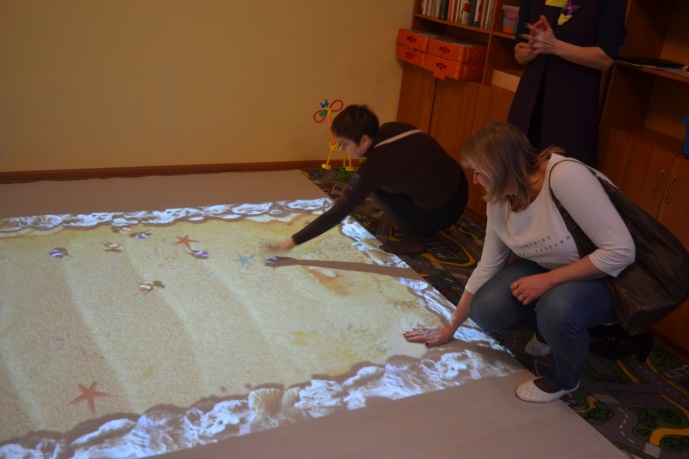 2. - Использование интерактивного пола  помогает  расширять, уточнять и закреплять  знания детей в различных образовательных областях. - Предлагаем вашему вниманию проекцию «Самолеты».- Пройдитесь по интерактивному полу, рассмотрите самолеты. Они все разные. Обратите внимание, какие части  есть у самолета, подумайте об  их назначении.-Расскажите, какие самолеты вы увидели? (пассажирские, грузовые, истребители, военные)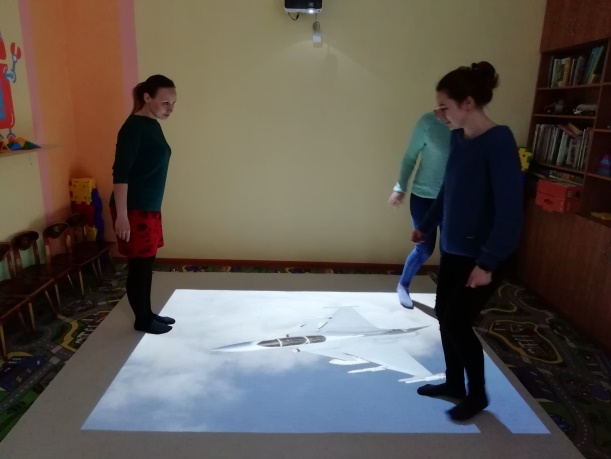 - Какие части есть у самолета? (корпус, крылья, иллюминаторы, хвост, военные установки)- Чем отличаются самолеты друг от друга? (размером, цветом, назначением)- В каталоге имеются другие варианты заданий. Проекция «Машины» расширит представления детей о наземном транспорте. Двигаясь по полу, дети рассматривают изображения городского транспорта разного по строению и назначению, выделяют  особенности машин, обсуждают и рассказывают о них. Проекция «Буквы в шариках» способствует решению задач по подготовке к грамоте. Прыгая по шарикам и лопая их, дети учатся различать гласные, согласные звуки, придумывать слова на нужный звук. Проекции «Птицы», «Рыбы», «Времена года» и др. легко перенесут  в лес, пустыню, джунгли или берег моря, раскрыв  всё  разнообразие окружающего мира.3. - Широко  используется интерактивный пол в качестве сюрпризного момента, для повышения мотивации детей к деятельности.-  Проекция «Снежинки». - Как много снега мы видим на картинке! Целые сугробы. Давайте, пробежим, разгребем снег и увидим, кто к нам в гости пожаловал. 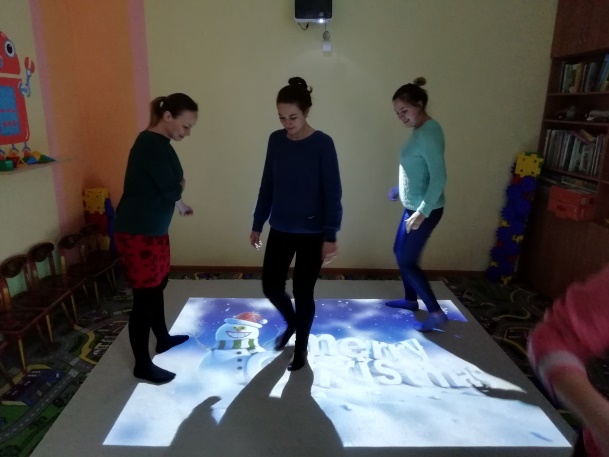 - Что там за беленький бочок? Да это же смешной  снеговичок. Он пришел с нами поиграть.- В данной проекции картинку с игровым персонажем можно менять. Это могут быть сосульки, Дед Мороз со Снегурочкой, лесные звери.- Проекция «Рождество»- Перед вами игра «Пятнашки».  Дотроньтесь до  одинаковых картинок. Что происходит? (они исчезают).  Перед вами появляется рождественская открытка.  Хотите смастерить такую же? Тогда за дело!4.- Интерактивный пол – прекрасное средство демонстрации продуктов деятельности детей, возможность подведения итогов образовательной деятельности в интерактивной форме.  -Проекция «Морские обитатели».- Мы предлагаем вам обыграть модели, созданные детьми в процессе конструирования. Это морские обитатели: рыбка, осьминог, морская черепаха, морская звезда, водоросли.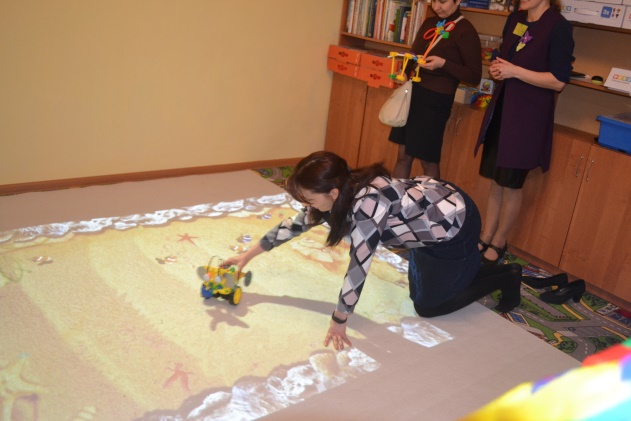 - Морская жизнь не просто удивительна, она полна сюрпризов! Не ветвях кораллов лежит причудливая, задумчивая морская звезда. Грубая жесткая кожа её покрыта коротенькими иголочками. В центре её тела, сверху и снизу, расположены диски, похожие на пуговицы. Через них она втягивает и выпускает морскую воду. Живут в воде водоросли – растения без корней, стеблей и листьев.  Они выделяют много кислорода, которым дышат обитатели моря. Идет по дну осьминог, заметил большой камень, приподнял его, вторым камнем подпер. Получился дом. Забрался осьминог в него, закрыл глаза, семь ног под себя подобрал. Восьмую наружу выставил. Семь ног спят. Одна нога караулит. Покачивается щупальце из стороны в сторону – не подходи никто! Хозяин отдыхает, устал камни ворочать.  Плывет по морю черепаха. Любуется красотой морской глубины, слушает звуки морской воды. Слышит спокойную музыку, вытягивает шею и радуется. Но вот раздаются громкие тревожные звуки. Черепаха прячется в панцирь и замирает. Живет в синем море маленькая рыбка. Целыми днями она носится она по бескрайним морским просторам, любуясь красотами дна и открывая все новые и новые интересные места. Только ночью она успокаивается и засыпает, зарываясь в мелкий чистый песок, и морская жизнь как будто замирает…Так протекает жизнь морских обитателей. - Фоном для обыгрывания моделей, созданных детьми в процессе конструирования, лепки, ручного труда, могут использоваться  проекции с изображениями  речки, саванны, звездного неба или проезжей части со светофором и  пешеходными переходами. 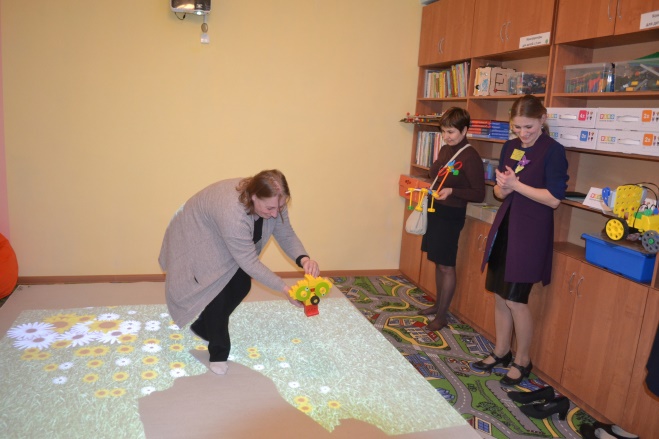 - Вот так увлекательно, оригинально, необычно, неповторимо  можно организовать образовательный процесс, когда у вас есть интерактивный пол  для детей. Игры и задания  с использованием интерактивного пола охватывают все образовательные области развития ребенка – дошкольника, сопровождаются не только виртуально – иллюстративным материалом, но и музыкальным сопровождением».       Дубакова Е.В., музыкальный руководитель ВККМАДОУ детский сад 6ГО КрасноуфимскСообщество «Детвора» в социальной сети «В контакте» как эффективная форма работы с родителями в МАДОУ детский сад 6Государственная программа Российской Федерации «Развитие образования» на 2018-2025 годы включает в себя приоритетный проект «Современная цифровая образовательная среда в Российской Федерации», целью которого является создание возможностей для получения качественного образования гражданами разного возраста и социального положения с использованием современных информационных технологий.В соответствии с Федеральным законом «Об образовании в РФ» информационно-образовательная среда включает в себя электронные образовательные ресурсы, совокупность информационных и телекоммуникационных технологий. Кроме того, цифровые технологии могут стать важным звеном в организации сотрудничества детского сада с семьей, в том числе, при организации и создании социальных образовательных сетей и сообществ.Чтобы создать благоприятные условия для развития информационно-образовательной среды МАДОУ детский сад 6, обеспечивающей повышение качества дошкольного образования было принято решение о создании сообщества «Детвора» в социальной сети «В контакте» с целью дистанционного развития воспитанников, а также педагогического просвещения родителей МАДОУ детский сад 6.Активная работа в сообществе «Детвора» запланирована в течение 2019 -2020 учебного года. После оценки результатов, возможно продление сроков работы.Запланированы 4 этапа работы: информационный, технологический, практический и результативный.На первоначальном информационном этапе было проведено изучение теоретической литературы, а также практического опыта коллег в области использования информационных технологий и в частности социальных сетей в качестве форм работы с родителями. Параллельно с информационным этапом реализовывался технологический этап, в рамках которого была создана группа «Детвора» в социальной сети «В контакте». Практический этап мы начали с создания дизайна и наполнения сообщества. Хочу обратить внимание, что наша группа является закрытой, т.к. для большинства родителей было важно не допустить распространения фото детей в открытом доступе в интернете. Привлечь большинство родителей в качестве подписчиков на нашу страницу помог правильно оформленный и грамотно подготовленный контент. В нашей группе были выделены следующие тематические разделы:1. Обсуждения: включают в себя странички групп (ведутся педагогами групп, здесь размещается  оперативная информация за неделю - занятия, экскурсии, выставки и т.д.):страничка "Полезные находки" - дидактические и методические материалы для педагогов; страничка «Копилка идей - для развития детей!» - размещаются материалы для родителей, которыми они могут воспользоваться при организации обучающей игры дома; страничка  "Виртуальное путешествие" - на данной страничке можно отправиться в виртуальное путешествие в театр, музей и даже побывать в Африке; страничка музыкального руководителя – советы, рекомендации, консультации, тексты песен, которые разучиваются в данное время; страничка логопеда - советы, рекомендации, видеоконсультации; страничка «Форум» (общение на любые неформальные темы); страничка «Вопрос-ответ» (открытый чат с родителями позволяющий быстро и оперативно ответить на возникающие у них вопросы или поделиться наболевшим).2. Стена: это очень удобное пространство в группе. Здесь можно оставлять заметки, предупреждать родителей о предстоящих мероприятиях, информировать о важных событиях (конкурсы, фестивали, анкеты, опросы и т.д.) Цель раздела - привлечь родителей	к активному участию в жизни детского сада.3. Видео: здесь выкладываются ролики, которые также отражают жизнь детей в ДОУ (праздники, выставки, поздравления, режимные моменты и т.д.).Работа с родителями с использованием интерактивных технологий продолжается, но уже сейчас можно сделать следующие выводы:Родители активно стали участвовать в жизни группы. С большим интересом стали откликаться на участие в конкурсах и выставках, делать поделки, выставлять свои фото и делиться результатами друг с другом.Более тесное общение  в социальных сетях позволило сплотить коллектив родителей. Родители начали активно обсуждать достижения и результаты своих детей, а также поддерживать и вдохновлять друг друга на дальнейшие успехи.В социальной сети родители искренне восхищаются результатами детской деятельности, эмоционально поддерживают своего ребенка.Таким образом, уже на первоначальных этапах использования социальной  сети в качестве интерактивных форм работы с родителями мы смогли достичь поставленных изначально задач.В виртуальном общении с родителями можно выделить ряд преимуществ:возможность оперативно доносить информацию;возможность получить быстрый обратный отклик на информацию от родителей;возможность проводить опросы и анкетирование онлайн;возможность как групповой, так и индивидуальной работы с каждым родителем.Общаясь с родителями в виртуальном пространстве педагог может помочь раскрыться малообщительным родителям, ведь часто люди не очень хотят обсуждать накопившиеся проблемы в раздевалке в присутствии других родителей. В результате проблема копится, но не решается. Виртуальное общение помогает решить данную проблему. Педагогу становиться легче узнать о желаниях родителей воспитанников. Появляются возможности для индивидуальных консультаций онлайн, для которых родителям вовсе не нужно выделять специальное время.Результатом виртуального общения можно назвать:возникновение доверительных и позитивных отношений в системе детский сад – семья;родители действительно становятся партнерами образовательного процесса (демонстрация фотографий с занятий воодушевляет родителей, вызывает желание водить своих детей в детский сад, дает уверенность в том, что их ребенок занимается и ему это действительно интересно).Дунаева Н.В., воспитательМБДОУ «Криулинский детский сад № 3»,МО Красноуфимский округИспользование мультимедийных технологий вобразовательном процессе дошкольного учреждения как средствоповышения качества образования детей дошкольного возрастаСовременную жизнь сложно представить без интернет технологий и ресурсов, но главное не потеряться в многообразии информации. Для дошкольников эти ресурсы делают восприятие информации ярким, красочным, емким, разносторонним, а педагогам помогают увеличивать мотивацию воспитаников.В настоящее время мультимедийные технологии в образовании – это одно из перспективных направлений. Успех от применения таких технологий зависит от материально-технической базы учреждения и от квалификации педагогов. Но в настоящее время применение таких технологий не имеют широкого применения в дошкольном образовательном процессе, хотя посредством визуального и звукового восприятия информации создаются  наиболее благоприятные условия для всестороннего изучения и усвоения материала.В дошкольном образовательном процессе мультимедийные средства могут применяться в виде обучающих и познавательных программ, слайдов и презентаций выбранной тематики. Данный материал педагог способен создать самостоятельно, поскольку не требуется профессиональных знаний в области компьютерных технологий. При подготовке учебного материала воспитатель учитывает особенности своих детей, цели и задачи конкретного занятия. Готовый материал вызывает у детей интерес за счет реалистичности, динамичности и красочности изображений и анимаций. Да и в целом применение компьютера привлекательно для большого количества детей. А если есть интерес, то есть и желание заниматься дальше. Еще одним положительным моментом является возможность дистанционного обучения родителей. Принимая во внимание различные жизненные ситуации (длительное лечение ребенка, невозможность посещения детского сада или краткосрочное пребывание) можно помочь родителям правильно и грамотно объяснить тот материал, который изучается детьми в детском саду. Это можно сделать, предоставляя учебный материал в электронном виде на любом носителе. Таким образом, ребенок способен получить необходимый багаж знаний и в домашних условиях.На практике доказана эффективность систематического использования мультимедийных средств в сочетании с традиционными формами обучения в коррекционно-развивающем учебном процессе. Об эффективности применения говорят следующие факторы: улучшенное восприятие визуальной информации детьми, которые еще не умеют читать; повышение мотивации у воспитанников ввиду их интереса к ярким визуальным эффектам; зрительные образы на дольше сохраняются в памяти детей; возможность смоделировать такую ситуацию, которую в повседневной жизни нельзя увидеть.Важно понимать, что грамотное сочетание традиционных и информационных технологий напрямую зависит от квалификации педагога, от умения четко и грамотно вписать современные возможности в общий образовательные процесс, от уровня владения компьютерными программами педагога. Современные инновационные технологии в дошкольном образование - это новый и актуальный вопрос в педагогике. Без этого уже нельзя представить образовательный процесс, для детей - это уже привычное дело, а для педагогов - норма работы. Но не стоит забывать, что какими бы современными и интересными не были эти технологии и их потенциал, заменить живого общения педагога и ребенка они не в состоянии.Список литературы:1. Калаш И. Возможности информационных и коммуникационных технологий в дошкольном образовании : аналитический обзор, ЮНИСКО -2011., 176 с ., 176 с ., ил.2. Грин Н.В. Мультимедиа как средство медиаобразования при обучении детей // В мире научных открытий. - 2013. - № 3. - С. 26-35.3. Сыч В.Д. «Технические средства в детском саду» [Текст]: Книга для работников дошкольных учреждений - М.: «Просвещение», 1989. — 95 с..Карелина Ю.В., старший воспитатель, Осинцева Е.В.  воспитатель, МАДОУ № 39ГО БогдановичМастер-класс «Комплект интерактивных заданий, направленный на формирование элементарных математический представлений у детей средней группы»Нашу повседневную жизнь уже больше невозможно представить себе без информационно-коммуникационных технологий. Развитие науки и техники, всеобщая компьютеризация определяют возрастающую роль предшкольной подготовки детей дошкольного возраста. Использование информационно-коммуникационных технологий в воспитательно-образовательном процессе в ДОО   — это одна из самых новых и актуальных проблем в отечественной дошкольной педагогике. В настоящее время дошкольные образовательные учреждения строят свою деятельность в соответствии с новыми требованиями, учитывают актуальные тенденции. «Образовательное пространство должно быть оснащено средствами обучения и воспитания (в том числе техническими)» ФГОС ДО.Внедрение в образовательный процесс интерактивных педагогических технологий направлено на формирование интегративных качеств дошкольников, овладение ими конструктивными способами и средствами взаимодействия с окружающими людьми в соответствии с задачами, которые ставят современные Федеральные образовательные государственные стандарты.Интерактивным, по мнению Б.Ц. Бадмаева, является такое обучение, которое основано на психологии человеческих взаимоотношений и взаимодействий.Интерактивное обучение – специальная форма организации познавательной деятельности.Интерактивные задания классифицируются:- по области деятельности (интеллектуальные, социальные, психологические)- по игровой среде (компьютерные, технические, настольные, телевизионные)-по игровой методике (предметные, сюжетные, ролевые, деловые, имитационные, драматизация)- по характеру педагогического процесса (обучающие, познавательные, репродуктивные, творческие, обобщающие, диагностические, тренинговые, контролирующие, развивающие)Типы интерактивных заданий:- Найди пару- Установи соответствие- Классификация или распределить по множеству- хронологическая лента- порядок (бусы)- викторина- сортировка- ширма- рисование по точкам У детей среднего дошкольного возраста восприятие становится более развитым. Они оказываются способными назвать форму, на которую похож тот или иной предмет. Могут вычленять в сложных объектах простые формы и из простых форм воссоздавать сложные объекты. Дети способны упорядочить группы предметов по сенсорному признаку — величине, цвету; выделить такие параметры, как высота, длина и ширина. Совершенствуется ориентация в пространстве.В соответствии с возрастными особенностями был разработан комплект интерактивных заданий со сказочным сюжетом. Внимание детей привлекает аудиозапись знакомой сказки «Теремок», герои сказки приглашают детей в познавательное путешествие.На занятиях с интерактивной доской следует соблюдать следующие правила техники безопасности:- Дети не должны смотреть на прямые лучи, исходящие от проектора;- При выполнении задания у доски необходимо контролировать расположение ребенка у доски в соответствии с ведущей рукой ребенка (праворукий ребенок становится слева, леворукий  ребенок – справа);Таблица 1. Оформление комплекта интерактивных заданий, направленный на формирование элементарных математических представлений у детей средней группыКинева О.С., педагог дополнительного образованияМАУДО «Дворец творчества»ГО КрасноуфимскИнформационные технологии на занятиях по развитию элементарных математических навыков в условиях учреждения дополнительного образованияАктуальность данной темы состоит в том, что в настоящее время в рамках реализации приоритетного национального проекта «Образование» активно осуществляется внедрение информационных технологий в образовательный процесс. Сосредоточение современных технических средств обучения способствует модернизации учебно-воспитательного процесса, активизирует мыслительную деятельность воспитанников, способствует развитию творчества педагогов, позволяют проводить дистанционное обучение, развивают систему непрерывного образования, тем самым, повышая эффективность образовательного процесса.На занятиях по развитию элементарных математических навыков в учреждении дополнительного образования использование информационных технологий позволяет активизировать познавательную активность и развивать психические познавательные процессы детей дошкольного возраста (восприятия, внимания, памяти, разных видов мышления), формировать основы информационной культуры личности, повышать мотивацию детей во время образовательной деятельности.Компьютер, являясь самым современным инструментом для обработки информации, может служить и мощным техническим средством обучения, и играть роль незаменимого помощника в воспитании и общем психическом развитии дошкольников. В настоящее время существует множество обучающих программ, предназначенных для детей дошкольного возраста, но нет их четкой классификации. Многие авторы выделяют четыре типа обучающих программ:1. тренировочные и контролирующие;2. наставнические;3. имитационные и моделирующие;4. развивающие игры.Программы первого типа предназначены для закрепления умений и навыков. Предполагается, что предлагаемые объекты и понятия уже известны ребенку. Эти программы в случайной последовательности предлагают детям вопросы и задания и подсчитывают число правильно и неправильно решенных задач. В случае правильного ответа ребенку может выдаваться поощрение (реплика, призовой объект, переход на следующий уровень и т.п.). При неправильном ответе ребенок может получить помощь, подсказку. К таким программам относятся математические тренажеры, тестовые задания, презентации. Игровые компоненты, включённые в мультимедийные программы, активизируют познавательную активность детей и усиливают эффективность усвоения материала. Например, при погружении в тему «Геометрические фигуры» дети с удовольствием играли в интерактивную игру «Найди лишнюю фигуру», обобщали знания о фигурах в игре «Плоские и объемные фигуры». При организации составляли на интерактивной доске числовой ряд, соотносили число с количеством предметов, учились находить место числа в числовом ряду, «соседей» числа, считали предметы в прямом и обратном порядке. Программы второго типа предлагают детям теоретический материал для изучения. К таким программам относятся видеоуроки, обучающие презентации, онлайн олимпиады. Задачи и вопросы служат в этих программах для организации человеко–машинного диалога, для управления ходом обучения. Так, если ответы, даваемые ребенком, неверны, программа может вернуть его для повторного обучения теоретического материала. При изучении темы «Графическое изображение цифр» программа позволяет выполнять тренировочные упражнения, исправлять ошибки, вернуться к отдельным элементам написания цифры. Программы третьего типа основаны на графически иллюстрированных возможностях, с одной стороны, и вычислительных – с другой, и позволяют осуществлять компьютерный эксперимент. Такие программы предоставляют детям возможность наблюдать на экране дисплея некоторый процесс и одновременно влиять на его ход, подавая команды мышкой или с клавиатуры, задавая значения параметров. Использование мультимедийных презентаций при организации непосредственно образовательной деятельности способствуют стимулированию познавательной активности детей. При изучении темы «Календарь» применение презентаций обеспечивает активность детей при рассматривании, обследовании и зрительном выделении признаков времен года, формируются способы зрительного восприятия, обследования, выделения в предметном мире качественных, количественных и пространственно-временных признаков дней недели, месяцев и их порядка, развиваются зрительное внимание и зрительная память.Программы четвертого типа предоставляют в распоряжение ребенка некоторую воображаемую среду, существующий только в компьютере мир, набор определенных возможностей и средств их реализации. С помощью компьютера и интерактивной доски у детей на занятии появляется возможность моделировать (создавать: предметы, животных из геометрических фигур, линий; страну Математику, Геометрию). Дополнительная общеразвивающая программа «Развитие элементарных математических навыков» теоретическая. Поэтому очень важно заинтересовать дошкольников, мотивировать на изучение математики. Одним из источников мотивации является занимательность. Возможности компьютера здесь неисчерпаемы. Использование на занятиях интерактивных технологий позволяет изменить способы управления образовательной деятельностью, погружая дошкольника в определенную игровую ситуацию, давая ему возможность запросить определенную форму помощи, излагая материал с иллюстрациями, графиками. Применение компьютерной техники позволяет сделать занятие привлекательным и по–настоящему современным, осуществлять индивидуализацию обучения, объективно и своевременно проводить контроль и подведение итогов. Применения информационных технологий в практике работы позволили выявить, что по сравнению с традиционными формами обучения дошкольников данный способ подачи информации обладает рядом преимуществ:Предъявление информации на экране в игровой форме вызывает у детей огромный интерес к деятельности с ним.Расширение объема получаемой информации, увеличение восприятия, лучшее запоминание чему способствует увеличение количества и качества иллюстративного материала (это важно, поскольку в дошкольном возрасте преобладает наглядно-образное мышление)Движения, звук, мультипликация надолго привлекают внимание ребенка.Проблемные задачи, поощрение ребенка при их правильном решении самим компьютером являются стимулом познавательной активности детей.Использование интерактивных игр позволяет включаться трем видам памяти: зрительной, слуховой, моторной.Высокая динамика способствует эффективному усвоению материала, памяти, воображения, творчества у детей.Данные технологии позволяют моделировать такие жизненные ситуации, которые нельзя увидеть в повседневной жизни (полет ракеты или спутника и другие неожиданности, и необычные эффекты).Применение интерактивных технологий в сочетании с традиционными методами значительно повышает эффективность воспитания и обучения дошкольников. Анализ практической деятельности позволяет сделать вывод, что активное применение интерактивных технологий активизирует познавательную активность и способствует развитию математических навыков детей старшего дошкольного возраста. Куликова Т.А.,воспитатель МАДОУ детский сад 15,ГО КрасноуфимскСоздание и использование интерактивного плаката в образовательной деятельности с детьми дошкольного возраста «Я услышал -  и забыл, я увидел - и запомнил»Английская пословицаСогласно требованиям ФГОС ДО использование информационно-коммуникационных технологий (ИКТ) становится одним из приоритетов образования. Информатизация системы образования предъявляет новые требования не только к педагогу и его профессиональной компетентности, но и к качеству обучения, повышению мотивации детей к получению новых знаний, ускорению процесса их усвоения. Все мы знаем, что детям дошкольного возраста характерно наглядно – действенное и наглядно – образное мышление, значит основным методом воспитания и обучения является наглядный. Чтобы обеспечить педагогический процесс необходимой наглядностью, заинтересовать детей, педагогам приходится искать яркие картинки, иллюстрации, фотографии в журналах, книгах, интернете или рисовать их самостоятельно, а ещё приготовить аудио и видео аппаратуру. Но сейчас в нашу жизнь уже прочно вошло такое понятие, как компьютерные технологии. И как новый электронный ресурс, меня заинтересовало создание интерактивного плаката и использование его в работе с детьми. Интерактивный плакат в первую очередь призван обеспечить высокий уровень наглядности образовательного процесса. Видя информацию на экране, дети лучше её усваивают, т.к. на экране она ярче, может содержать звуки, движения, видеоэффекты с интересным сюжетом.  Интерактивный плакат – это средство предоставления информации, способное активно и разнообразно реагировать на действия пользователя. Основная цель создания плаката - повышение наглядности информации и эффективности процесса обучения. Интерактивность обеспечивается за счет использования различных интерактивных элементов: ссылок, кнопок перехода, областей текстового или цифрового ввода и т.д. В интерактивном плакате информация не предъявляется сразу в полном объёме, она открывается по мере действий пользователя.В процессе обучения интерактивный плакат позволяет достичь трёх очень важных результатов: за счет использования интерактивных элементов вовлечь ребёнка в процесс получения знаний; за счет использования различных мультимедиа и 3D объектов добиться максимальной наглядности и улучшить восприятие и запоминание информации на долгий срок;даёт возможность сделать работу с детьми насыщенной, доступной, интересной, позволяет организовать работу как фронтально, так и индивидуально. Использование интерактивного плаката во время образовательной деятельности позволяет перейти от объяснительно-иллюстративного способа обучения к деятельностному, при котором ребенок становится активным субъектом, а не пассивным объектом педагогического воздействия. В рамках практической деятельности мною разработана серия интерактивных плакатов «Птицы – наши друзья», «Животные леса», «Домашние животные», «Профессии», а также серия интерактивных дидактических игр «Мамины помощники», «Найди отличия», «Помоги Незнайке собрать овощи и фрукты», интерактивная гимнастика «Гимнастика для глаз» и т.д., предназначенные для использования на занятиях с детьми дошкольного возраста.  Интерактивные плакаты можно применять как в младшем, так и в старшем дошкольном возрасте. Все плакаты и интерактивные игры разработаны в программе Microsoft Power Point и выполнены в технике «единого экрана», что позволяет визуально воспринимать плакат, как один слайд, не замечая переходов между ними.  Каждый плакат состоит из нескольких слайдов. Количество слайдов варьируется в зависимости от количества объектов, представленных на плакате плюс титульный слайд и слайды с заданиями на закрепление знаний детей. 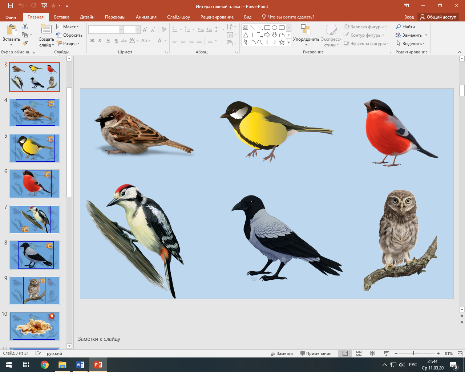 Как же работает этот плакат?Например, на интерактивном плакате «Птицы – наши друзья», детям представлены птицы (воробей, снегирь, синица, ворона, сова, дятел).Предлагается отгадать загадку.  Из ряда птиц ребёнок выбирает правильную отгадку и нажимает на птицу - снегирь. Появляется крупным планом снегирь, где дети могут увидеть характерные особенности и описать как выглядит эта птица. Нажимая на птицу - снегирь, дети могут понаблюдать как ведёт себя птица, её повадки, а также послушать как она поёт. Предлагается детям порассуждать, чем питается снегирь? Нажимая на кормушку, которая находится рядом с птицей-снегирь, дети увидят правильный ответ. Также в плакате имеется функция проверки полученных знаний, это тест или мини-игра.  Например, нужно определить из ряда предложенного корма, чем питается снегирь. Щелчок по правильному изображению посредством гиперссылки отправляет ребёнка на слайд с изображением снегиря. Если ответ дан неправильно, то ребёнок слышит звуковой сигнал или картинка мигает. Интерактивный плакат можно создать в программе Power Point. Познакомится с интерактивным плакатом и  играми (этапами создания) вы можете на странице моего блога https://kulickovatania.blogspot.com/ в разделе интерактивные игры.Интерактивный плакат - современная замена бумажным плакатам. Удобнее, функциональнее, больше возможностей, а также - дешевле стоит, удобнее хранить и долговечнее в использовании, и что немаловажно – их можно изготовить самостоятельно.Использование интерактивных плакатов в работе позволяет достичь очень важных результатов деятельности:повышение мотивации детей к образовательной деятельности;активизация познавательной деятельности участников образовательного процесса;повышение качества обучения и воспитания;добиться максимальной наглядности информации, за счет использования различных мультимедиа объектов (статичные и анимационные иллюстрации, видео и звуковые файлы).Взаимодействие с интерактивным плакатом вызывает у ребенка живой интерес, способствует развитию познавательной активности. Считаю, что использование ИКТ в образовательной деятельности позволяет сделать её динамичной, эмоционально окрашенной, привлекательной, вызывающей у современного ребёнка живой интерес, способствует повышению качества образовательного процесса, дает возможность существенно обогатить, качественно обновить воспитательно-образовательный процесс в детском саду и повысить его эффективность. Моховикова А.Д., воспитатель МАДОУ Детский сад 18ГО КрасноуфимскБуктрейлер как инструмент повышения интереса к чтению детей старшего дошкольного возрастаСовременный мир диктует условия, в которых традиции чтения с каждым годом утрачивают своё значение для формирования личности ребенка. Доступные гаджеты, являясь мощным мотивационным фактором воздействия как на общество в целом, и в частности на развитие ребенка, вытесняют книгу, потребность и интерес к ней постепенно утрачиваются. Это является тревожной проблемой, особенно для нашей страны, где к пропаганде чтения, в особенности детского чтения, отводится важная роль в системе обучения и воспитания. Падение интереса у населения страны к чтению литературы влечет ухудшение владения родным языком, снижается уровень грамотности у населения.Таким образом, вопрос о значимости и приобщению детей к чтению литературы можно отнести к достаточно важным и значимым в современных условиях, когда преобладание электронных технологий превалирует. И это является достаточно серьезным тревожащим фактором, так как под воздействием новых электронных технологий, в первую очередь, страдает речевое развитие ребенка - речь становится более конкретной, более сухой, дети реже употребляют в речи прилагательные, которые насыщают нашу жизнь эмоциями.Нельзя сказать, что оградив детей от воздействия современных гаджетов, можно будет решить проблему. Важно создать условия, которые станут основой для возникновения мотивации у ребенка по привлечению к чтению книг. Условия, в которых книга сможет соперничать с современными технологиями в глазах современного ребенка.Создавая мотивационную привлекательность для возникновения интереса к книге, мы способствуем развитию ребенка. В процессе общения с книгою ребенок учится думать, учится анализировать, развивается творчески, формируется нравственная и культурная основа его личности.Чтение развивает речь, делая её правильной, четкой, понятной, образной, красивой. Чтение развивает душу, учит сострадать, быть милосердным, чувствовать чужую боль и радоваться чужому успеху.Эффективным средством решения этой задачи можно рассматривать такую инновационную форму работы со старшими дошкольниками, как создание материала по анонсированию книги для привлечения внимания ребенка к чтению художественного произведения – это буктрейлер.Буктрейлер (с англ. book – книга, trailer - рекламный видеоролик о фильме) – короткий видеоролик по мотивам книги. Основная его задача – рассказать о книге, заинтересовать, заинтриговать читателя. Буктрейлер не является экранизацией книги. Это новый жанр, требующий переосмысления всех вещей, это цельная миниатюра, имеющая свою интригу и сюжет. Идея создания буктрейлера зародилась в США, в России жанр буктрейлера появился в 2010 году. Изначально буктрейлер предназначался для взрослых, суть создания - продвижение книги на рынке продаж.Буктрейлер – это новый жанр рекламно-иллюстративного характера, объединяющий литературу, визуальное искусство и электронные и интернет- технологии.По способу визуального воплощения текста буктрейлеры могут быть: игровые (мини-фильм по книге); неигровые (используются иллюстрации, фотографии, развороты изданий, текстовые материалы, диаграммы, звуковое оформление, видеофрагменты); анимационные (мультфильм по книге).Видеоматериалы можно классифицировать и по содержанию: повествовательные (ролики, презентующие основу сюжета произведения); атмосферные (передающие основные настроения книги и читательские эмоции); концептуальные (транслирующие ключевые идеи и общую смысловую направленность текста).Для создания буктрейлера необходимы следующие материалы: фото и видео (или свои, или скаченные из Интернета); иллюстрации и музыка (свои или скаченные из Сети), озвучка (если есть возможность, лучше профессиональная); цитаты из рекламируемого произведения; разворот обложки с аннотацией; план работы.План работы должен быть ориентирован на четыре важных момента. Задача буктрейлера направлена на что вы хотели обратить внимание потенциального читателя, который смотрит ваш ролик, чем собираетесь его заинтриговать, какие эмоции вызвать, как подтолкнуть к прочтению книги; Определить, какие именно картинки или отрывки видео соотносятся с идеей произведения и поставленной задачей; Проверить, подойдет ли видео или иллюстративный ряд выбранной музыке (музыка обязательно должна сочетаться с информацией и картинками, положительно воздействовать на воображение зрителя); Решить, как в ролике будет представлен текст – появлением на слайдах, субтитрами или же аудиозаписью – вместо музыки. Технические средства: • микрофон и камера – для создания собственных видео и аудиоматериалов; Программы для работы – Windows Movie Maker, Movavi Video Suite. Это довольно простые программы, которые легко освоить самостоятельно. Общие принципы создания буктрейлера:Средний интервал ролика – 1-3 минуты. Соблюдать единообразие иллюстраций: если рисованные иллюстрации – значит рисованные, если аниме – значит аниме, если фото – значит фото. При этом желательно соблюдать стилистику музыки и видеоряда.Ролик должен цеплять и интриговать. Для этого важно подбирать не только яркие и эффектные картинки, но и меткие цитаты. Делать акцент на качество и простоту. Шрифт в титрах и субтитрах должен быть разборчивым и читаемым.Закон об авторских правах (ссылки на используемые материалы).  Основные этапы создания буктрейлера 1. Выбор книги для рекламы 2. Создание сценария к буктрейлеру (продумать сюжет и написать текст) 3. Подбор материалов для видеоряда. 4. Записать озвученный текст, если это предусмотрено по сценарию, или подобрать музыку.5. Выбрать программу для работы с видео. 6. Заключительный этап - видеомонтаж (вырезать/склеить несколько фрагментов видео, добавить звуковую дорожку, изменить размер видео, субтитры и пр., наложить эффекты, переходы, разнообразную музыку, “свести” звук), потом записать на жесткий диск ПК. Буктрейлер как новая форма работы с дошкольниками, является достаточно эффективной по созданию условий для привлечения интереса детей к книге, тем самым способствует гармоничному развитию личности ребенка в практической творческой деятельности.Падерина К.М., воспитатель МАДОУ «Детский сад № 92» Камышловский ГОИспользование платформы «Мобильное электронное образование» для реализации индивидуальной траектории развития дошкольникаВнедрение современных технологий — это всегда сложный процесс. Сначала педагог должен полностью овладеть навыками и компетенциями их использования, а затем уже передавать эти знания детям. В соответствии с требованиями нормативно-правовых документов предъявляются требования к информационно-коммуникативной компетентности педагога. Воспитатель должен владеть навыками достаточными для планирования, реализации и оценки образовательной работы с детьми раннего и дошкольного возраста; применять современные образовательные технологии, включая информационные, а также цифровые образовательные ресурсы.Электронный образовательный ресурс – основной компонент информационной образовательной среды, который ориентирован на реализацию образовательного процесса с помощью информационно-коммуникационных технологий.«Мобильное электронное образование» (МЭО) - это готовая система для организации обучения с использованием современных образовательных технологий. В системе есть календарно-тематическое планирование, готовые задания с самопроверкой. Основные преимущества использования МЭО: экономия времени педагога на подготовку к образовательной деятельности; привлекательная подача материала и разнообразие заданий; возможность индивидуализации обучения; совместное использование в триаде «педагог-ребёнок-родитель»; самостоятельное конструирование и планирование технологических карт совместной образовательной деятельности;повышение мотивации детей; задействование всех основных сенсорных систем человека (визуальную, слуховую, кинестетическую).МЭО создает все условия для образования детей с особыми образовательными потребностями. Электронный ресурс применяется в ходе образовательной деятельности, на различных этапах, а также для организации работы с детьми, находящимися на длительном лечении.Но нельзя забывать про главное правило, что использование данных ресурсов должно быть дозировано  в соответствии с санитарными нормами (5-10 минут от занятия).В практике деятельности использование мобильного электронного образования возможно в разных формах работы.В рамках фронтальной формы сотрудничества с детьми, мы интегрируем электронный образовательный ресурс с реализацией технологии «План-дело-анализ» (автор: Л.В. Михайлова-Свирская), а также при организации деятельности детей в группах, в командах.Например, при изучении понятия об измерении условной меркой, мы предлагаем детям в центре «Робототехника» выстроить с помощью интерактивной игры маршрут робота (МЭО). Для выполнения данного задания, дети применяют новые знания об условной мерке и просчитывают путь робота с помощью одной клетки.В подгрупповых формах сотрудничества на помощь приходит методы  игрофикации (через игровые приёмы формируем знания).Например, линейный квест, где некоторые задания необходимо выполнить с помощью электронного образовательного ресурса.При организации индивидуальной работы, в том числе работы специалистов, создаём лэпбук с использованием заданий из МЭО.  Электронный сценарий и лэпбук – своего рода конструктор. Его можно оснащать своими материалами (видео, тексты, рисунки и т.д.). Использование МЭО в сочетании с лэпбук – основа партнерской проектной деятельности взрослого с детьми, родителя с ребенком.Таким образом, использование электронных образовательных  ресурсов в дошкольном образовании способствует выстраиванию индивидуальной траектории развития ребёнка. Воспитателю важно увидеть и поддержать имеющие способности, интересы, потребности, темперамент. Создать условия для самореализации.Список литературы:1. Никитин С. И. Геймификация, игрофикация, играизация в образовательном процессе // Молодой ученый. — 2016. — №9. — С. 1159-1162. — URL https://moluch.ru/archive/113/28806/ (дата обращения: 12.03.2020). Семисынова С.В., воспитатель МКОУ «Крыловская СОШ»  МО Красноуфимский округ                                              Использование мультимедийных технологий в ДОУВ последнее время в России происходит бурное развитие новых информационных технологий, что накладывает определенный отпечаток на развитие личности современного ребенка. Использование информационных технологий в образовательном процессе ДОУ — одна из новых и актуальных проблем в отечественной дошкольной педагогике. Актуальность ее решения обусловлена насущной потребностью модернизации системы дошкольного образования, повышением его качества.Анализ литературы показывает, что изучению этой проблемы посвящено большое количество как отечественных, так и зарубежных исследований. Результаты исследований С.Л. Новоселовой, И. Пашелите, С. Пейперт Петку, Б. Хантера об использовании информационных технологий в работе педагогов ДОУ убедительно доказывают особую роль компьютера в развитии, коррекции психического, личностного развития детей. Мультимедийные технологии пока не нашли широкого применения в дошкольном образовании, хотя они имеют преимущества перед традиционным занятием.Ученые отмечают, что использование мультимедийных технологий в совместной и самостоятельной деятельности взрослых и детей является одним из эффективных способов коррекции имеющихся проблем в психическом, личностном развитии ребенка: активизируют и восстанавливают высшие психические функции, повышают мотивацию деятельности, ее регуляцию ребенком. К тому же они являются средством, обеспечивающим индивидуализацию воспитания и обучения воспитанников. В настоящее время одним из наиболее динамично развивающихся и перспективных направлений информационных компьютерных технологий являются мультимедиа технологии. Этот термин пришел к нам из английского языка (multimedia-от multi- много и media –среда)Мультимедиа, как отмечается в литературе – это комплекс аппаратных и программных средств, позволяющих вводить в компьютер, обрабатывать, хранить, передавать и отображать такие типы данных, как текст, графика, анимация, оцифрованные неподвижные изображения: видео, звук, речь.Какие же мультимедийные средства можно использовать в работе с детьми и родителями? Это цифровой фотоаппарат, видеокамера, проекторы, компьютеры, принтер. Причем некоторыми видами этой сложнейшей техники могут пользоваться не только педагоги, но и сами дошкольники. Мультимедиа технологии используются как в работе с детьми, так и с родителями. Спектр используемых педагогами в образовательном процессе информационных ресурсов сегодня очень разнообразен. Поэтому в детском саду их могут использовать и воспитатели, и учитель – логопед, и специалисты дополнительного образования. Однако важно заметить, что не всегда имеющиеся компьютерные программы можно использовать в работе с дошкольниками. Как правило, различные игры и презентации, находящиеся в открытом доступе в сети Интернет не соответствуют по своему содержанию дидактическим принципам (прежде всего принципу научности, учета возрастных особенностей детей), направлены на развитие у детей агрессивности, жестокости, насилия. Поэтому специалисты разрабатывают и активно используют авторские тематические мультимедийные презентации. Презентации позволяют глубже погрузить ребенка в предмет изучения, создать иллюзию сопричастности, сопереживания с изучаемым объектом. Дети с удовольствием погружаются в тему, рассказывают дома о увиденном на экране.Практика показывает, что создание презентаций отнимает много времени, поскольку нужно найти необходимый иллюстративный материал, продумать его расположение, техническое оформление. В поисках информации воспитатели могут использовать  мультимедийные энциклопедии. В этих дисках они найдут не только иллюстрации, видеосюжеты, а также тексты, которые уже адаптированы для детского восприятия. В течение нескольких лет в ДОУ мультимедиа средства и технологии используются в проектной деятельности.В ходе проектной деятельности с использованием мультимедиа решаются следующие задачи:* развитие творческих способностей,* создание условий для социального самовыражения детей,*ознакомление педагогов, родителей с компьютерными технологиями, цифровой техникой,* формирование начальных представлений у детей о профессиях журналиста, корреспондента, телеведущего.Мультимедиа широко используется педагогами в коррекционно-развивающей работе с детьми, имеющими проблемы в здоровье.Показ видеосюжетов на родительских собраниях, во время индивидуальных бесед, консультаций позволяют получить конкретную помощь от педагогов, специалистов и учителя – логопеда.В перспективе создание электронной базы данных мониторинга детей по результатам диагностики. Результаты обследования, уровень развития детей воспитатели заносят в специально разработанную электронную таблицу, которая даст возможность осуществлять выборку данных по различным параметрам и представлять результаты анализа в виде диаграмм. Это позволит достоверно определить количественный и качественный состав воспитанников, нуждающихся в коррекционной помощи, а также отслеживать динамику индивидуального развития детей групп и освоение ими основной общеобразовательной программы.Другим перспективным направлением работы будет являться оформление основной документации в электронном формате; составление календарно-тематического планирования по всем образовательным областям; создание методических копилок для педагогов и родителей.Использование ИКТ даст возможность оперативно вносить изменения, дополнения, облегчит хранение и доступ к данной информации.В заключение отметим, что умелое сочетание традиционных и информационных средств зависит от квалификации и мастерства педагога, специалиста, логопеда, методики, которую они применяют и уровня владения компьютером.Таким образом, мультимедиа технологии активно входят в образовательный процесс ДОУ наравне с традиционными средствами развития, воспитания, коррекции. Однако важно понимать, что использование разных направлений ИКТ не может решить всех проблем в воспитании, обучении детей, а также никогда не сможет заменить живого общения педагога с детьми.Тихонова Т.В., воспитатель,МАДОУ детский сад 6ГО КрасноуфимскИспользование интерактивной доски в образовательной деятельности в ДОУЯ никогда не учу своих учеников. Я только даю им условия, при которых они могут сами учиться. Альберт ЭйнштейнИнформационно-коммуникационные технологии (ИКТ) прочно входят во все сферы нашей жизни и все больше и больше внедряются в образовательный процесс - это одна из самых новых и актуальных проблем в отечественной дошкольной педагогике.Соответственно, система образования предъявляет новые требования к воспитанию и обучению подрастающего поколения, внедрению новых подходов, которые должны способствовать не замене традиционных методов, а расширению их возможностей.Использование ИКТ позволяет развивать у детей умение ориентироваться в информационных потоках окружающего мира, на практике овладевать способами работы и обмена информацией с помощью современных технических средств. Экспериментально доказано, что при устном предоставлении ребенку материала, за минуту воспринимается и может переработать до 1 тысячи условных единиц информации, а в случае взаимодействия органов зрения и слуха - до 100 тысяч таких единиц.Использование ИКТ позволяет перейти от объяснительно-иллюстрированного способа обучения к деятельностному, при котором ребенок становится активным субъектом, а не пассивным объектом педагогического воздействия. Это способствует осознанному усвоению знаний дошкольниками, их умственному и речевому развитию. Сегодня дошкольные образовательные учреждения оснащаются интерактивными досками, не стал исключением и наш детский сад. В нашем детском саду, в мою подготовительную группу приобрели мультимедийный комплекс, состоящий из интерактивной доски, проектора и ноутбука. Интерактивная доска - это сенсорный экран, работающий, как часть системы, в которую также входят компьютер и проектор. Компьютер передает сигнал на проектор. Проектор высвечивает изображение на интерактивной доске. Интерактивную доску использую на занятиях по ознакомлении с окружающим миром, математике, развитии речи, подготовке к обучению грамоте, занятиях по безопасности. И хочу отметить её преимущества.Образовательная деятельность организуется таким образом, что дети сами работают у доски, выполняя задания. Это позволяет достичь наибольшего эффекта, а также формирует у дошкольников дополнительную мотивацию — им очень нравится работать у доски.Например, при применении интерактивной доски по лексической теме «Домашние птицы» дети с удовольствием составляли на доске птичьи семьи, с большим интересом играли в игру «Четвёртый лишний», обобщали знания о внешнем виде домашних птиц в игре «Клювы, лапки и хвосты» — составляли на доске из отдельных частей тела птицу. На НОД по коммуникативной деятельности с успехом прошла игра «Подбери маму и детёныша». В игре «Назови ласково» дети упражнялись в словообразовании. При развитии связной речи составляли описательный рассказ о домашней птице. Приложения в интерактивной доске позволяют мне выбирать упражнения, демонстрировать иллюстрации, играть с детьми по темам: «Домашние животные», «Растения», «Посуда», «Погода», «Профессии», «Спорт», «Транспорт» и т. д.НОД по обучении грамоте с использованием интерактивной доски, где знакомлю детей со звуками и буквами путем изучения загадок, стихотворений, а также провожу игры и соревнования. Первый этап – изучаем звуки, второй – буквы, третий – овладеваем техникой слогового чтения. НОД проводим при помощи наглядной демонстрации, показа мультфильмов, выполнения заданий.Беру игры в интерактивной доске на занятиях по математике: "Собери букет", "Фасовщики". Порядковый счет, "Рыбалка". Детям нравятся задания на состав числа. "Весы", "Подточи карандаши", "Магазин игрушек". С большим интересом решают примеры с игровыми ситуациями: "Собери узор", "Сказки", "Примеры", "Уравнения". В игровых упражнениях: соотносим число с количеством птиц, учимся находить место числа в числовом ряду, «соседей» числа и птиц, считаем домашних птиц в прямом и обратном порядке.Закрепляем геометрические фигуры. Проще и интереснее проходят занятия с при помощи интерактивной доски в познавательном развитии. Мы в игровой форме закрепляем информацию о мире животных Африки, Севера, знакомимся с национальными костюмами народов, континентами и о многом другом. Легко представить дошкольникам информацию о правилах безопасного поведения на дороге, дома или на улице в различных ситуациях. Даю детям игровые задания: «Сломанный светофор», «Расставь знаки», «Собери знак». Закрепляем в играх безопасность дома: «Опасно или нет?», «Это не игрушки». Безопасность в лесу: «Собираемся в поход», «Съедобно или нет?» Использование этих мультимедийных учебных пособий в образовательной деятельности дает возможность не только изучить моим детям новый материал, но и повторить пройденный.  Эти мультимедийные программы разработаны в соответствии с современными требованиями, с учетом ФГОС ДО.В своей работе с интерактивной доской в первую очередь исхожу из перспективного плана, темы и целей образовательной деятельности и далее рассматриваю возможность максимального ее использования:Продумываю предварительную работу.Создаю сама презентации и показываю их детям на НОД. Например, «Прогулка в зимний лес», «Путешествие в типографию», «Добро пожаловать в библиотеку».Подбираю иллюстративный и познавательный материал к НОД.Подбираю развивающие мультфильмы. Но только одну часть посвящаю непосредственно работе с интерактивной доской на НОД.Использую работу с экраном не более 7-10 минут.Ребенок самостоятельно выполняет задание у интерактивной доски, а дети, сидящие за столами, проверяют и оценивают правильность выполнения.  Значение работы с интерактивной доской в образовательной деятельности:предоставляет широкие возможности для подготовки и проведения НОД;дает возможность реализовать один из важнейших принципов обучения – наглядность;помогает оптимизировать образовательную деятельность и ее эффективность;дает возможность использования в различных видах деятельности.Мой небольшой опыт применения интерактивной доски показывает, что обучение и воспитание дошкольников стало более привлекательным и захватывающим. Но вместе с тем, основная моя цель - не выучить ту или иную компьютерную программу с детьми, а использовать ее игровое содержание для развития памяти, мышления, воображения, речи у конкретного ребенка. Применение интерактивной доски в нашей группе позволяет развивать у детей способность ориентироваться в информационных потоках окружающего мира, овладевать практическими навыками работы с информацией, развивает разносторонние умения, что способствует осознанному усвоению знаний дошкольниками и повышает уровень готовности ребенка к школе.Цепилова Е.А., воспитатель МБДОУ «Криулинский детский сад №3»,МО Красноуфиский округПрименение ИКТ в работе с детьми дошкольного возрастаОдно из главных условий внедрения информационных технологий в ДОУ – с детьми должны работать специалисты, знающие технические возможности компьютера, имеющие навыки работы с ними, четко выполняющие санитарные нормы и правила использования компьютеров, владеющие методикой приобщения дошкольников к новым информационным технологиям. Учитывая это, первостепенной задачей в настоящее время становится повышение компьютерной грамотности педагогов, освоение ими работы с программными образовательными комплексами, ресурсами глобальной компьютерной сети Интернет для того, чтобы в перспективе каждый из них мог использовать современные компьютерные технологии для подготовки и проведения занятий с детьми на качественно новом уровне.        Применение информационных технологий на занятиях в ДОУ позволяет преодолеть интелектуальную пассивность детей на занятиях, даёт возможность повысить эффективность образовательной деятельности педагога ДОУ.Занятие с мультимедийной поддержкой.На таком занятии используется только один компьютер в качестве “электронной доски”. На этапе подготовки анализируются электронные и информационные ресурсы, отбирается необходимый материал для урока.                     Иногда бывает очень сложно подобрать необходимые материалы для объяснения темы занятия, поэтому создаются презентационные материалы с помощью программы Power Point или других мультимедийных программ.Для проведения таких занятий необходим один персональный компьютер (ноутбук), мультимедийный проектор, колонки, экран.Использование мультимедийной презентаций позволяет сделать занятие эмоционально окрашенными, интересными, являются прекрасным наглядным пособием и демонстрационным материалом, что способствует хорошей результативности занятия.Мультимедийные презентации позволяют представить обучающий и развивающий материал как систему ярких опорных образов, наполненных исчерпывающей структурированной информацией в алгоритмическом порядке. В этом случае задействуются различные каналы восприятия, что позволяет заложить информацию не только в фактографическом, но и ассоциативном виде в память детей.Применение компьютерных слайдовых презентаций в процессе обучения детей имеет следующие достоинства:-  Осуществление полисенсорного восприятия материала;- Возможность демонстрации различных объектов с помощью мультимедийного проектора и проекционного экрана в многократно увеличенном виде;- Объединение аудио-, видео- и анимационных эффектов в единую презентацию способствует компенсации объема информации, получаемого детьми из учебной литературы;- Возможность демонстрации объектов более доступных для восприятия сохранной сенсорной системе;- Активизация зрительных функций, глазомерных возможностей ребенка;- Компьютерные презентационные слайд-фильмы удобно использовать для вывода информации в виде распечаток крупным шрифтом на принтере в качестве раздаточного материала для занятий с дошкольниками.Использование мультимедийных презентаций позволяют сделать занятия эмоционально окрашенными, привлекательными вызывают у ребенка живой интерес, являются прекрасным наглядным пособием и демонстрационным материалом, что способствует хорошей результативности занятия.Таким образом, занятия с мультимедийной поддержкой повышают скорость передачи информации детям, улучшают уровень её понимания, что способствует развитию всех форм мышления.Занятие с компьютерной поддержкой.Чаще всего такие занятия проводятся с использованием игровых обучающих программ. На таком занятии используется несколько компьютеров, планшетов, за которыми работают несколько воспитанников одновременно.Работая с электронным учебником, планшетом,  ребенок самостоятельно изучает материал, выполняет необходимые задания и после этого проходит проверку компетентности по данной теме.Возможности компьютера позволяют увеличить объем предлагаемого для ознакомления материала. Яркий светящийся экран привлекает внимание, дает возможность переключить у детей аудио восприятие на визуальное, анимационные герои вызывают интерес, в результате снимается напряжение.            Но на сегодня, к сожалению, существует недостаточное количество хороших компьютерных программ, которые предназначены для детей данного возраста.Специалисты выделяют ряд требований, которым должны удовлетворять развивающие программы для детей:- исследовательский характер,- легкость для самостоятельных занятий ребенка,- развитие широкого спектра навыков и представлений,- высокий технический уровень,- возрастное соответствие,- занимательность.Существующие на рынке обучающие программы для данного возраста можно классифицировать следующим образом:1. Игры для развития памяти, воображения, мышления и др.2. "Говорящие" словари иностранных языков с хорошей анимацией.3. АРТ-студии, простейшие графические редакторы с библиотеками рисунков.4. Игры-путешествия, "бродилки".5. Простейшие программы по обучение чтению, математике и др.Использование таких программ позволяет не только обогащать знания, использовать компьютер для более полного ознакомления с предметами и явлениями, находящимися за пределами собственного опыта ребенка, но и повышать креативность ребенка; умение оперировать символами на экране монитора способствует оптимизации перехода от наглядно-образного к абстрактному мышлению; использование творческих и режиссерских игр создает дополнительную мотивацию при формировании учебной деятельности; индивидуальная работа с компьютером увеличивает число ситуаций, решить которые ребенок может самостоятельно.При организации занятий такого типа необходимо иметь стационарный или мобильный компьютерный класс, соответствующий нормам САНПиН, лицензионное программное обеспечение.Признавая, что компьютер - новое мощное средство для интеллектуального развития детей, необходимо помнить, что его использование в учебно-воспитательных целях в дошкольных учреждениях требует тщательной организации как самих занятий, так и всего режима в целом. Список литературы:Бартенева, Т.П. Значение использования ИКТ в процессе развития дошкольников / Т.П. Бартенева // 2002. Горвиц, Ю.М., Чайнова, Л.Д., Поддьяков, Н.Н., Зворыгина, Е.В. и др. Новые информационные технологии в дошкольном образовании / Ю.М. Горвиц, Л.Д. Чайнова, Н.Н. Поддъяков, Е.В. Зворыгина и др. - М.: ЛИНКА-IIPЕСС, 2004Дистервег, А. Избранные педагогические сочинения.Руководство к образованию немецких учителей / Ф.А.В. Дистерверг. -М.: Учпедгиз, 2000. С. 136-203.Я не знаю, кто и какИзобрел мультфильмы,Но без них сейчас никакЖить бы не смогли мы.Если б кто-то мультикиНе придумал первым,Мне б их выдумать пришлось Самому, наверно!Мультфильмы – это удивительный и прекрасный мир фантазии. Рисованные и кукольные персонажи оживают: они радуются, грустят, играют, переживают. С ними происходят невероятные чудеса. Вряд ли найдется хоть один ребенок, который не любит смотреть мультфильмы, которые стали неотъемлемой частью нашей жизни. День рождения мультфильма принято считать 30 августа 1877 года.  А первый мультфильм в России появился в 1910 году. Его создал режиссер Владислав Старевич.Что такое мультипликационный фильм? «Мультиплика́ция» от латинского multiplicatio «умножение, увеличение, возрастание, размножение» - multi «много» — технические приёмы создания иллюзии движущихся изображений с помощью последовательности неподвижных изображений (кадров), сменяющих друг друга с некоторой частотой.По мнению известного мультипликатора Фёдора Хитрука, использование в СССР терминов «мультипликация», «мультипликатор» связано с технологией, использовавшейся до внедрения классической рисованной мультипликации — созданием изображений при помощи наложения на лист элементов персонажей, что схоже с аппликацией. По созвучию с этим словом эта отрасль кинематографа была названа мультипликациейВ некоторых регионах мира мультипликация называется анимация. «Анима́ция» от латинского animatio «оживление; одушевление», anima «душа» — более широкое понятие, означающее синтетическое аудиовизуальное искусство, в основе которого лежит иллюзия оживления созданных художником объёмных и плоских изображений или объектов предметно-реального мира, запечатлённых на кино- и видеоплёнке или на цифровых носителях, включая и мультипликацию.Мультипликация в образовательном процессе – это новый универсальный многогранный способ развития ребенка в современном визуальном и информационно насыщенном мире.Мультфильм – это продукт не только медиа - среды, но и один из видов искусства, который обладает большим воспитательным потенциалом. Перед телевизором ребенок проводит достаточно много времени: до нескольких часов день. А если учесть, что дошкольники изучают мир постоянно, то такое количество времени, проведенное перед экраном, не может пройти бесследно.Через мультфильмы дети учатся добру, благородству, смелости, честности, дружбе, справедливости, уважению к старшим. Однако это больше относится к советским мультфильмам. Современные мультфильмы сложно систематизировать по направлениям воспитания. Сюжеты современных мультфильмов часто содержат совершенно недетские составляющие: истерики, шантаж, драки, смерть, убийство, гонки, криминальные разборки, месть, полицейские осады и т.д. Следовательно, возникает необходимость создания мультфильмов детьми самостоятельно. Целью моего мастер-класса является знакомство с технологий создания собственного мультипликационного фильма в условиях детского сада.Задачи: - познакомиться с различными анимационными техниками;- рассмотреть этапы работы над созданием мультфильма;- создать собственный мультфильм.Существует несколько анимационных техник создания мультфильмов: рассмотрим некоторые из них.- сыпучая  Сыпучий мультик из песка,Работа эта нелегка.Его мы пальцем рисовали,Кадр за кадром обновляли.- пластилиновая  Пластилиновый мультфильмОчень-очень нам любим.Мы всех героев вылепляем,А затем передвигаем.- предметная  Персонажами мультфильмаМогут все игрушки стать:Машинки, ёжики, девчонкиВсех не пересчитать.Из ЛЕГО их построить можно,Из киндера игрушки взять,А можно очень осторожно3D-модели нам собрать- перекладка  Картинку мы нарисовали,Раскрашивали, вырезали,По ходу сказки выставляли,Передвигать не забывали.Создание мультфильмаСейчас мне хотелось бы пригласить вас в студию мультипликации. Я предлагаю вам, действуя поэтапно, освоить анимационную деятельность. Оборудование и материалы:          	- Фотоаппарат          	- Штатив         	- Дополнительное освещение (лампа)          	- Компьютер, программы для создания мультфильма          	- Диктофон, микрофон 	- Материалы для создания персонажей и декораций в зависимости от выбранной    технологии.Каждый мультфильм создаётся в несколько этапов:1 этап — подготовительный (зарождение идеи).Решили мы мультфильм создать И всем ребятам рассказать, Как всё это происходит, Сколько сил на всё уходит.2 этап — придумывание сюжета, выбор техники создаваемого мультфильма.Дети достаточно активно и охотно вливаются в данный процесс в силу большого количества идей и развитой фантазии. Итак, сюжет выбран, с техникой определились. Можем переходить к следующему этапу.3 этап -  изготовление героев, декораций для сцен мультфильма.Подбираем фон. Его можно нарисовать или создать из подручных материалов. Исходя из выбранной техники, приступаем к созданию героев. Их мы делаем из пластилина, рисуем, вырезаем, конструируем и т.д.4 этап — готовим анимационную студию.Устанавливаем стол. На него размещаем фон, который нужно прочно закрепить. 
Это нужно для того, чтобы фон не смещался при передвижке наших героев. При недостаточном освещении создаём его искусственно, то есть при помощи лампы. И переходим к самому интересному (по мнению детей) этапу.5 этап -  съёмка мультфильма.   Затем начали снимать:Картинки медленно передвигать,«Мышка» щёлкает, снимаетИ в компьютер посылает.Сначала необходимо сделать несколько кадров пустого фона. Затем появляются персонажи, которых мы медленно перемещаем, исходя из сюжета мультфильма. После съемки 10-15 кадров прокручиваем кадры в просмотровом режиме в быстром темпе, примерно так их движение будет выглядеть в вашем мультфильме. В одной минуте создаваемого мультфильма может поместиться 60 и более кадров. 
Чем медленнее мы двигаем персонажей, тем больше кадров получится. Чем больше кадров, тем более пластичный мультфильм. Необходимо помнить, что для одной минуты при скорости 6 кадров в секунду нам будет необходимо 360 кадров.По завершению съемки следует подумать о титрах и названии: интересно сделать их в стилистике мультфильма, например, слепить из пластилина или написать на бумаге прямо под камерой. 6 этап — монтаж мультфильма.Мультфильм из фотографий можно делать в любой монтажной программе (программе для работы с видео). НА многих компьютерах имеется программа Windows Movie Maker. Первым делом необходимо загрузить все фотографии в компьютер и поместить их в отдельную папку. Затем с помощью редактора следует сделать фотографии нужного размера и назначить каждому файлу порядковый номер. Далее на видео дорожку в монтажной программе выкладывается при необходимой скорости последовательность фотографий. 7 этап — озвучивание мультфильма.Во время записи звука в «студии» должна быть абсолютная тишина. Приветствуется наличие звуковых эффектов (скрип двери, лай собаки, шум моря). Для более удобного озвучивания следует пользоваться микрофоном. Мультфильм готов! Самым долгожданным для маленьких мультипликаторов является момент, когда на большом экране появляются первые кадры фильма. Показывая свою работу родителям, педагогам, сверстникам, дети делятся плодами собственного творчества. В завершении остается самое важное - поделиться впечатлениями, проанализировать, обсудить. Таким образом, создание мультфильма – это многогранный процесс, предоставляющий возможность всестороннего развития ребенка как создателя нового вида творческой деятельности. Продолжая жить в мире детства, но приобретая взрослые профессиональные навыки, дети реализуют все свои творческие замыслы.Яркова А.В., музыкальный руководительМАДОУ детский сад №39 ОСП1ГО РевдаСоздание информационной образовательной среды на музыкальных занятиях в дошкольных образовательных учрежденияхСегодня, когда информация становится стратегическим ресурсом развития общества, становится очевидным, что современное образование - это непрерывный процесс. Поэтому, уже в настоящее время возникла необходимость организации процесса обучения на основе современных информационно-коммуникативных технологий, где в качестве источников информации всё шире используются электронные средства. ФГОС ориентирует на широкое использование цифровых инструментов как необходимое условие решения поставленных перед образовательными учреждениями задач в условиях развития информационного общества. Использование ИКТ на музыкальных занятиях позволяет перейти от объяснительно-иллюстрированного способа обучения к деятельностному, при котором ребенок становится активным субъектом учебной деятельности. Это способствует осознанному усвоению знаний учащимися. Использование ИКТ позволяет:активизировать познавательную деятельность учащихся;проводить занятия на высоком эстетическом уровне (музыка, анимация);индивидуально подойти к ребёнку, применяя разноуровневые задания.Современное музыкальное занятие – это занятие, в ходе которого применяются современные педагогические технологии, в том числе компьютерные, используются электронные музыкальные инструменты. Музыкальное занятие характеризуется созданием творческой обстановки, так как в содержании занятий присутствуют эмоции и их субъективное переживание. Подобное специфическое содержание обуславливает выбор разнообразных методик, видов работы и новых мультимедийных средств.Музыкальные компьютерные технологии открыли принципиально новый этап технического воспроизводства музыкальной продукции: в нотопечатании, в жанрах прикладной музыки, в средствах звукозаписи, в качественных возможностях звуковоспроизводящей аппаратуры, в театрально-концертной деятельности, в звуковом дизайне и трансляции музыки (в том числе трансляции по Интернету).При подготовке к занятиям компьютер представляется ценным источником библиографических и энциклопедических сведений. Материалами новых методов обучения выступают так называемые мультимедийные образовательные ресурсы. К данному рода ресурсов относят электронные библиотеки, энциклопедии, нотные архивы, музыкальные антологии, виртуальные музеи (в том числе музеи музыкальных инструментов), каталоги обучающих музыкальных программ, электронные пособия, разработанные в виде учебного курса с приложенными к нему тестовыми заданиями. Широко распространенные проектные задания с компьютерными презентациями, которые позволяют более наглядно представить либо иллюстративный материал. Эти ресурсы могут дополнять учебный материал преподавателя.Существует множество программ для работы с музыкой на компьютере, которые могут пригодиться для проведения музыкальных занятий в общеобразовательной школе. Условно их можно разделить на следующие группы: музыкальные проигрыватели, программы для пения караоке, музыкальные конструкторы, музыкальные энциклопедии, обучающие программы.Первая группа программ включает такие программы, как Windows Media Player, WinAmp и т.д. Они позволяют воспроизводить музыкальные файлы, создавать список мелодий, записывать их в различных форматах. Этот спектр программ широко известен всем пользователям операционной сиситемы Windows.Программа «Шедевры музыки» позволяет подобрать обзорные материалы, о разных направлениях музыки, материал охватывает период от эпохи барокко до современной музыки. Кроме этого, в программе имеются биографические сведения о композиторах, описаны истории созданий известных произведений. Произведения сопровождаются комментариями, аудио и видеофрагментами. Программа оснащена словарем различных терминов и музыкальных инструментов, что существенно облегчает работу.Для музыкального руководителя на мой взгляд будет полезна программа для написания и редактирования нотного текста является программа Final. Она также делает возможным сочинение мелодий, их аранжировку.Использование на занятиях синтезатора привлекательно для обучаемых. Они могут прослушать произведение в исполнении преподавателя с использованием разных тембров.Внедрение новых информационных, мультимедийных технологий и интернет-технологий в обучении определяет модификацию устоявшихся организационных форм и методов обучения. Интеграция информационных технологий с традиционными методами обучения порождает появление новых методов обучения, в основе которых лежит применение методов и средств информатики. Новые современные методы обучения призваны реализовывать идеи личностно-ориентированного и развивающего обучения, усиление всех ступеней учебно-воспитательного процесса, повышения его эффективности и качества.Использование информационных технологий открывает практически неограниченные возможности для творческой деятельности как обучаемых, так и педагогов.Кроме того, необходимо отметить тот факт, что использование новых информационных технологий в учебно-воспитательном процессе инициирует процессы развития наглядно-образного и теоретического типов мышления, а также благоприятно влияет на развитие творческого, интеллектуального потенциала обучающихся, побуждает к самостоятельному поиску.Таким образом, считают, что использование информационных технологий многократно улучшает качество образовательного процесса обучения музыке и его результативность.Раздел 3. Основы финансовой грамотности дошкольниковБакина А.С., старший воспитательМБДОУ «Детский сад № 12»г. Чернушка, Пермский крайРеализация проекта «Освоение дошкольниками основ финансовой грамотности в деятельности через реализацию технологии Н.П. Гришаевой "Клубный час"»Обоснование необходимости разработки проекта«Стратегия повышения финансовой грамотности в Российской Федерации на 2017-2023гг.), утв. распоряжением Правительства РФ от 25.09.2017г. № 2039-р.»«Соглашение о сотрудничестве Банка России с Министерством образования и науки в области повышения финансовой грамотности населения Российской Федерации»  (на всех уровнях образования от детского сада до вуза)от 08.09.2016г.Проблема:Низкий уровень финансовой грамотности  населения России, в том числе – педагогов и родителей детей, посещающих детский садНаличие в Интернет пространстве большого количества опыта работы, зачастую противоречащего по определению содержанию и методическим подходам к формированию финансовой грамотности у дошкольников.Отсутствие у детей денежных средств, управляя которыми, дети могут освоить основы финансовой грамотности. Цель проекта:Формирование у детей опыта управления финансами (деньгами): оплата за товар или услугу; выбор услуг, адекватных по стоимости наличным средствам; использование «банка» как организации для сохранения денежных средств; накопление денежной массы для получения желаемого товара или услуги.Задачи:Формировать у детей представления об общественной значимости труда и некоторых трудовых действий представителей доступных для детей профессийСоздать условия для освоения детьми потребительского поведения (полученные товары/услуги необходимо оплачивать)Формировать представления о деньгах, как эквиваленте трудовых затрат (чтобы были деньги, их нужно заработать)Познакомить с одной из услуг банка – сбережение денежных средствВырабатывать у детей умение накапливать денежные средства для приобретения дорогостоящего товара или оплаты услуги.Финансовая грамотность рассматривается, как умение управлять финансовыми потоками (доходами и расходами), грамотно распределять деньги, то есть жить по средствам и правильно приумножать имеющийся капитал. В дошкольном возрасте под финансовой грамотностью понимаются воспитание у ребенка бережливости, деловитости и рационального поведения в отношении простых обменных операций, здоровой ценностной оценки любых результатов труда, будь то товары или деньги, а также формирование у ребенка правильного представления о финансовом мире, которое сможет помочь ему стать самостоятельным и успешным человеком, принимающим грамотные, взвешенные решения.Формирование вышеперечисленных качеств возможно только в деятельности, где ребенок самостоятельно распоряжается денежными средствами. «Заработать деньги» ребенок может, осуществляя некоторые трудовые действия в рамках доступных его пониманию профессий. Возможность «заработать, потратить или сохранить условные деньги, ребенок получает в ситуации посещения клубов по интересам при реализации технологии эффективной социализации Н.П. Гришаевой «Клубный час».«Клубный час» - еженедельная серия образовательных ситуаций,  где в  течении часа дети свободно перемещаются по детскому саду ориентируясь по плану-схеме,  соблюдая выработанные ранее правила.  Передвижения начинаются и заканчиваются по звонку (сигналу). Дети самостоятельно по интересам выбирают клуб и вид деятельности. Технология «Клубный час» была внедрена  в детском саду в прошлом учебном году. В этом учебном году мы решили посвятить их освоению дошкольниками основ финансовой грамотности. Был разработан данный проект. Все клубные часы объединили одним названием « Калейдоскоп профессий». В плане прописали клубы и содержание их деятельности. Клубы организовали по наиболее распространенным в городе профессиям, Определили название каждого клуба  (кафе «Улыбка», клуб «Строительная компания»,  клуб «Страна Пекарния», фитнес клуб), создали условия  для проведения  клубных часов, предварительно  провели беседы с детьми о некоторых трудовых действиях профессий предлагаемых  на клубах. На первом клубном часе дети имели возможность выполнить трудовые действия определенных профессий. Перед проведением следующего клубного часа познакомили  детей с условной денежной единицей «1Светлячок», проговорили об  услугах «Банка», таких как выдача заработной платы и сбережение денежных средств. Для фиксации  результата,  оформили «трудовую книжку» каждому ребенку.Посещая клубы, дети выполняли  трудовые действия, определенных профессий, зарабатывали условные деньги. Атак же,  могли получить услугу,  оплатив ее. Например,: в фитнес клубе,  дети «зарабатывали деньги», выполняя трудовые действия тренера, массажиста, косметолога. Так же могли получить услугу, являясь клиентами данного клуба. В трудовых книжках им ставили отметку в виде печати о проделанной работе. В «Банке» они могли получить заработанные  деньги. По окончании клубного часа не потраченные деньги дети сдали в банк на хранение. Они смогут ими воспользоваться в следующий раз.В дальнейшем мы планируем, расширить спектр услуг, добавляя профессии. Организовать  клуб  «Магазин», где дети смогут  приобрести реальные товары на заработанные  ими деньги. Планируем, что для приобретения некоторых товаров, деньги нужно будет накопить. Таким образом, мы считаем, что в результате реализации проекта дети приобретут элементарный опыт управления собственными условными деньгами: Оплачивать приобретенные «товары» или услуги из личных средств, «заработанных» на клубном часе; выбирать услуги или товары, адекватные по стоимости наличным средствам; использовать «банк» для сохранения собственных «денежных средств»; откладывать деньги для получения дорогостоящего желаемого товара или услуги;планировать собственные «доходы» и «расходы».                                                                                     Винокурова С. Н., воспитатель филиал МБДОУ «Приданниковский детский сад № 5»-«Александровский детский сад»МО Красноуфимский округФормирование финансовой грамотности у детей дошкольного возрастаДошкольник и экономика лишь на первый взгляд кажутся слишком далёкими друг от друга. Но современный ребёнок почти с первых лет своей жизни попадает  в мир, где экономика имеет очень большое значение в жизни человека,  попадает в экономическую среду, которая наполнена экономическими процессами и понятиями. Дети познают азы экономики, прежде всего дома, так как рано включаются в экономическую жизнь семьи, сталкиваются с деньгами, рекламой, ходят с родителями в магазин за товарами, просят что-нибудь купить, участвуют в купле-продаже. Ребенок узнает о труде, профессиях родных и близких, о финансовом положении семьи.Финансовая грамотность – это необходимые знания, которые помогают планировать семейный бюджет, сохранять денежные средства в условиях нестабильности в экономике и приумножать их с целью обеспечения достойного уровня жизни для себя и своих близких.Очевидно, что необходимо знакомить малышей с такими понятиями, как разумное ведение домашнего хозяйства, экономия средств, использование сбережений. Оттого, что желания детей часто не совпадают с возможностями их родителей, возникают конфликты, огорчения, разочарования и как следствие – комплекс несостоятельности будущих граждан общества. Поэтому уже с детского сада важным является организация работы с детьми по формированию экономической опытности.  Сущность экономического воспитания заключается не в организации специального обучения экономике, а в обогащении разных видов детской деятельности экономическим содержанием. Процесс познания  экономики не прост для дошкольника. Пониманию многих экономических явлений, развитию познавательного интереса к экономике, созданию положительной мотивации к её изучению в значительной степени способствует сказка.  Конечно же, основная форма обучения в детском саду игра. И в  группе появился персонаж Гном Эконом, участник  игр, бесед.  Он играет с детьми в сюжетно — ролевые игры, дидактические игры, читает сказки, знакомит детей с новыми пословицами и поговорками на экономические темы, с правилами экономики, знакомит детей с новыми понятиями, решает экономические задачи, разбирает экономические ситуации.  В процессе повседневной деятельности  группы закреплять экономические знания детей, полученные во время занятий (например, собираясь с детьми на прогулку, обратить их внимание на необходимость выключать свет в помещении, не забывать закрывать кран с водой после мытья рук,  в разных видах труда в рамках самостоятельной деятельности детей (помогая сервировать, аккуратно обращаться со столовыми приборами, выключать воду после мытья рук, не оставлять пищу в тарелке и куски хлеба на столах и т. п. Организуем просмотр мультфильмов с последующим обсуждением: С. Михалков «Как старик корову продавал», «Барбоскины и реклама», «Бизнес крокодила Гены», «Простоквашино. Клад» Просматриваем  презентации: «Какие бывают деньги и для чего они нужны?», «Происхождение денег», беседы «Семейный бюджет и расходы семьи»Знакомясь с профессиями взрослых, дети узнают о том, что люди трудятся, чтобы прокормить себя и свою семью, чтобы сделать запасы на будущее, приносить пользу другим. В процессе труда люди создают, производят различные предметы, продукты труда. В  процессе НОД по формированию элементарных  математических представлений дети знакомятся с  купюрами, монетами разного достоинства, различают российские монеты от монет других государств. . Дети знакомятся с понятием «деньги», а также с тем, что они являются тоже товаром, но необычным, т. к. количество его всегда оказывается равноценным другому товару, который может быть на них обменен. Кроме того, деньги это средство платежа при купле-продаже. Необходимо подвести детей к тому, что любой товар имеет свою цену. Одни товары – дорогие, другие стоят меньше (дешевле).В группе организуются такие сюжетно- ролевые игры как «Магазин», «Кафе», «Супермаркет», «Ярмарка», которые способствуют формированию основ финансовой грамотности детей. Знакомить детей с элементарными экономическими понятиями   мне помогают,  например,  такие произведения детской литературы как, Джанни Родари «Чем пахнут ремёсла», С. Маршака «Откуда стол пришёл»,  А. С. Пушкин «Сказка о рыбаке и рыбке», «Морозко», А. С. Пушкин «Сказка о попе и о работнике его Балде», «Мужик и медведь», К. Д. Ушинский «Петушок и бобовое зернышко», К. И. Чуковский «Федорино горе» и  другие воспитывают уважение к результатам труда, трудолюбие, целеустремленность, отрицательное отношение к лени. Такие сказки как «Лисичка со скалочкой», «Мена»,  В. Катаев «Дудочка и кувшинчик» помогают понять, что такое «бартер».  А с помощью сказок «Как мужик гусей делил», «Лисичка- сестричка и серый волк» усвоить такие понятие как «Выгода и убыток», «Убыток, прибыль».  А вот  сказки Г. Х. Андерсен «Новое платье короля», Ш. Перро «Кот в сапогах», С. Михалков «Как старик корову продавал»  помогают  детям понять значение рекламы значение рекламы для реализации продуктов труда (товары, услуги) Так же в своей работе я использую логические задачи, задачи-шутки, проблемные ситуации, которые помогают лучше освоить сложные экономические явления. Они заставляют детей думать, создавать проблемные вопросы, искать пути их решения. Развивают у них любознательность, пытливость, фантазию, умение рассуждать, делать умозаключения, доставляет им радость от полученного результата. Все это повышает интерес ребенка к экономическим знаниям, помогает ему применять полученные знания в реальных жизненных ситуациях. Чтобы ребенок в будущем жил комфортной, обеспеченной жизнью, мы-  педагоги и родители должны объяснить своим детям следующие вопросы про деньги: Что такое деньги? Где их взять? Как ими правильно распоряжаться? Если у ребенка не сформировать правильное представление о деньгах, то у него появится собственное, часто неверное мнение. Дети должны осознавать, что денежные средства зарабатываются собственным трудом.Таким образом, в процессе экономического воспитания у детей формируются такие качества личности как трудолюбие, бережливость, равноправные, партнерские отношения в детском коллективе, чувство собственного достоинства, умение честно соревноваться и не бояться проигрыша, стремление доводить начатое до конца, возникает интерес к деньгам, умение тратить их на нужные покупки, развивается речь, обогащается запас слов в лексиконе. Библиографический списокСмоленцева А. А. Знакомим дошкольника с азами экономики с помощью сказок: Практическое пособие. -М.:АРКТИ, 2006.-88 с.Ульева Е. Откуда берутся деньги?: Энциклопедия для малышей в сказках. Ростов н/Д: Феникс, 2018. – 45 с.Шорыгина Т. А. Беседы об экономике: Методические рекомендации. - М.:ТЦ Сфера, 2017.- 96 с.Курак Е. А. Экономическое воспитание дошкольников — М.:ТЦ Сфера, 2002.,80с.Гилева Л.А, методист МБОУ Чайковская СОШ СП детский сад «Колосок»Нытвенский район Пермский крайИспользование современных цифровых технологий в работе с детьми старшего дошкольного возраста по финансовому воспитаниюЦифровая образовательная среда это один из федеральных проектов, который входит в национальный проект. В результате работы по этому проекту необходимо стремиться усовершенствовать образовательный процесс по отдельным предметным областям путем внедрения современных цифровых технологий.В соответствии с Распоряжением Правительства РФ вопрос о повышения финансовой грамотности населения, в том числе и дошкольного, продолжает быть актуальным. Целью настоящей Стратегии является - создание основ для формирования финансово грамотного поведения как необходимого условия повышения уровня и качества жизни граждан.Экономическое образование получают в высших учебных заведениях. К дошкольному возрасту относиться термин – воспитание.  Экономическое воспитание дошкольников - это специально продуманная система работы педагога, направленная на формирование у дошкольников элементарных экономических знаний и экономического сознания, об этом говорит кандидат педагогических наук А. Д. Шатова. Так же вопросами экономического воспитания дошкольников занимались и многие другие ученые.Педагоги познакомились с двумя новыми программами: одна из них, создана совместно с Центробанком это «Экономическое воспитание дошкольников: формирование предпосылок финансовой грамотности». Другая программа «Открытия Феечки Копеечки» создана авторским коллективом детских садов г. Перми под руководством доцентом педагогического факультета РИНО ПГНИУ Любимовой Людмилы Валентиновны. В программах показана взаимосвязь понятий труд, продукт, деньги. Содержание направлено на знакомство с профессиями, трудовыми действиями, результатом труда (товар или услуга), реализацией товара, рекламой, знакомство с деньгами (история, разные деньги, где печатаются), семейным бюджетом и т.д.В нашем детском саду образовательная деятельность по финансовому воспитанию проходит в совместной деятельности детей со взрослым в соответствии с недельной циклограммой воспитателя. Отдельных занятий не проводится. Содержание работы включено в специфически детские виды деятельности. Совместно с детьми с помощью икт технологий были созданы некоторые продукты: презентации: «Как товар попадает в магазин», «История возникновения денег» и др. видео экскурсия: «В гости к столяру», «Производство Промед» и др.интерактивные игры: «Угадай профессию», «Все ли можно купить», «Как правильно делать покупки», «Что лишнее» и т.д.Так как программы рекомендуют выстраивать образовательную деятельность на основе комплексно-тематической модели, поэтому деятельность с детьми проводилась как тематические недели или как детские проекты. Каждая тема заканчивается самостоятельной игровой деятельностью. Например, мотивацией к деятельности послужил созданный воспитателем мультфильм «Путешествие молочника». Молочник нашел денежку и пошел к своему другу столяру, столяр рассказал ему, что это такое, за что можно получить деньги и как лучше этими деньгами распоряжаться. Далее работа с детьми выстраивалась в соответствии с этим планом.С детьми была проведена беседа с использованием презентации «История денег», где дети узнали, какие бывают деньги, какие они сейчас, где их печатают. Закончили вопросом, за что можно получить деньги?  За что родители получают зарплату?Затем плавно перешли к знакомству с профессией столяра, познакомились с его трудовыми действиями. На экскурсию ходила только часть детей. Надо было рассказать и другим детям, чтобы рассказ получился интересным, создать видео экскурсию. Сделали много фотографий, потом дети сами их выбрали, и, в программе киностудия совместно с педагогом создали видео экскурсию. Затем дети самостоятельно рассказывали другим, куда они ходили и что видели? Рассказы получились подробными и интересными.Чтобы заработать деньги надо еще уметь продать свой товар или услугу. А чтобы продукция продавалась хорошо, нужна реклама. И детей познакомили с разными видами рекламы, а также и с видео рекламой, которую они видят каждый день по телевизору. Узнали, как создается эта реклама, и помогли молочнику сделать видео рекламу молока. Дети совместно с педагогом создали макет из фигурок, затем их передвигали и фотографировали, выстроили сюжет по порядку и в программе киностудия создали свою рекламу. На заключительном этапе дети создали игру «Наполни копилку». За основу взяли полюбившуюся игру «ходилки», совместно с детьми продумали содержание игрового поля (фишки, дизайн, оформление и условные обозначения). Изготовили денежки «радужки». В игре могут принимать участие 4 игрока, предварительно выбрав фишку и копилку (определенного цвета), бросая кубик, игрок продвигается по игровому полю в соответствии с тем, сколько выпало число ходов на кубике. За каждый шаг можно получить определенное количество денег, например, на секторе уборка +4. На секторе зоопарк игрок должен отдать – 2 и так далее. Побеждает тот, кто первым заполняет свою копилку монетками. В ходе игры дети накапливают монетки, которые затем могут потратить на приобретение разных продуктов и товаров в созданном магазине (были сделаны мини товары и условное обозначение услуг).Так как проходит подготовительная работа, (а не предварительная) у детей возникает повышенный интерес к игре. Не надо специально организовывать игру, они ее организуют самостоятельно. Именно в ходе самостоятельной игры формируется потребительское поведение, они понимают реальный смысл некоторых экономических терминов (деньги зарабатывают, они имеют свойство заканчиваться, что лучше купить, а на чем можно сэкономить и т.д.). Современным детям очень нравиться работа с компьютером, поэтому в рамках финансового воспитания мы познакомили детей с работой в программе киностудия.Кульмаханова Т.Б., воспитатель МБДОУ детский сад 37Артёмовский ГОКогда следует начинать обучение детей обращению с деньгами? Финансовая грамотность – особое качество мышления человека, которое формируется в дошкольном возрасте и показывает умение и желание самостоятельно зарабатывать деньги и грамотно ими управлять.Обучение обращению с деньгами лучше всего начать с пятилетнего возраста, когда ребенок готов начать изучать окружающий мир, в котором взрослые зарабатывают деньги. В период от 5 до 7 лет целесообразно ввести ребенку понятие труда, малышам следует объяснить, что доход – это результат трудовой деятельности. Финансовое просвещение и воспитание детей дошкольного возраста – сравнительно новое направление в дошкольной педагогике, отражающее интерес педагогической и родительской общественности к глобальной социальной проблеме, неотделимой от развития ребенка с первых лет его жизни.Дети рано включаются в экономическую составляющую жизни семьи: знакомятся с деньгами, рекламой, ходят с родителями за покупками в магазин, овладевая, таким образом, первичными экономическими знаниями, пока еще на житейском уровне. К сожалению, в дошкольных учреждениях обучению вопросам финансовой грамотности уделяется мало внимания, грамотное отношение к собственным деньгам и опыт пользования финансовыми продуктами в дошкольном возрасте ограничивается использованием в игровой деятельности аналогов купюр и банковских карт.Не секрет, что в России очень низкий процент информированности населения о том, какие права имеет потребитель финансовых услуг и как их защищать в случае нарушений. Человек, уверенный в своем финансовом будущем, чувствует себя гораздо спокойнее, планируя свое будущее, поэтому и следует знакомить дошкольников с навыками грамотного пользования средствами, которые они будут зарабатывать во взрослой самостоятельной жизни.Грамотность в сфере финансов, воспитывается в течение продолжительного периода времени на основе принципа «от простого к сложному», в процессе многократного повторения и закрепления, направленного на практическое применение знаний и навыков. С детства детям нужно прививать чувство ответственности и долга во всех сферах жизни, в том числе и в финансовой.На первый план ставится формирование нравственных понятий: честности, обязательности, умения подчинять свои желания возможностям, законопослушности, взаимопомощи и пр. Нравственность  и деньги очень тесно связаны между собой. Многие спросят,  каким образом?Деньги — это информация о признании обществом трудового вклада людей (расходе их жизненной энергии) в общественно-полезной деятельности.Нравственность – это часть жизни, тесно связанная с практическими поступками людей. Возникает вопрос: хорошо или плохо быть богатым и иметь много денег?.. Ответ на него зависит от того, каким путём добыто богатство и деньги, для чего и как используется богатство, (на какие цели расходуются деньги), то есть – это вопрос нравственности.Деньги и богатство никогда не были главными ценностями в жизни русского человека. Об этом свидетельствует множество русских народных пословиц: «не в деньгах счастье», «за деньги здоровья не купишь», «не имей сто рублей, а имей сто друзей», «деньгами душу не выкупишь», «беда деньгу родит», «не хвались серебром, хвались добрыми делами», «дай Бог подать, и не дай Бог просить» и множество других т. п.. И ведь действительно, есть много жизненно - необходимых вещей, которые  нельзя купить ни за какие деньги: любовь, знания, талант, уважение, мудрость, счастье, честь, совесть, доблесть, дружба, порядочность, милосердие и многие другие качества личности и жизни. И это должны объяснить детям взрослые. Каким человеком вырастет ребёнок, зависит от воспитания родителей.Главными воспитателями детей в финансовой грамотности являются родители. Очень важен для детей пример родителей. Родители должны объяснить ребенку, что для того, чтобы приобрести то, что хочется, нужно потрудиться и заработать на это деньги. Дети должны знать о потребностях своей семьи, научиться жить по средствам, тратить меньше, чем зарабатывается.Чем, раньше дети узнают о роли денег в частной, семейной и общественной жизни, тем раньше могут быть сформированы полезные финансовые привычки.Родители должны научиться  объяснять правильно детям, что такое деньги и откуда они появляются в семье.  Поэтому предлагают родителям некоторые рекомендации:• для начала детям нужно продемонстрировать монетки и купюры, внимательно их рассмотреть, разъяснить, что за деньги в магазинах покупаются товары; • когда родитель покупает малышу игрушку, можно вложить ребенку в руку купюры, чтобы он на кассе сам оплатил покупку. Таким образом, он поймет, что за вещи надо платить;• ребенку нужно приобрести небольшую копилку и складывать в неё монеты, так он не только поймет цену денег, но и научится их хранить и экономить;• чтобы ребенок понял, откуда у родителей берутся деньги, ему нужно чаще рассказывать о своей работе. Говорить о том, чем вы занимаетесь, какую пользу приносите обществу и какие имеете успехи. Важно поставить акцент на том, что за проделанный труд вы получаете определенную сумму денег. Когда ребенок немного повзрослеет, необходимо познакомить его с кредитными картами и показать процедуру снятия наличных при помощи банкомата;• не нужно использовать деньги в качестве поощрения ребенка-дошкольника: у ребенка может возникнуть неправильное представление о деньгах, и он с большой вероятностью вырастет финансово неграмотным, так как для него денежные средства будут не наградой за труд, а инструментом для манипулирования людьми;• чтобы ребенок на самом деле понял, что такое деньги и как они ценны в семье, необходимо показать ему это на конкретных примерах. Допустим, у него сломалась игрушка – не следует сразу бежать в магазин и покупать новую: пусть ребенок поймёт, что деньги не безграничны и зарабатываются трудом, а покупки следует планировать.Ребенок должен с самого раннего детства понимать цену деньгам. Важно с детства научить ребенка контролировать свои расходы. Каждый взрослый понимает, что чем меньше денег, тем бережнее к ним отношение – эта установка обязательно должна находиться в голове у ребенка.Какими финансово грамотными вырастут наши дети, зависит от взаимодействия родителей и педагогов. Успехов Вам в процессе формирования финансовой грамотности у детей!Михалева О.В., воспитатель МБДОУ «Детский сад «Росинка»п. Ильинский Пермского края  Формирование основ финансовой грамотности старших дошкольников в условиях игровой деятельностиЧтоб не стало дитя, лишь беспомощным ртом-Приучай его с детства заниматься трудом,Чем он раньше познает, как хлеб достаётся-Тем полезней ему будет в жизни потом!Нередко родители жалуются, что дети не знают цену деньгам, не ценят и не берегут вещи, игрушки, требуют дорогих подарков, поэтому  включение  в образовательную деятельность основ экономического воспитания может помочь родителям в решении этой воспитательной задачи. К сожалению, в нашем дошкольном учреждении обучение финансово-экономической  грамотности не проводилось, поэтому для меня данное направление было новое.ФГОС ДО рекомендует для детей дошкольного возраста такие виды деятельности, как: игровая включая сюжетно-ролевую игру, игру с правилами и другие виды игры, а так же коммуникативную деятельность  (общение и взаимодействие со взрослыми и сверстниками).  Игра является наиболее успешной культурной практикой для развития ребенка-дошкольника.Игра является основным видом деятельности, в которой ребенок без труда осваивает социальный мир,Поэтому для формирования финансовой грамотности у детей старшего дошкольного возраста я выбрала  игровую  деятельность, способствующей формированию финансовой грамотности у дошкольников. Цель: Содействие финансовому просвещению и воспитанию детей старшего дошкольного возраста, создание необходимой мотивации для повышения их финансовой грамотности.Задачи:Создать условия для формирования элементарных экономических знаний у детей.Сформировать бережное и экономное отношение детей к деньгам.Научить, как обращаться с деньгами: накапливать, тратить, вкладывать и т.д.Развивать познавательный интерес дошкольников к вопросам финансовой грамотности и применению этих знаний на практике.Повышать обоснованность финансовых решений, принимаемых при планировании семейных бюджетов.Обучать дошкольников правильно управлять своим поведением на основе первичных представлений о мире финансов.Формировать правильное отношение к деньгам как предмету жизненной необходимости.Подобрала   серию игр для детей старшего дошкольного возраста по формированию финансовых представлений которые расположены  в специально оборудованном центре под названием «Финансляндия». Сюжетно-ролевые игры, включающие  в себя основные экономические представления: «Супермаркет», «Рынок»,  «Магазин игрушек»,  «Магазин цветов», «Мини-банк», «Сбербанк», «Семья». К каждой сюжетно-ролевой игре подобраны атрибуты: касса, деньги, кошельки, копилки,  кассовые карточки муляжи продуктов, мелкие игрушки, банкомат, денежная валюта.Во время  сюжетно-ролевой игры Супермаркет», «Магазин игрушек»,  «Магазин цветов» дети производят и покупают товары, устанавливают цены на них, пользуются «деньгами». Для продажи и покупки дети изучают спрос и предложение, а так же принимают «заказы» на товары и услуги. Они узнали,   чем рынок отличается от магазина,  во время игры научились снижать цену, соотнося ее с количеством денег, познакомились с новыми терминами: цена, товар, стоимость, обмен, дороже-дешевле, купля-продажа, бережливость, экономность, покупатель, продавец, труд.  В сюжетно-ролевой игре «Семья» через игровые действия и соблюдения установленных  правил распределит роли членов семьи, выбирают профессии, семейные обязанности. Через  игровые действия познакомились с понятиями, что  труд приносит доход, заработать деньги можно только трудом. Дети узнали разницу между ведением личного и семейного бюджетов, стали понимать важность ведения домашнего хозяйства. Сформировались  представления о важности планирования покупок, разумного подхода к покупкам и трате денег.В сюжетно-ролевой игре,  «Мини-банк», «Сбербанк» познакомились с понятиями: касса, валюта, манеты, бюджет, банковский счет, доход, расход, кредит, банкомат, менеджер, оператор, охранник, инкассаторы.Корме сюжетно-ролевых игр в центре размещены следующие  дидактические игры:Настольно-печатные:  «Профессии», «Наши покупки», «Интернет-магазин», «Какие бываю расходы», «Найди-отличия», «Супермаркет», «Страна экономики», «Копим и сберегаем», «Выбираем самое важное и необходимое», «Кому что нужно для работы».Игры-драматизации: «Муха-цокотуха», «Буратино», «Два жадных медвежонка».Интеллектуально-познавательные интерактивные  игры: «Что? Где? Когда?- История появления денег», «Остров сокровищ», «Загадки гнома-эконома»,  «Какие деньги бывают», виртуальные экскурсии «Путешествие в банк», «Торговый центр».Таким образом, изучая основы финансовой грамотности через игровую деятельность: дети  познакомились с миром экономики и финансов, смогли осознать разницу между желаниями и потребностями, поняли, что деньги зарабатываются только трудом они  являются мерой оценки труда, универсальным средством обмена. В совместных играх научились  договариваться, учитывать интересы и чувства других, сопереживать неудачам и радоваться успехам других,  разрешать конфликты. Осознали что сберегать (копить) непросто, но полезно, ответственно и важно. Ориентируется в значении базовых финансово-экономических понятий, представлений из области личных и семейных финансов.Изучение основ финансовой грамотности в ДОО должно осуществляться в тесной взаимосвязи с родителями дошкольников, так как  семья и ДОУ передают ребенку первый социальный опыт. Поэтому главным направлением -является работа с семьей. С помощью родителей пополняется и обновляется  игровой центр «Финансляндия» атрибутами, оборудованием для сюжетно-ролевых игр. Для того чтобы родители активно включись в  воспитательно- образовательную деятельность по экономическому воспитанию и образованию   проведены консультации  «Что такое финансовая грамотность», «Зачем детям дошкольного возраста  нужно знать про деньги», родительские собрание «Когда начинать финансовое воспитание детей?, дискуссия с родителями на тему: «Почему важно учить ребенка финансовой грамотности?». Эффективно использовала папоки-передвижки с темами  «Наша семья трудится», «Мы идем в магазин», «Мы планируем», «Мы копим».А так же  совместные квест-игры и  развлечения, повышающие интерес к познанию сложных экономических понятий.Исходя из выше изложенного, можно сделать вывод: что создание условий и игровая деятельность положительно воздействуют на формирование финансовой грамотности, а значит и основ экономической культуры у детей-дошкольников. Кроме этого позволяет активизировать познавательную деятельность детей, совершенствовать коммуникативные качества. У детей появляется интерес к людям разных профессий, они стали бережнее относиться не только к игрушкам, но и к предметам окружения, творчески подходят к решению игровых задач, улучшились взаимоотношения в детском коллективе.Митрофанова Е.Н., Постаногова И.В. воспитатели МБОУ Чайковская СОШ СП детский сад «Колосок»Нытвенский район Пермский крайЭкономическая социализация дошкольников в контексте комплексно-тематического принципа организации образовательного процессаВ соответствии с Распоряжением Правительства РФ от 25 сентября 2017 г. № 2039-р «Стратегия повышения финансовой грамотности в Российской Федерации на 2017 - 2023 годы» вопрос о повышения финансовой грамотности населения, в том числе и дошкольного, становиться очень актуальным. Поэтому в настоящее время многие детские сады занимаются этим вопросом.Попробуем разобраться, что же такое финансовая грамотность?Финансовая грамотность – достаточный уровень знаний и навыков в области финансов, который позволяет правильно оценивать ситуацию на рынке и принимать разумные решения, это четкое понимание того, как работают деньги, как их зарабатывать и управлять ими.Экономическое образование (получают в высших учебных заведениях) к дошкольному возрасту относиться термин - воспитание. Экономическое воспитание выражается в осмысленном, осознанном, ответственном отношении к труду (Б. П. Шемякин, В. К. Розов), его результатам, природной среде, ко времени (Е. Н. Кириллова,  А. С. Прутченков, В. И. Ширинский и др.).Самое широкое понятие - экономическая социализация, об этом говориться в исследованиях кандидата педагогических наук Жилиной Жанны Анатольевны.Экономическая социализация - это усвоение и активное воспроизводство индивидом социального опыта в экономической сфере жизни. В науке рассматривается три вида экономической социализации: трудовая, собственно экономическая и потребительская.Наиболее приемлемая для дошкольников потребительская социализация, целью которой является приобретение навыков потребительского поведения и усвоение знаний об экономических понятиях, характеризующих различные аспекты потребления: деньги, покупка, место покупки и др. Поскольку социализация более широкое понятие, и это усвоение опыта, а не простое накопление знаний, мы будем ориентироваться на это понятие.Наше дошкольное учреждение, шагая в ногу со временем, разработало перспективный план по финансовому воспитанию. Содержание работы включается в специфически детские виды деятельности (об этом «говорит» ФГОС ДО), при сохранение учебной нагрузки. В основе работы лежит комплексно - тематическую модель организации образовательного процесса. Что такое комплексно – тематическая модель? Данная модель основана на событийном принципе, т.е. процесс освоения опыта экономических отношений происходит в разных видах детской деятельности, направленных на подготовку к значимому для ребенка событию. Эта деятельность проходит как на занятиях, так и в совместной со взрослым и самостоятельной деятельности детей. Подготовка к событию является мотивом для освоения детьми опыта.На примере одного события, подготовки к Новому году, мы расскажем, как можно формировать адекватное отношение к рекламе.Вначале своей деятельности мы актуализировали знания и опыт детей о рекламе. Один из родителей принес в группу рекламные буклеты в канун Нового года. Дети заинтересовались ими. Стали рассматривать их. Мы задавали детям вопросы: какой товар вам захотелось купить, почему вы на него обратили внимание, чем вас этот товар привлек? В ходе беседы сделали вместе с детьми вывод, что мы обращаем внимание на товар, если он красочно оформлен, про него интересно написано, т.е. продукт прорекламирован. Далее поинтересовались у детей, приготовили они подарки или еще нет, т.к. приближается праздник Нового года.Мы предложили детям сделать подарки родным своими руками. Обсудили варианты деятельности: воспитатель вместе с детьми делает поделку. И другой вариант: проводим КОП, дети вместе с родителями изготовляют и рекламируют поделку другим детям. Дети выбрали итоговое мероприятие КОП «Подарок к Новому году».  Для того чтобы сделать подарок, а потом прорекламировать его, надо знать, как делать рекламу. Далее обогатили и систематизировали знания детей в процессе планирования и подготовки к событию. Выяснив, что о рекламе знаем не много, дети предложили узнать о рекламе, прочитав главы из книги Э. Матвеева «Дима и совенок». На вопрос какая бывает реклама, предложили узнать на экскурсии по центральной улице поселка, посмотреть с родителями в СМИ и попробовать создать свою рекламу. Все предложенные дела отразили в календаре ожиданий. Затем обобщили знания и опыта детей в процессе проведения события и дальнейшего его осмысления. Дети вместе с родителями, придумали и изготовили дома поделку, а затем прорекламировали ее во время презентации КОП «Подарок к Новому году». Реклама прошла в разных формах: одни сочинили стихи и вместе с детьми прочитали их – информировали о том, какой подарок можно сделать. Другие -  напомнили о символах Нового года – елочке, новогодних игрушках. И была реклама, которая предлагала: если ты сделаешь два подарка, то третий получишь в подарок. Дети двух групп делали выбор: какую из предложенных поделок им хотелось сделать в продуктивной деятельности. Все дети изготовили подарки.На следующий день мы с детьми обсудили почему дети выбрали именно эту поделку.  Сделали вывод, что реклама помогает нам в выборе.Самое главное, что комплексно – тематическая модель обеспечивает мотивацию деятельности, так как, включаясь в нее, ребенок руководствуется мотивом подготовки к событию. Поэтому любая детская деятельность наполняется для него личностным смыслом. Ребенок в значимой для него деятельности осваивает потребительский опыт. В процессе подготовки к Новому году дети попутно осваивают некий потребительский опыт, отношение к рекламе.Главное не деньги, а экономическая социализация: приобретение опыта в экономической сфере жизни.Сирайова Э.Р., воспитатель МАДОУ детский сад 6 ГО КрасноуфимскДетский проект как средство формирование финансовой грамотности детей старшего дошкольного возрастаНеобходимость принятия в повседневной жизни тех или иных финансовых решений, а также затруднения, возникающие при использовании современных финансовых инструментов, обуславливают важность приобретения каждым человеком знаний и навыков в области финансов. Под словом «финансы» в данном конкретном случае следует понимать всю совокупность личных и семейных денежных средств, которыми будет распоряжаться человек в течение жизни. Пассивное, безответственное поведение в сфере личных и семейных финансов выступает главной причиной денежных проблем и неудач во взрослой жизни. Правильное отношение к деньгам закладывается в детстве. Человек с рациональным отношением к деньгам выберет наиболее подходящую финансовому устройству общества стратегию финансового поведения. Стратегия повышения финансовой грамотности в Российской Федерации на 2017–2023 годы, утвержденная распоряжением Правительства Российской Федерации от 25 сентября 2017 года № 2039-р, содержит определение финансовой грамотности как результата процесса финансового образования, который, в свою очередь, определяется как сочетание осведомленности, знаний, умений и поведенческих моделей, необходимых для принятия успешных финансовых решений и, в конечном итоге, для достижения финансового благосостояния. В дошкольном возрасте под финансовой грамотностью понимаются воспитание у ребенка бережливости, деловитости и рационального поведения в отношении простых обменных операций, здоровой ценностной оценки любых результатов труда, будь то товары или деньги, а также формирование у ребенка правильного представления о финансовом мире, которое сможет помочь ему стать самостоятельным и успешным человеком, принимающим грамотные, взвешенные решения. В сентябре 2019 года в МАДОУ детский сад 6 создана творческая группа педагогов, цель которой: Цель: Создание благоприятных условий для формирования основ финансовой грамотности и норм финансово-грамотного поведения детей старшего дошкольного возраста.Задачи:Организация образовательной деятельности дошкольников через реализацию детских проектов  по формированию основ финансовой грамотности и норм финансово-грамотного поведения детей старшего дошкольного возраста.Вовлечение родителей (законных представителей) в партнерское взаимодействие по формированию основ финансовой грамотности и норм финансово-грамотного поведения детей старшего дошкольного возраста.Заседание творческой группы проходит 1 раз в месяц, содержанием которого является определение тем, содержания и анализ детских проектов. В компетенцию педагогов творческой группы входит оформление детских проектов, реализация проектов,   представление результатов детских проектов на официальном сайте МАДОУ детский сад 6.Творческой группой определены темы детских проектов на 2019-2020 учебный год:«Человек славен трудом» (октябрь);«Путешествие в страну денег» (ноябрь);«Сначала зарабатываем, а потом тратим» (январь);«Сохранить и приумножить» (февраль);«Товар-деньги товар» (март);«Учимся занимать и отдавать» (апрель).При проектировании тем проектов за основу были взяты Методические рекомендации для педагогических работников по реализации основной образовательной программы дошкольного образования в части экономического воспитания дошкольников (Москва, 2019 год).Проект  «Человек славен трудом» уже реализован в третью неделю октября.           Цель проекта: Формирование первичных представлений у детей  о том, что трудиться  необходимо в течение всей жизни, что результатом трудовой деятельности является достижение цели, товар, услуга.Задачи проекта: Познакомить детей с понятиями труд, работа, товар, услуга. Продолжить формирование элементарных представлений о различных профессиях и продуктах их труда.Стимулировать деятельность “по интересам”, проявление творчества и изобретательности.Развивать связную речь воспитанников.Воспитывать уважительное отношение к людям, умеющих трудиться и приносить пользу окружающим.Поощрять желание и стремление детей быть занятыми полезной деятельностью, помогать взрослым.Труд - всегда был основой для человеческой жизни и культуры, в том числе финансовой. Деятельность взрослых служит детям образцом для подражания, подтверждением чего являются их игры. Ознакомление с профессиями родителей обеспечивает дальнейшее вхождение ребёнка в современный мир, приобщение к его ценностям.Данный проект осуществлялся в режимные моменты, в основном во второй половине дня.           В ходе проекта, мы с детьми лепили, рисовали, отгадывали загадки, познакомились с малым фольклорным жанром пословицами о труде, посмотрели и обсудили мультфильм «Азбука денег тетушки Совы», создали коллекцию «Мир профессий», дети вместе с родителями изготовили книжки-малышки «Профессии родителей».	В течение всей недели формировалось у дошкольников ценностное отношение к труду и продуктам труда.         Результатом работы творческой группы «Формирование финансовой грамотности» станет создание методического комплекта по формированию финансовой грамотности дошкольников, в который входит:- детские проекты;- банк мультфильмов с описанием бесед;- банк раскрасок;- банк ребусов;- банк загадок;- банк рассказов и сказок;- банк пословиц и поговорок и др.;- банк мероприятий для родителей (консультации, рекомендации, буклеты, листовки и др);- банк досуговых (итоговых) мероприятий (викторин, конкурсов).Дошкольный возраст является самым продуктивным в плане заложения таких индивидуально-психологических особенностей личности, как ответственность, бережливость, сила воли, которые в дальнейшем будут необходимы для воспитания финансово грамотного гражданина. Данные свойства личности будут формироваться у воспитанников в старшей и подготовительной группе в течение двух лет. Токарева Е. А., воспитатель МАДОУ Детский сад 17ГО КрасноуфимскЭффективные формы и методы для успешного формирования основ финансовой грамотности у детей старшего дошкольного возрастаОдной из важнейших задач дошкольного образования в соответствии с ФГОС ДО является социализация личности ребенка, то есть усвоение им норм и ценностей, которые позволят ему стать полноценным членом общества. Социализация предполагает развитие ребенка как активного деятеля, компетентного, готового к саморазвитию в течение всей жизни, успешного в различных сферах жизнедеятельности и в разных нестандартных ситуациях. Одним из компонентов позитивной социализации дошкольников является формирование основ экономической грамотности. Уже в старшем дошкольном возрасте ребенок должен понимать, откуда берутся деньги, из чего складывается бюджет семьи, что такое цена товара и от чего она зависит, уметь ориентироваться в современном мире.Успех формирования финансовой грамотности у детей во многом зависит от того, какие методы и приемы использует педагог, чтобы донести до детей определенное содержание.При организации образовательной деятельности по экономическому воспитанию наиболее эффективным является метод проблемного обучения, который позволяет педагогу не только познакомить дошкольников с экономическими понятиями, но и развивать у детей умение самостоятельно «добывать» знания, учиться искать пути решения задач, проявлять инициативу, анализировать и  делать выводы. Уровни проблемного обучения, которые следует преодолевать постепенно, от простого к сложному:I уровень (предполагает ведущую роль педагога): на этом этапе педагог создает проблемную ситуацию, дети с помощью педагога решают задачу и после этого выполняют подобное задание по уже данному образцу.II уровень (деятельность детей с помощью взрослого): здесь гипотезы решения проблемной ситуации выдвигают сами воспитанники на основе имеющихся знаний, но к верному решению «приходят» вместе с воспитателем.III уровень (самостоятельный): воспитанники без помощи воспитателя приходят к правильному решению задачи.IV уровень (творческий): на данном этапе дети не только могут найти самостоятельно решение, но и проявить творчество, дополнительные решения, применить знания в нестандартных ситуациях.На практике формирование основ финансовой грамотности детей реализуется на подгрупповых занятиях, имеет сюжетно-тематический, интегрированный принцип построения учебной деятельности, практической направленности. Используются интерактивные игры и пособия, финансовые настольные игры, осуществляется деятельностный подход к обучению. Родители (законные представители) принимают участие в проведении промежуточных и итоговых мероприятий, им даются рекомендации по приобщению детей к финансовой грамотности.  На теоретических занятиях происходит знакомство дошкольников с финансовой терминологией, в доступной форме объясняются основные понятия, рассматриваются иллюстрации, читаются экономические истории, сказки. Практические занятия проходят в игровой форме с использованием сюжетно-ролевых, настольно-печатных, дидактических игр и персонажей.    Комплексные занятия объединяют и теоретические знания, и практические навыки.Практика показала, что усвоение новых экономических понятий успешно проходит в игровой деятельности (Сюжетно-ролевые игры: «Магазин», «Ярмарка», «Рынок», «Супермаркет»; дидактические игры; настольно-печатные; речевые «Что лишнее», «Наоборот»). Знакомство с новым материалом увлекательно и интересно проходит в ходе игры-путешествия «История возникновения денег», целевых экскурсий, как по территории детского сада (с целью ознакомления с профессиями сотрудников), так за пределами детского сада (экскурсия в банк, магазин, пожарную часть, в музей и др.), которые позволяют детям познакомится с реальными экономическими объектами и людьми разных профессий. Подвести итог по изученной теме, систематизировать знания, обобщить, провести анализ насколько хорошо дети усвоили новый материал позволяют интеллектуальные игры-викторины. Знания о том, почему следует беречь результаты труда людей, успешнее осваиваются детьми в процессе трудовой и продуктивной деятельности. Решение проблемы по приобщению детей к экономике – это эффективный путь подготовки ребенка к жизни, его социальной адаптации в обществе.Ушакова В.В., воспитатель МБДОУ ПГО «Пышминский детский сад № 6»Пышминский ГОФормирование предпосылок финансовой грамотности детей  дошкольного возраста посредством проектной деятельностиНа сегодняшний день дети дошкольного возраста живут в иных экономических условиях. Их повсюду окружает реклама, а в их словарь включается все больше слов финансовой среды. Дети рано включаются в экономическую жизнь семьи, сталкиваются с деньгами, ходят с родителями в магазин, участвуют в купле-продаже, овладевая, таким образом, экономической информацией на личном жизненном опыте. Из опыта работы, часто наблюдаешь то, что дети небрежно относятся к игрушкам, к предметам одежды, не понимают, что они «стоят денег», устраивают истерики в магазинах, не реагируя на ответ родителей «нет денег». И чтобы ребенок на самом деле понял, что такое деньги и как они ценны в семье, необходимо показать ему это на конкретных примерах.  Поэтому, чем раньше дети узнают о роли денег в частной, семейной и общественной жизни, тем раньше могут быть сформированы полезные финансовые привычки. Эффективный способ решения проблемы формирования предпосылок финансовой грамотности у детей дошкольного возраста является метод проектной деятельности. Проектная деятельность предполагает формирование предпосылок поисковой деятельности, интеллектуальной инициативы; развитие умения определять возможные методы решения проблемы с помощью взрослого, а затем и самостоятельно; развитие желания пользоваться специальной терминологией, ведение конструктивной беседы в процессе совместной исследовательской деятельности. Помочь дошкольникам войти в социально-экономическую жизнь, а так же способствовать формированию основ финансовой грамотности у детей старшего дошкольного возраста, мной был разработан и реализован проект «История денег».Организуя работу над проектом, ставила следующие задачи:- познакомить с историей появления денег, их предназначением с использованием разных видов деятельности;- формировать интерес к экономической сфере жизнедеятельности;- воспитывать бережливость;- показать родителям необходимость формирования предпосылок финансовой грамотности детей дошкольного возраста.Для наиболее успешной реализации проекта в группе была пополнена развивающая предметно-пространственная среда дидактическими играми «Семейный бюджет», «Наполни копилку», «Веселая ферма», альбомами «Как создавались деньги», «Финансовая грамотность для малышей», оформлен уголок книги по теме. В ходе использования всех данных материалов дети знакомились с такими понятиями как «деньги», «планирование семейного бюджета», «разумные потребности», «экономия», «доходы», «расходы», а так же овладевали простейшими арифметическими операциями.Так как у старших дошкольников преобладает наглядно-образное мышление, для закрепления полученных знаний организовывали просмотр познавательных мультфильмов по теме проекта: «Смешарики. Азбука финансовой грамотности», «Фиксики. Деньги», советские мультфильмы «Как старик корову продавал», «Пятачок», «Простоквашино. Клад». После чего осуществлялось обсуждение поступков героев, из чего дети могли сделать конкретные выводы. Как показывает практика дети дошкольного возраста по своей природе исследователи, с радостью и удивлением открывающие для себя окружающий мир. Чтобы поддержать стремление детей к экспериментированию, организовала опытно-исследовательскую деятельность «рассматривание денежной купюры и металлической монеты под увеличительным стеклом». Данный вид деятельности детям очень запомнился. В ходе исследования познакомились с понятием «денежный номер», «водяной знак», сумели отличить настоящие купюры от фальшивых, сделали вывод о последствиях использования фальшивых купюр и монет. Все полученные знания и умения применяли в непосредственно-образовательной деятельности, где дети делились своими высказываниями и рассуждениями на разные темы. Например, «Что такое деньги и для чего они нужны?», «Как появились деньги», «Куда тратят деньги», «Деньги раньше и сейчас», «Что такое фальшивые деньги».Для развития творческих способностей, фантазии, а также коммуникативных навыков детей старшего дошкольного возраста организовали сюжетно-ролевые игры «Кафе», «Книжный магазин». Ведь именно игра выступает основным средством социализации ребенка. Через игру ребенок учится правилам и нормам поведения в обществе, учится выстраивать взаимоотношения, происходит накопления опыта в различных жизненных ситуациях.Так же несколько детей приняли участие во Всероссийской олимпиаде для детей дошкольного возраста «Финансовая грамотность», где заняли призовые места.Работа по реализации проекта велась в тесном взаимодействии с родителями воспитанников. Из семьи ребенок получает поддержку, психологическую защищенность, формируется поведение в общественной жизни, отношение к себе и окружающим. Познакомив родителей с планом работы на родительском собрании, объяснив значимость формирования предпосылок финансовой грамотности у дошкольников, каждый родитель получил индивидуальное творческое задание «страница для альбома». Творческое домашнее задание родители выполняли совместно со своими детьми, что способствует формированию благоприятного микроклимата в семье. Так же были разработаны памятки для родителей по финансовой грамотности малышей.Результатом проекта стало создание альбома «Как создавались деньги», который включил в себя несколько разделов: «Что такое деньги?», «Деньги раньше и сейчас», «Первые деньги на Земле», «Чем заменяли деньги?», «Купюры и монеты». Таким образом, формируя предпосылки финансовой грамотности детей дошкольного возраста посредством проектной деятельности, мы научим их понимать, что деньги не безграничны и зарабатываются трудом, а покупки следует планировать.СОДЕРЖАНИЕСОДЕРЖАНИЕСОДЕРЖАНИЕРаздел 1. Детский сад 21 века - составляющие управленческого успехаРаздел 1. Детский сад 21 века - составляющие управленческого успехаРаздел 1. Детский сад 21 века - составляющие управленческого успеха1.Воробьева О.Н. СОНАТА-ДО – эффективный программный инструмент для проведения оперативного контроля в ДОО……………………………….52.Вохмякова И.Н. Организация инновационной деятельности как средство повышения качества образования……………………………………………...63.Жидко М.В. Информационно-коммуникативные технологии как средство повышения профессиональной компетентности педагогов …………………94.Золотухина И.А., Смирнова К.И. Деловая игра «Самообразование педагогов как фактор повышения профессиональной компетентности»……115.Истратова О.Ю. Зонирование как основной принцип организации развивающей предметно-пространственной среды в группе детского сада……………………………………………………………………………….146.Комина А.А. Муниципальный сетевой проект как средство изменения подходов в повышении методической компетентности  педагогов дошкольных образовательных организаций ГО Красноуфимск …………….167.Нефедова Н.В. Успех современное образование……………………………188.Шилкова О.Н. Информационно-коммуникационные технологии как средство повышения профессиональной компетентности педагогов……….209.Южанина А.Л. Использование современных педагогических технологий в работе с молодыми специалистами  ДОУ…………………………………...22Раздел 2. Цифровая среда: мультимедиа технологии в ДООРаздел 2. Цифровая среда: мультимедиа технологии в ДООРаздел 2. Цифровая среда: мультимедиа технологии в ДОО10.Алиева Г.И. ИКТ в работе современного педагога…………………………2411.Бобыкина Н.В. Использование интерактивного оборудования в работе с дошкольниками………………………………………………………………….2612.Васёва С.С. Развитие познавательно-исследовательской деятельности дошкольников в лаборатории «Наураша в стране Наурандии» на основе технологии проблемного обучения…………………………………………….2713.Вожакова  Е. В., Фофанова Т. Б. Использование интерактивных технологий на занятиях с детьми старшего дошкольного возраста»………..3114.Двинянинова Ю.А., Пиминова И.С. Мастер-класс «Использование интерактивного пола в образовательной деятельности дошкольников»……3215.Дубакова Е.В. Сообщество «Детвора» в социальной сети «В контакте» как эффективная форма интерактивной работы с родителями  в МАДОУ детский сад 6…………………………………………………………………….3516.Дунаева Н.В. Использование мультимедийных технологий в образовательном процессе дошкольного учреждения как средство повышения качества образования детей дошкольного возраста…………….3717.Карелина Ю.В., Осинцева Е.В. Мастер-класс «Комплект интерактивных заданий, направленный на формирование элементарных математический представлений у детей средней группы»…………………...............................3818.Кинева О.С. Информационные технологии на занятиях по развитию элементарных математических навыков в условиях учреждения дополнительного образования…………………………………………………4219.Куликова Т.А. Создание и использование интерактивного плаката в образовательной деятельности с детьми дошкольного возраста.4420.Моховикова А.Д. Буктрейлер как инструмент повышения интереса к чтению детей старшего дошкольного возраста……………………………….4621.Падерина К.М. Использование платформы «Мобильное электронное образование» для реализации индивидуальной траектории развития дошкольника……………………………………………………………………..4822.Семисынова С.В.  Использование мультимедийных технологий в ДОУ……………...4923.Тихонова Т.В. Использование интерактивной доски в образовательной деятельности в ДОУ……………………………………………………………..5124.Цепилова Е.А. Применение ИКТ в работе с детьми дошкольного возраста.5325.Ярина О.А. Мастер-класс для детей и родителей  «Технология создания мультфильмов с детьми дошкольного возраста»……………………………...5526.Яркова А.В. Создание информационной образовательной среды на музыкальных занятиях в дошкольных образовательных учреждениях……..58Раздел 3. Основы финансовой грамотности дошкольниковРаздел 3. Основы финансовой грамотности дошкольниковРаздел 3. Основы финансовой грамотности дошкольников27.Бакина А.С. Освоение дошкольниками основ финансовой грамотности в деятельности через реализацию технологии Н.П. Гришаевой «Клубный час»……………………………………………………………………………….6028.Винокурова С.Н. Формирование финансовой грамотности у детей дошкольного возраста…………………………………………………………..6129.Гилева Л.А. Использование современных цифровых технологий в работе с детьми старшего дошкольного возраста по финансовому воспитанию…...6330.Кульмаханова Т.Б. Когда следует начинать обучение детей обращению с деньгами? ………………………………………………………………………..6531.Михалева О.В. Формирование основ финансовой грамотности старших дошкольников в условиях игровой деятельности……………………………..6732.Митрофанова Е.Н., Постаногова И.В. Экономическая социализация дошкольников в контексте комплексно-тематического принципа организации образовательного процесса………………………………………6933.Сирайова Э.Р. Детский проект как средство формирование финансовой грамотности детей старшего дошкольного возраста………………………….7134.Токарева Е.А. Эффективные формы и методы для успешного формирования основ финансовой грамотности у детей старшего дошкольного возраста…………………………………………………………..7335.Ушакова В.В. Формирование предпосылок финансовой грамотности детей  дошкольного возраста посредством проектной деятельности ……….74должностьдолжностьдолжностьдолжностьдолжностьзаведующийЗаместитель заведующего по АХРстарший воспитательмедицинская сестраинструктор по физической культуреСбор и обработка информации о результатах контроля. Принятие мер по устранению недостатков.Создание условий для охраны жизни и здоровья детейПланирование образовательной деятельности с детьмиСоблюдение режима дняСанитарное состояние помещений групп (2,3,4,6,7)*Соблюдение режима дня (1,5,8,9)Сбор и обработка информации о результатах контроля. Принятие мер по устранению недостатков.-Организация питания в группе--Сбор и обработка информации о результатах контроля. Принятие мер по устранению недостатков.-Материалы и оборудование для реализации образовательных областей--Стимулирующие факторыПрепятствующие факторы- интерес к работе- возрастающая ответственность за результат труда- пример коллег- новизна деятельности- обучение на курсах- пример и влияние администрации- организация методической работы- возможность получения признания в коллективе- недостаток времени- состояние здоровья- разочарование из-за прежних неудач- недостаточная поддержка со стороны администрации- собственная инерция- недоброжелательность со стороны окружающих (зависть, ревность)- ограниченные ресурсы, стеснённые жизненные обстоятельстваЭтапыДеятельность воспитателяДеятельность ребенкаIПостановка проблемыФиксирует внимание детей на обнаружение противоречий.Создает проблемную ситуацию.Формулирует или помогает сформулировать проблему.Определяет целевую установку.Осознает создавшееся противоречие.«Присваивает» проблему.Участвует в формулирование проблемы.Осознает цель поиска.IIАктуализация знанийПобуждает детей к активизации необходимых знаний, их анализу, синтезу, обобщению и систематизации.Подводит детей к выводу о недостаточности имеющихся знаний или умений.Мотивирует к поиску новых знаний или умений.Активизирует необходимые знания (анализирует, синтезирует, обобщает, систематизирует).Осознает потребность в новых знаниях.Концентрируется на поиске новых знаний.IIIВыдвижение гипотез - предположенийОрганизует выдвижение предположений.Вовлекает детей в процессе выделения этапов поиска и их планирование.Осуществляет коррекционную и консультационную помощь в процессе поиска.Участвует в обсуждении, размышляет, рассуждает, выдвигает идеи, обосновывает их.Принимает программу поиска.Проводит поисковую деятельность.IVПроверка решенийПроверяет результаты поиска.Помогает выбрать правильное решение.Докладывает результаты поиска.Формулирует выводы.VВведение в систему знанийВыделяет новые знания.Организует размещение результатов поиска в Уголке открытий.Организует применение полученных знаний.Присваивает новые знания и умения.Участвует в размещении в Уголке открытий результатов поиска.Применяет полученные знания.Программное содержаниеЛогика образовательной областиСодержание и методика проведения опытов «Электрояблоко», «Электролимон», «Картофель под напряжением»МатериалыПознакомить детей со способом использования некоторых плодов вместо батарейки. Развивать умение детей устанавливать причинно-следственные связи. Закреплять правила безопасного пользования датчиком электричества цифровой лаборатории.Воспитывать познавательную активность. Игра: «Волшебный мешочек» (лимон, яблоко, картофель). Дети на ощупь определяют, что лежит в мешочке.Беседа:- Чем они отличаются друг от друга? Чем они похожи?Воспитатель обращает внимание детей на то, что на мешочке нарисован какой-то знак (молния).- Вы видели где-нибудь такой знак?  Где?- Что обозначает такой знак? (опасно электричество)-Это что? Значит эти плоды…. (электрические)? Вы в это верите? (предположения детей)Проблемная ситуация.«На мешке стоит знак «Опасно – электричество», но мы не знаем, лимон, яблоко, картофель могут быть электрическими или нет?».-Подумайте, может ли происходить какая-либо реакция в лимоне, если в этом фрукте есть лимонная кислота?- Попробуйте предположить, что происходит, когда мы разрезаем яблоко или картофель и оставляем его лежать на тарелке? (яблоко, картофель темнеет, значит, происходит какая-то реакция)- Значит происходит……. (реакция) Мы можем предположить, что в результате этой реакции получается……(электричество).Работа в цифровой лаборатории.Опыты: «Электрояблоко, «Электролимон», «Картофель под напряжением».- Можно ли использовать электроплоды вместо батарейки? Проблемное задание:«Включи лампочку с помощью лимона»Опыты: «Электрояблоко, «Электролимон», «Картофель под напряжением». – Что мы хотим узнать? (действительно ли лимон яблоко и картофель вырабатывают электричество?)– Как мы это может проверить? (Взять лимон (яблоко или картофель) и подсоединить к датчику электричества). Воспитатель объясняет, что для того, чтобы реакция началась и мелкие частички – атомы начали заряжаться зарядами «+» и «-», в плоды нужно вставить специальные пластинки, электроды. Воспитатель демонстрирует электроды – пластинки из разных материалов.Дети рассматривают пластинки.- Одинаковые ли эти пластинки? Чем отличаются? (Пластинки отличаются цветом)- Они из разного материала: цинк – серебристый, медь – золотистый. Дети рассматривают и запоминают пластинки.Воспитатель предлагает алгоритм проведения опыта. Дети рассматривают алгоритм и озвучивают этапы его проведения.- Что нам для этого нужно?Дети называют необходимые материалы.Каждый ученый-испытатель -  проводят измерения с помощью датчика по очереди, остальные будут ученые-наблюдатели – отслеживают изменения на экране и фиксируют в блокнотах или на доске.Воспитатель предлагает детям озвучить результаты опыта и сформулировать вывод. Дети озвучивают результаты опыта и формулируют вывод: «Лимон, яблоко и картофель могут вырабатывать электричество, поэтому их можно назвать электропроводами».Цифровая лаборатория «Наураша в стране Наурандии», «Блокноты исследователей», электроды, лимон, яблоко, картофель, «Чудесный мешочек», знак молния, лампочка на подставке, алгоритм проведения опыта.ЗаданияЭтапы, виды деятельности, заданияИнструменты, классификация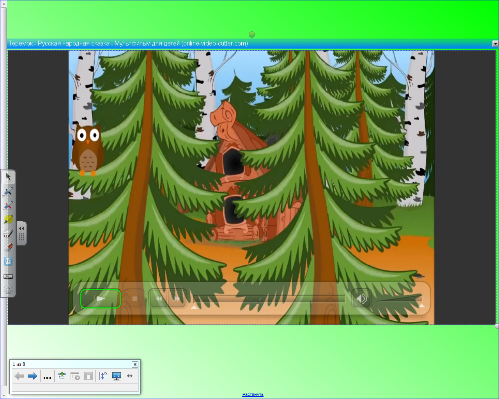 Мотивационный этапФрагмент мультипликационного фильма «Теремок» 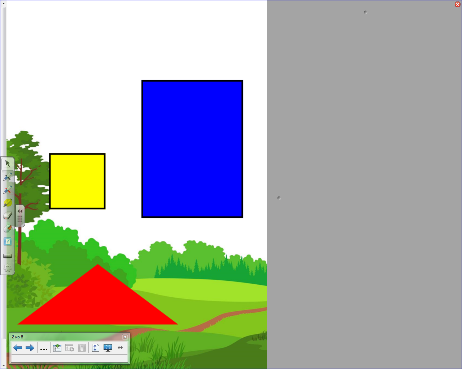 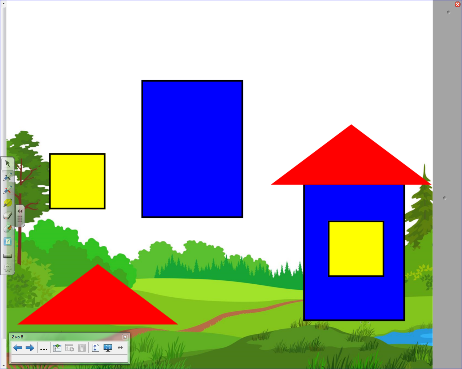 Задание 1Посмотрите на доску, проанализируйте то, что ребенок должен сделать. Детям предлагается из предложенных геометрических фигур собрать домик и сравнить с образцом. Тип интерактивного задания: установи соответствие. Используемые инструменты:  геометрические фигуры, шторка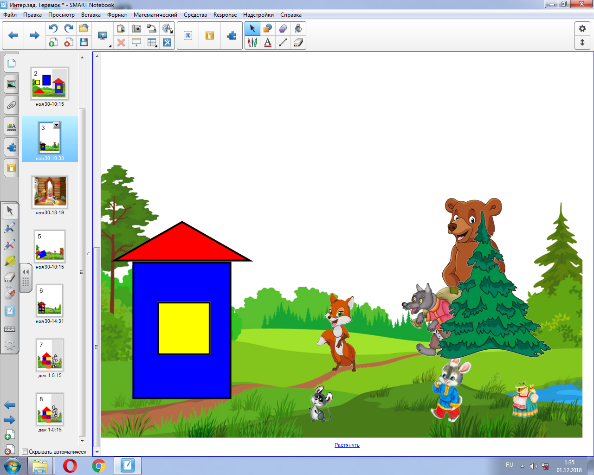 Задание 2 Посмотрите на доску, проанализируйте то, что ребенок должен сделать. Детям предлагается проложить путь зверька от естественной среды обитания до теремка. Задание на внимательность: найди кого не хватает (медведь спрятался за елью). Посчитай сколько зверей. При этом у детей  формируется образное мышление на основе пространственного расположения объектов. Тип интерактивного задания: конструктивный. Используемые инструменты: вставка фоновой картинки, геометрические фигуры, порядок.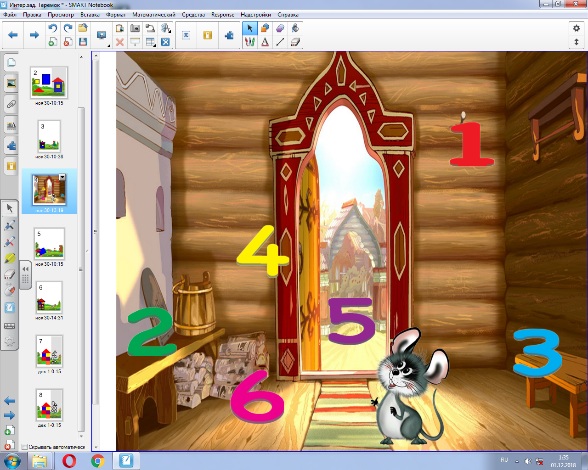 Задание 3 Посмотрите на доску, проанализируйте то, что ребенок должен сделать. Задание от  мышки. Помоги мышке расставить разбросанные цифры по порядку. Тип интерактивного задания: конструктивный. Используемые инструменты: вставка фоновой картинки, блокировка, вставка цифр, инструмент кидать, бросать.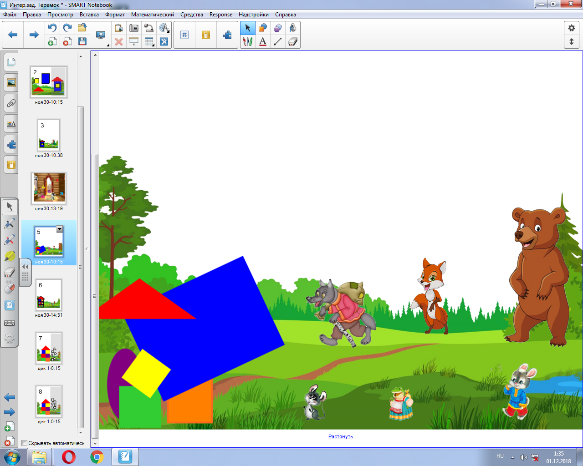 Задание 4 Посмотрите на доску, проанализируйте то, что ребенок должен сделать. Проблемная ситуация: медведь сломал теремок. Звери принялись строить новый теремок. Ребенку необходимо сравнить множество животных с множеством геометрических фигур. Хватит ли всем строительного материала? Тип интерактивного задания:                . Используемые инструменты: вставка фоновой картинки, блокировка, вставка геометрических фигур, инструмент кидать-бросать.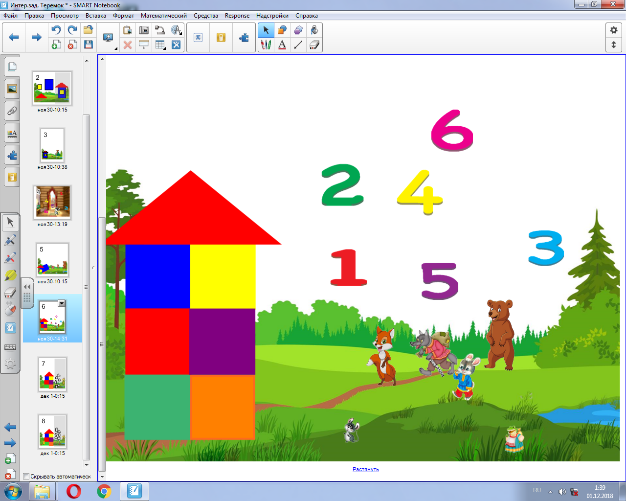  Задание 5 Посмотрите на доску, проанализируйте то, что ребенок должен сделать. Помоги персонажам расселится в новый теремок в соответствии с порядковыми числами на квартирах (по очередности появления в сказке)Тип интерактивного задания: конструктивный. Используемые инструменты: вставка фоновой картинки, блокировка, вставка геометрических фигур,  вставка цифр, инструмент кидать-бросать.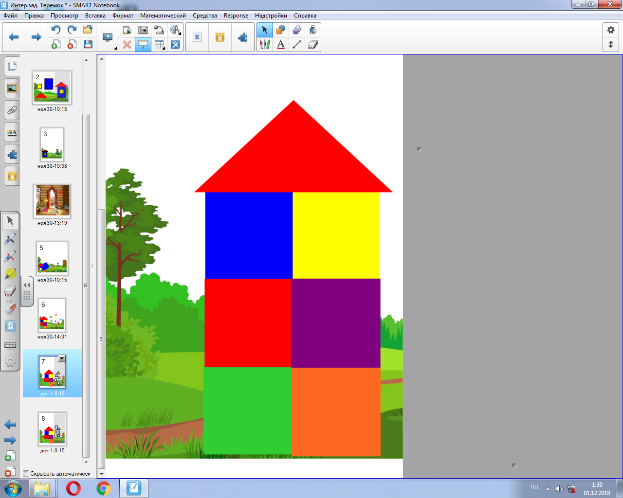 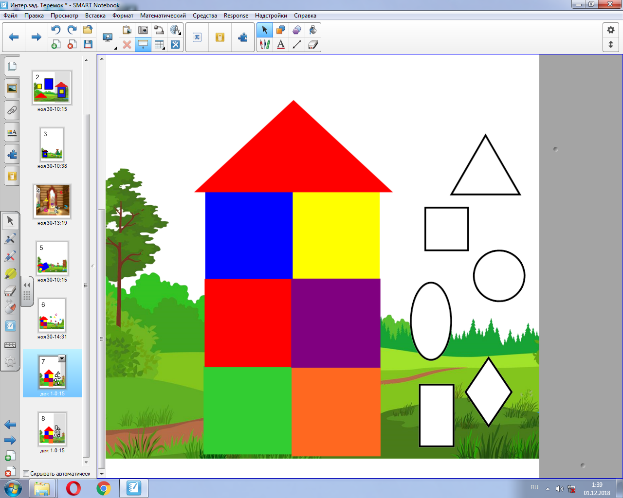 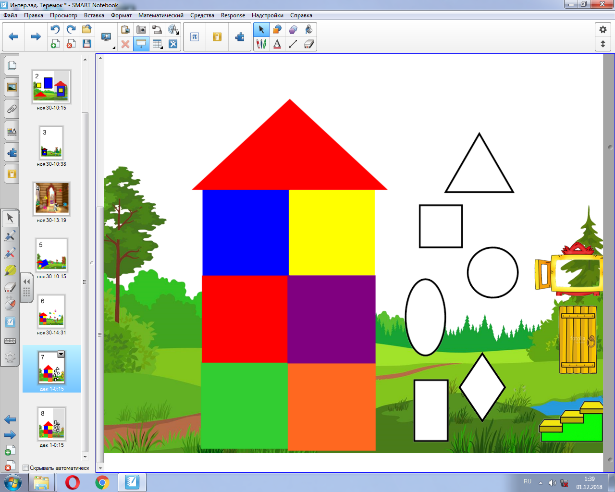 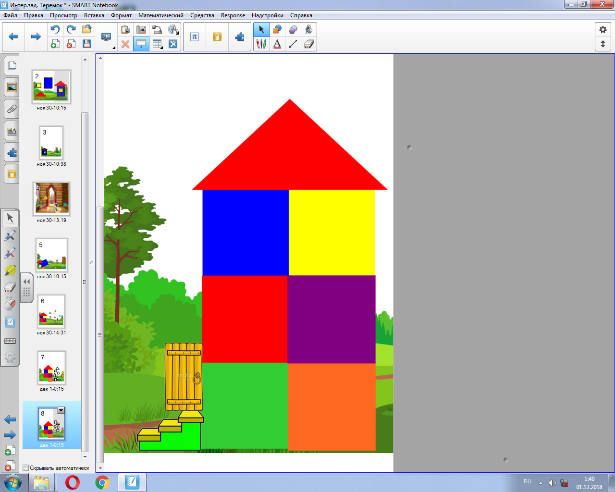 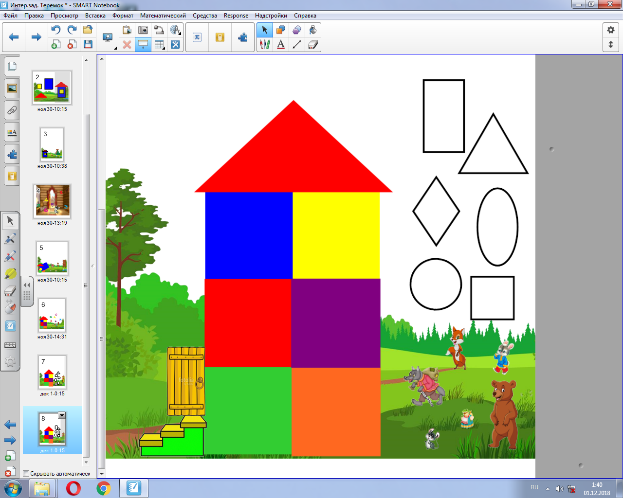 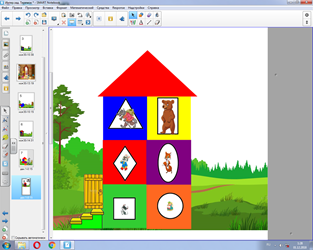 Задание 6 Посмотрите на доску, проанализируйте то, что ребенок должен сделать. Задание ребенку: вставить окно в оконный проём. Соотнести фигуры. Тип интерактивного задания: конструктивный. Используемые инструменты: вставка фоновой картинки, блокировка, вставка геометрических фигур,  вставка цифр, инструмент кидать-бросать.Задание 7. Посмотрите на доску, проанализируйте то, что ребенок должен сделать. Соотнеси картинку со временем суток, когда это может быть. Тип задания: диагностическое.Используемые инструменты: вставка фоновой картинки, блокировка, вставка картинок из папки.Задание 8. Посмотрите на доску, проанализируйте то, что ребенок должен сделать. Найди квадрат и раскрась его красным. Тип задания: диагностическое.Используемые инструменты: вставка фоновой картинки, блокировка, утилита множества,Открытость Ярина О.А., воспитатель МАДОУ «Детский сад № 7»ГО ПервоуральскМастер-класс для детей и родителей «Технология создания мультфильмов с детьми дошкольного возраста»